Общество с ограниченной ответственностью «Теллус-Проект» Муниципальный контракт № 0145300014315000014-0088617-01 от 01.12.2015 Заказчик: администрация Оредежского сельского поселения Лужского муниципального района Ленинградской областиИнв. № ГП.03-01.15Материалы по обоснованию генерального планаОредежского сельского поселенияЛужского муниципального районаЛенинградской областиприменительно к пос. ОредежТом 3Пояснительная запискаГенеральный директор	                                               А.М. БогачковГлавный архитектор 					      	О.Г.  ЛукьянчиковаГлавный инженер проекта					А.М. КостыговСанкт-Петербург – пос. Оредеж2016 г.СодержаниеСписок сокращенийАЗС – автомобильная заправочная станцияВК – водный комплексВЛ – высоковольтная линия электропередачВОС – водоочистные сооруженияГП – государственное предприятиеГРС – газораспределительная станцияГУ – государственное учреждениеГУП – государственное унитарное предприятиеГЭС – гидроэлектростанцияЗАО – закрытое акционерное обществоЗСО – зона санитарной охраныИП – индивидуальный предпринимательКНС – канализационная насосная станцияКОС – канализационное очистное сооружениеКРС – крупный рогатый скотЛПХ – личное подсобное хозяйствоЛЭП – линия электропередачиМУЗ – муниципального учреждения здравоохраненияМУП – муниципальное унитарное предприятиеОАО – открытое акционерное общество ООО – общество с ограниченной ответственностьюООПТ – особо охраняемые природные территорииПГМ – песчано-гравийный материалПДК – предельно допустимая концентрацияПЗА – потенциал загрязнения атмосферыПО – промышленное объединениеПРТО – передающие радиотехнические объектыПС – подстанция электрическаяСЗЗ – санитарно-защитная зонаТКО – твёрдые коммунальные отходыФАП – фельдшерско-акушерский пунктФГУ – Федеральное государственное учреждениеФОК – физкультурно-оздоровительный комплексХПК – химическое потребление кислородаШРП – шкафной газорегуляторный пунктПог. м – погонный метрКатегория, род (вид) населённого пункта:г. – городг.п. – городской посёлокдер. – деревнямест. – местечкопос. – посёлокОфициальное наименование муниципального образования Оредежское сельское поселение Лужского муниципального района Ленинградской области, закреплено Уставом Оредежского сельского поселения Лужского муниципального района Ленинградской области (решение совета депутатов Оредежского сельского поселения Лужского муниципального района Ленинградской области от 29 ноября 2005 года № 18, с изменениями от 24 июля 2012 года) (далее – Устав).Сокращенное наименование муниципального образования – Оредежское сельское поселение (в соответствии с Уставом и областным законом от 28 сентября 2004 года № 65-оз «О наделении соответствующим статусом муниципального образования Лужский муниципальный район и муниципальных образований в его составе»  (в действующей редакции).В текстовой и графической части материалов по обоснованию генерального плана принято сокращенное наименование муниципального образования.Состав генерального плана1. Генеральный план Оредежского сельского поселения Лужского муниципального района Ленинградской области применительно к пос. ОредежПоложение о территориальном планировании  (Том 1 Инв. № ГП.01-01.15)Графические материалы:Карта функциональных зон.                                                                                Карта планируемого размещения объектов местного значения поселения.    Пос. Оредеж  (М 1:5 000, инв. № ГП.01-02.15)Карта планируемого размещения объектов местного значения поселения (инженерная инфраструктура и улично-дорожная сеть).                    Пос. Оредеж (М 1:5 000, инв. № ГП.01-03.15)Карта границ населенного пункта.                                                                                                   Пос. Оредеж (М 1:5 000,  инв. № ГП.01-04.15)2. Материалы по обоснованию генерального плана Оредежского сельского поселения Лужского муниципального района Ленинградской области применительно к пос. ОредежТом 2 Исходно-разрешительная документация (Инв. № ГП.02-01.15).Том 3 Пояснительная записка (Инв. № ГП.03-01.15).Графические материалы:   Ситуационная схема.                                                                                                                Карта границ Оредежского сельского поселения (М 1:25 000, инв. № ГП.03-02.15)  Карта использования территории.                                                                              Карта зон с особыми условиями использования территории.                       Пос. Оредеж (М 1:5 000, инв. № ГП.03-03.15).  Карта использования территории (инженерная инфраструктура и улично-дорожная сеть).                                                                                                         Пос. Оредеж (М 1:5 000, инв. № ГП.03-04.15).Том 4 Инженерно-технические мероприятия гражданской обороны. Мероприятия по предупреждению чрезвычайных ситуаций (Пояснительная записка. Инв. № ГП.04-01.15).Карта оценки территории по фактору риска возникновения чрезвычайных ситуаций природного и техногенного характера (М 1:25 000, инв. № ГП.04-02.15).Карта защиты территории от опасных природных и техногенных воздействий (М 1:25 000,  инв. № ГП.04-03.15).Том 5 Мероприятия по обеспечению пожарной безопасности (Пояснительная записка. Инв. № ГП.05-01.15).Карта размещения пожарных депо (М 1:25 000, инв. № ГП.05-02.15).ВведениеГенеральный план Оредежского сельского поселения Лужского муниципального района Ленинградской области применительно к пос. Оредеж выполнен по заданию администрации Оредежского сельского поселения (Заказчик) на основании муниципального контракта  от 01.12.2015 № 0145300014315000014-0088617-01 (на выполнение работ по доработке графических и текстовых материалов Оредежского сельского поселения Лужского муниципального района Ленинградской области до состава, соответствующего Градостроительному кодексу Российской Федерации).Использование территории поселения приведено на 2014–2015 гг.Генеральный план разработан в соответствии с законодательством Российской Федерации и Ленинградской области, в том числе:– Федеральный закон от 29 декабря 2004 года № 190-ФЗ «Градостроительный кодекс Российской Федерации»;– Федеральный закон от 25 октября 2001 года № 136-ФЗ «Земельный кодекс Российской Федерации»;– Федеральный закон от 4 декабря 2006 года № 200-ФЗ «Лесной кодекс Российской Федерации»;– Федеральный закон от 3 июня 2006 года № 74-ФЗ «Водный кодекс Российской Федерации»;– Федеральный закон от 24 июля 2007 года № 221-ФЗ «О государственном кадастре недвижимости»;– Федеральный закон от 21 декабря 2001 года № 178-ФЗ «О приватизации государственного и муниципального имущества»;– Федеральный закон от 6 октября 2003 года № 131-ФЗ «Об общих принципах организации местного самоуправления в Российской Федерации»;–  Закон Российской Федерации от 21 февраля 1992 года № 2395-1 «О недрах»;– Федеральный закон от 14 марта 1995 года № 33-ФЗ «Об особо охраняемых природных территориях»;– Федеральный закон от 25 июня 2002 года № 73-ФЗ «Об объектах культурного наследия (памятниках истории и культуры) народов Российской Федерации»;– Федеральный закон от 21 декабря 1994 года № 68-ФЗ «О защите населения и территорий от чрезвычайных ситуаций природного и техногенного характера»;– Федеральный закон от 24 ноября 1995 года № 181-ФЗ «О социальной защите инвалидов в Российской Федерации»;– Федеральный закон от 8 ноября 2007 г. N 257-ФЗ «Об автомобильных дорогах и о дорожной деятельности в Российской Федерации и о внесении изменений в отдельные законодательные акты Российской Федерации»;– областной закон от 28 сентября 2004 года № 65-оз «О наделении соответствующим статусом муниципального образования Лужский муниципальный район и муниципальных образований в его составе»;– областной закон от 23 августа 2006 года № 105-оз «Об объектах культурного наследия (памятниках истории и культуры)»;– Постановление Правительства Ленинградской области от 14 марта 2014 года № 61 «О концепции демографического развития Ленинградской области на период до 2025 года»;– Лесохозяйственный регламент Лужского лесничества филиала ЛОГКУ «Ленобллес» комитета по природным ресурсам и охране окружающей среды Ленинградской области, утвержденный приказом комитета по природным ресурсам и охране окружающей среды Ленинградской области от 19 декабря 2008 года № 173;– Лесной план Ленинградской области, утвержденный распоряжением Губернатора Ленинградской области от 3 марта 2010 года № 139-рг;– Распоряжение Правительства Ленинградской области от 2 ноября 2010 года № 618-р «О нормативах развития инфраструктуры государственной молодежной политики Ленинградской области»;– другие нормативно-правовые документы Российской Федерации и Ленинградской области.Проект разработан в соответствии с требованиями нормативно-регламентирующих документов:– СНиП 2.07.01-89* «Градостроительство. Планировка и застройка городских и сельских поселений» (актуализированная редакция – СП 42.13330.2011);– СНиП 11-04-2003 «Инструкция о порядке разработки, согласования, экспертизы и утверждения градостроительной документации»;– СНиП 2.05.02-08 «Планировка и застройка территорий садоводческих (дачных) объединений граждан, здания и сооружения»;– СНиП 2.04.02-84* «Водоснабжение. Наружные сети и сооружения»;– СНиП 2.05.06-85 «Магистральные трубопроводы»;– СНиП 22-02-2003 «Инженерная защита территорий, зданий и сооружений от опасных геологических процессов. Основные положения»;– СНиП 22-01-95 «Геофизика опасных природных воздействий»;– СНиП 35-01-2001 «Доступность зданий и сооружений для маломобильных групп населения»;– СанПиН 2.2.1/2.1.1.1200-03 «О введении в действие новой редакции санитарно-эпидемиологических правил и нормативов СанПиН 2.2.1/2.1.1.1200-03 «Санитарно-защитные зоны и санитарная классификация предприятий, сооружений и иных объектов» (в ред. от 09.09.2010);– СНиП 2.01.51-90 «Инженерно-технические мероприятия гражданской обороны»;– СанПиН 42.128-4690-88 «Санитарные правила содержания территорий населенных мест»;– СанПиН 2.1.6.1032-01 «Гигиенические требования к обеспечению качества атмосферного воздуха населенных мест»;– СанПиН 2.1.5.980-00 «Гигиенические требования к охране поверхностных вод»;– СанПиН 2.1.4.1110-02 «Зоны санитарной охраны источников водоснабжения и водопроводов питьевого назначения»;– СанПиН 2.1.4.1074-01 «Питьевая вода. Гигиенические требования к качеству воды централизованных систем питьевого водоснабжения. Контроль качества»;– СанПиН 2.1.2882-11 «Гигиенические требования к размещению, устройству и содержанию кладбищ, зданий и сооружений похоронного назначения»;–СП 30-102-99 Планировка и застройка территорий малоэтажного жилищного строительства;– СП 2.1.5.1059-01 «Гигиенические требования к охране подземных вод от загрязнения»;– СП 2.1.7.10038-01 «Гигиенические требования к устройству и содержанию полигонов для твердых бытовых отходов»;– ГН 2.1.6.1983-05 «Предельно-допустимые концентрации (ПДК) загрязняющих веществ в атмосферном воздухе населенных мест»;– «Правила охраны магистральных трубопроводов» – утверждены постановлением Госгортехнадзора России от 22 апреля 1992 года № 9 (с изменениями, внесенными постановлением Госгортехнадзора  России от 23 октября 1994 года № 61);– другие нормативно-регламентирующие документы.Проект выполнен с учётом государственных программ Российской Федерации:«Государственная программа развития сельского хозяйства и регулирования рынков сельскохозяйственной продукции, сырья и продовольствия на 2013–2020 годы» (утверждена постановлением Правительства Российской Федерации от 14 июля 2012 года № 717);«Доступная среда» на 2011–2015 годы (утверждена постановлением Правительства Российской Федерации от 15 апреля 2014 года № 297);«Защита населения и территорий от чрезвычайных ситуаций, обеспечение пожарной безопасности и безопасности людей на водных объектах» (утверждена постановлением Правительства Российской Федерации от 15 апреля 2014 года № 300);«Обеспечение доступным и комфортным жильем и коммунальными услугами граждан Российской Федерации» (утверждена постановлением Правительства Российской Федерации от 15 апреля 2014 года № 323);«Охрана окружающей среды» на 2012–2020 годы (утверждена постановлением Правительства Российской Федерации от 15 апреля 2014 года № 326);«Развитие здравоохранения» (утверждена постановлением Правительства Российской Федерации от 15 апреля 2014 года № 294); (утверждена постановлением Правительства Российской Федерации от 14 ноября 2013 года № 405)«Развитие культуры и туризма» на 2013–2020 годы (утверждена постановлением Правительства Российской Федерации от 15 апреля 2014 года № 317);«Развитие науки и технологий» на 2013–2020 годы (утверждена постановлением Правительства Российской Федерации от 15 апреля 2014 года № 301);«Развитие образования на 2013–2020 годы» (утверждена постановлением Правительства Российской Федерации от 15 апреля 2014 года № 295);«Развитие промышленности и повышение ее конкурентоспособности» (утверждена постановлением Правительства Российской Федерации от 15 апреля 2014 года № 328);«Развитие транспортной системы» (утверждена постановлением Правительства Российской Федерации от 15 апреля 2014 года № 319); «Развитие физической культуры и спорта» (утверждена постановлением Правительства Российской Федерации от 15 апреля 2014 года № 302);«Содействие занятости населения» (утверждена постановлением Правительства Российской Федерации от 15 апреля 2014 года № 298);«Социальная поддержка граждан» (утверждена постановлением Правительства Российской Федерации от 15 апреля 2014 года № 296);«Экономическое развитие и инновационная экономика» (утверждена постановлением Правительства Российской Федерации от 15 апреля 2014 года № 316);«Энергоэффективность и развитие энергетики» (утверждена постановлением Правительства Российской Федерации от 15 апреля 2014 года № 321).Проект выполнен с учётом государственных программ Ленинградской области:«Обеспечение качественным жильем граждан на территории Ленинградской области» (утверждена постановлением Правительства Ленинградской области от 14 ноября 2013 года № 407);«Социальная поддержка отдельных категорий граждан в Ленинградской области» (утверждена постановлением Правительства Ленинградской области от 14 ноября 2013 года № 406);«Развитие культуры в Ленинградской области» (утверждена постановлением Правительства Ленинградской области от 14 ноября 2013 года № 404);«Развитие физической культуры и спорта в Ленинградской области» (утверждена постановлением Правительства Ленинградской области от 14 ноября 2013 года № 401);«Обеспечение устойчивого функционирования и развития коммунальной и инженерной инфраструктуры и повышение энергоэффективности в Ленинградской области» (утверждена постановлением Правительства Ленинградской области от 14 ноября 2013 года № 400);«Устойчивое общественное развитие в Ленинградской области» (утверждена постановлением Правительства Ленинградской области от 14 ноября 2013 года № 399);«Современное образование Ленинградской области» (утверждена постановлением Правительства Ленинградской области от 14 ноября 2013 года № 398);«Развитие автомобильных дорог Ленинградской области» (утверждена постановлением Правительства Ленинградской области от 14 ноября 2013 года № 397);«Безопасность Ленинградской области» (утверждена постановлением Правительства Ленинградской области от 14 ноября 2013 года № 396);«Информационное общество в Ленинградской области» (утверждена постановлением Правительства Ленинградской области от 14 ноября 2013 года № 395);«Стимулирование экономической активности Ленинградской области» (утверждена постановлением Правительства Ленинградской области от 14 ноября 2013 года № 394);«Охрана окружающей среды Ленинградской области» (утверждена постановлением Правительства Ленинградской области от 14 ноября 2013 года № 368);«Развитие здравоохранения Ленинградской области) (утверждена постановлением Правительства Ленинградской области от 14 ноября 2013 года № 405);«Развитие сельского хозяйства Ленинградской области» (утверждена постановлением Правительства Ленинградской области от 29 декабря 2012 года № 463).Проект разработан с учетом документов территориального планирования:– схема территориального планирования Российской Федерации в области энергетики (утверждена распоряжением Правительства Российской Федерации от 11 ноября.2013 года № 2084-р);– схема территориального планирования Российской Федерации в области федерального транспорта (железнодорожного, воздушного, морского, внутреннего водного транспорта) и автомобильных дорог федерального значения (утверждена распоряжением Правительства Российской Федерации от 19 марта 2013 года № 384-р);– схема территориального планирования Российской Федерации в области федерального транспорта (в части трубопроводного транспорта) (утверждена распоряжением Правительства Российской Федерации от 13 августа 2013 года № 1416-р);– схема территориального планирования Российской Федерации в области высшего профессионального образования (утверждена распоряжением Правительства Российской Федерации от 26 февраля 2013 года № 247-р)– схема территориального планирования Российской Федерации в области здравоохранения (утверждена распоряжением Правительства Российской Федерации от 28 декабря 2012 года № 2607-р);– схема территориального планирования Ленинградской области (утверждена постановлением Правительства Ленинградской области от 29 декабря 2012 года № 460 с учетом изменений, утвержденных постановлением Правительства Ленинградской области от 21 декабря 2015 г. № 490);– схема территориального планирования Лужского муниципального района Ленинградской области» (утверждена решением совета депутатов Лужского муниципального района от 13 ноября 2012 года № 347).Проект выполнен на основе результатов инженерных изысканий, выполненных в соответствии с техническими требованиями действующих нормативных документов, на топографической основе (цифровая топографическая карта) М 1:2 000 в системе координат 1963 года.Генеральный план выполнен с использованием геоинформационных технологий, в электронной версии ГИС ArcGIS.Указания в генеральном плане на существующие и планируемые объекты капитального строительства федерального значения, регионального значения и местного значения муниципального района не являются мероприятиями территориального планирования Оредежского сельского поселения, не утверждаются в составе настоящего генерального плана и приводятся для обеспечения его информационной целостности.1. Общая характеристика территории планированияОредежское сельское поселение расположено в восточной части Лужского муниципального района и граничит:– на севере – с Торковичским сельским поселением Лужского муниципального района;– на западе – с Заклинским сельским поселением Лужского муниципального района;– на востоке – с Тёсовским и Ям-Тёсовским сельскими поселениями Лужского муниципального района;– на юге – с Новгородской областью.В соответствии с законом Ленинградской области от 15 июня 2010 года № 32-оз «Об административно-территориальном устройстве Ленинградской области и порядке его изменения» в состав Оредежского сельского поселения входят 12 населенных пунктов.Генеральный план выполняется применительно к одному населенному пункту – пос. Оредеж. Территория пос. Оредеж состоит из 8 обособленных частей, площадь поселка в существующих границах составляет 515,50 га.Пос. Оредеж является административным и общественно-деловым центром Оредежского сельского поселения, расположен в его северо-восточной части. В поселке сосредоточена большая часть объектов социальной инфраструктуры поселения. Численность населения Оредежского сельского поселения на 01.01.2015 составила 2966 чел., в том числе в пос. Оредеж – 2641 чел. (89,1 % в общей численности населения).По территории пос. Оредеж проходит автомобильная дорога регионального значения Павлово – Мга – Шапки – Любань – Оредеж – Луга (в направлении юго-запад–северо-восток), железнодорожная линия Санкт-Петербург – Витебск (в направлении север – юг).Общественно-деловой центр пос. Оредеж сформирован в центральной части поселка, где располагаются здание администрации поселения, общеобразовательная школа, детский сад, участковая больница, дом культуры, магазины, баня, железнодорожный вокзал, автобусные остановки, а также иные объекты обслуживания. Жилищный фонд пос. Оредеж представлен преимущественно малоэтажной многоквартирной и индивидуальной жилой застройкой, в центральной части имеется среднеэтажная жилая застройка (5 этажей).Единой сформированной производственной территории в поселке нет, производственные предприятия расположены отдельными участками в восточной, западной, южной и центральной частях поселка. На территории пос. Оредеж осуществляют деятельность производственные предприятия: ООО «Салар», ООО «Живые соки», ГП «Лужское дорожное ремонтно-строительное управление», действует автозаправочная станция «Киришиавтосервис». Основные направления производственной деятельности на территории поселка – оптовая и розничная торговля, транспорт и связь, обрабатывающие производства (производство пищевых продуктов). В северо-западной обособленной части поселка расположена площадка канализационных очистных сооружений.Дачные и садоводческие некоммерческие объединения граждан на территории поселка отсутствуют.К границам пос. Оредеж прилегают земли сельскохозяйственного назначения, земли лесного фонда, земли промышленности, энергетики, транспорта, связи, радиовещания, телевидения, информатики, земли для обеспечения космической деятельности, земли обороны, безопасности и земли иного специального назначения (железная дорога, автомобильная дорога регионального значения), земли сельскохозяйственного назначения и земли лесного фонда.	2. Анализ современного использования и состояния территории2.1. Природно-ресурсный потенциал2.1.1. КлиматТерритория Оредежского сельского поселения расположена в зоне умеренного климата, переходного от океанического к континентальному, с умеренно-мягкой, достаточно снежной зимой и умеренно-теплым летом и относится к Атлантико-Европейской климатической области умеренного пояса.Ведущим климатообразующим фактором на территории является циркуляция воздушных масс. Вхождение атлантических воздушных масс чаще всего связано с циклонической деятельностью и сопровождается обычно ветреной пасмурной погодой. Наряду с атлантическими, преобладают также континентальные воздушные массы, повторяемость которых здесь выше, чем на побережье Финского залива.Средняя годовая температура составляет +3,5 ºС. Статистические показатели температуры и их сезонная динамика приведены в таблицах 2.1.1.1–2.1.1.3.Количество поступающей суммарной радиации достигает здесь 80 ккал/см2 (в среднем 73–74 ккал/см2). Внутригодовое распределение элементов радиационного режима имеет отчётливо выраженный сезонный характер. Максимальные значения суммарной радиации отмечаются в июне (13,5–14,5 ккал/см2), минимальные – в декабре (0,7–0,8 ккал/см²). Зимой и осенью наблюдается повсеместное преобладание рассеянной радиации, во второй половине весны и летом – прямой радиации, которая превышает рассеянную на 20 %.Годовой радиационный баланс положительный и составляет около 33 ккал/см2·год. С начала марта по конец сентября он положителен, а в остальные месяцы – отрицателен. Его максимальные значения отмечаются в июне (8–8,3 ккал/см2). Около 75 % поступающего тепла расходуется на испарение, остальные 25 % – на таяние снега, льда, нагрев воздуха и почвы.Территория Оредежского сельского поселения находится в зоне западного переноса под воздействием морских и континентальных воздушных масс умеренных широт, частых вторжений арктического воздуха и активной циклонической деятельности.Термический режим тёплого периода в основном формируется под влиянием радиационных процессов, в зимние месяцы усиливается роль циркуляции.Средние январские температуры для Оредежского сельского поселения составляют –8,5 С, июльские – около +17,5 С. Термические показатели летних месяцев стабильнее соответствующих характеристик холодного периода. Средние годовые температуры близки к +4 С. Среднегодовое количество осадков составляет 650–750 мм. Внутригодовое распределение осадков неравномерно: на апрель–октябрь приходится почти 65 % средней многолетней нормы. Наибольшее количество осадков отмечается в августе (до 90 мм), а минимум – в начале весны. Такое распределение осадков благоприятно для роста сельскохозяйственных культур и естественной растительности. Однако месячные и годовые суммы осадков подвержены резким колебаниям.Продолжительность солнечного сияния составляет 1746 часов в год. Распределение его в течение года неравномерно: в декабре продолжительность солнечного сияния составляет около 20 часов, в связи с коротким днем и большой облачностью, а в июне достигает 290 часов.Таблица 2.1.1.1. Среднесуточные температурыПродолжительность безморозного периода в среднем 105 дней.Таблица 2.1.1.2. Среднемесячные уровни выпадения осадков по многолетним даннымПродолжительность отопительного сезона (количество дней со среднесуточными температурами ниже +8 ºС) – 210–220 дней.При проектировании и строительстве различных сооружений, а так же в сельском хозяйстве немаловажным климатическим показателем является глубина промерзания почвы. Почва промерзает на глубину от 6 до 78 см (в среднем 45–50 см).Устойчивое прогревание почвы на глубину 1 см наступает в первой декаде мая, а полное оттаивание грунта – в первой декаде июня.Относительная влажность воздуха высока в течение всего года, в среднем за год она составляет 80–81 % за счёт влияния морских воздушных масс.Ветры в течение года преобладают юго-западного и северо-западного направления, их средняя скорость 2–6 м/с. Количество безветренных дней не превышает 115. Роза ветров представлена на рисунке 2.1.1.Рисунок 2.1.1. Роза ветров (повторяемость направлений ветра в %) по данным метеостанции Николаевское (Осьминское сельское поселение Лужского муниципального района)Всего в течение года отмечается около 100 дней с неблагоприятными погодными условиями. В первую очередь это метели, сильные ветры, туманы и грозы.В целом, климатические условия на территории Оредежского сельского поселения отличаются общностью климатообразующих процессов, более устойчивым характером и большим постоянством, как в годовом, так и в суточном ходе основных климатических элементов, нежели на более северных территориях Ленинградской области. Различие климатических элементов здесь крайне незначительно и в большинстве случаев определяется влиянием местных факторов.В силу географического положения, влияние Финского залива здесь слабее, чем в более западных районах Ленинградской области, а арктический воздух проникает в эти широты реже, чем на северо-восток области. Поэтому климат территории имеет больше континентальных характеристик.По климатическим параметрам территория Оредежского сельского поселения в целом благоприятна:– для ведения сельского хозяйства: теплом обеспечены все основные овощные культуры открытого грунта, ягодники и плодовые деревья; количество выпадающих осадков на территории удовлетворяет потребности сельскохозяйственных культур во влаге;– для проживания во все сезоны года (по физиолого-климатическим показателям),– для рекреационной деятельности – продолжительность летнего комфортного периода со среднесуточными температурами выше +15 ºС составляет в среднем 63 дня; зимнего – 70 дней. За лето в среднем бывает до 100 дней с комфортными условиями, за зиму – около 120 дней, в целом за год 220 дней с комфортными условиями для отдыха;– для строительного освоения: продолжительность отопительного периода – 210–220 дней, расчётные температуры для проектирования отопления и вентиляции равны соответственно: -26, -11 ºC, нормативная глубина сезонного промерзания почвы – 140 см.Сочетание зимнего и летнего комфортных периодов обуславливает целесообразность строительства капитальных учреждений отдыха круглогодичного действия (строительно-климатическая зона IIВ в соответствии со СНиП 23-01-99 «Строительная климатология» с благоприятными условиями для строительства, проживания и отдыха населения).Согласно классификации Главной геофизической обсерватории им. А.И. Воейкова территория Лужского муниципального района находится на территории, которая характеризуется низким потенциалом загрязнения (ПЗА), что создает благоприятные условия для рассеивания выбросов в атмосферу.2.1.2. Ландшафт и геоморфологические особенности территорииТерритория Оредежского сельского поселения расположена на левобережье р. Оредеж, являющейся основным водотоком для муниципального образования. Формирование современного рельефа территории обусловлено, прежде всего, ледниковой и водно-ледниковой аккумуляцией в течение заключительной лужской стадии валдайского оледенения. Вся территория поселения находится в зоне холмисто-котловинного и грядово-ложбинного типа рельефа – Лужский ландшафт – аккумулятивная террасированная озерно-ледниковая равнина: рельеф равнинно-холмистый с абсолютными отметками от 80 м на водораздельной части до  – вдоль р. Оредеж. Дренаж интенсивный на склонах и слабый в ложбинах, увлажнение – от нормального (атмосферного) на возвышенных участках до постоянно-избыточного (поверхностно-сточного, грунтового и грунтового напорного) на пониженных участках, что проявляется наличием заболоченных участков. 2.1.3. Геологические условия и процессыВ пределах рассматриваемой территории на породах архейско-нижнепротерозойского кристаллического фундамента залегает покров палеозойских осадочных образований. На дневную поверхность  выходят породы верхнего среднего и верхнего девона. Более древние образования вскрыты только буровыми скважинами. Палеозойские породы повсеместно перекрыты чехлом четвертичных отложений.Девонская системаДевонские отложения в составе среднего и верхнего отделов, общей мощностью до , распространены на всей территории сельского поселения.Дочетвертичные образованияДевонская системаДевонские отложения в составе среднего и верхнего отделов распространены на всей территории Оредежского сельского поселения.Отложения среднего девона, отнесенные к живетскому ярусу, залегают на размытой поверхности ордовикских образований и представлены терригенными и терригенно-карбонатными породами старооскольского горизонта. Мощность отложений старооскольского горизонта составляет до 190 м. По литологическим и фаунистическим особенностям горизонт подразделяется на арукюльские и буртнекские слои.Арукюльские слои (D2 ar) распространены узкой полосой под четвертичными отложениями вдоль р. Оредеж. В основании слоев повсеместно залегает пачка косослоистых красно-бурых мелко- и среднезернистых песков и песчаников, мощностью от 3 до 20 м. В породах встречаются слабоокатанные обломки доломитов, алевролитов, мергелей и панцирей рыб, местами при большом скоплении придающие им брекчиевидный облик. Выше наблюдается чередование пачек, мощностью от 8 до 25 м, красновато-коричневых и фиолетово-бурых алевритистых глин, глинистых алевролитов, мелкозернистых песков и песчаников с редкими линзами (мощностью не более 0,5 м) мергелей и доломитов. В виде небольших прослоев, мощностью менее 1 м, встречаются зеленовато-голубовато-серые глины и алевриты, а также фиолетово-серые алевролиты и песчаники. Нередки окатыши глин и алевролитов, приуроченные к границам косослоистых пачек. Венчают разрез пестроцветные, обычно ожелезненные плотные глины и алевролиты мощностью 8-17 м, с прослоями голубовато-серых крепких песчаников, изредка - известняков до 6 м мощностью.Буртнекские слои (D2 br) залегают на выровненной поверхности арукюльских слоев, выходят на дневную поверхность вдоль р. Оредеж и ее притока в южной части территории. На остальной площади буртнекские слои перекрыты образованиями швентойского горизонта верхнего девона.В нижней части разреза залегают светло-розовато-серые мелкозернистые пески и песчаники, местами окрашенные гидроокислами железа в темно-бурые цвета или содержащие конкреции ожелезненных песчаников. На этих песчаных породах залегает пачка переслаивающихся пестроокрашенных, розовато-оранжевых и голубовато-серых алевролитов, глин, глинистых песчаников, общей мощностью около 5 м, завершающих первый буртнекский ритм осадконакопления.Отложения второго ритма седиментации представлены в основании розовато- и желтовато-серыми косослоистыми песками и песчаниками, мощностью до 30 м, содержащими мелкие окатыши глинисто-алевролитовых пород. Выше встречаются частые прослои голубовато-серых и красно-бурых глин и глинистых алевролитов, нередко в виде тонкого переслаивания с алевритистыми песчаниками. Отложения верхнего девонского отдела франского яруса с неполной общей мощностью до 34 м, распространены на большей части рассматриваемой территории. Они залегают с небольшим стратиграфическим и угловым несогласием на неравномерно размытой поверхности пород старооскольского горизонта и представлены образованиями нижнего подъяруса в составе швентойского и саргаевского горизонтов.Швентойский горизонт (D3 šv) несогласно залегает на старооскольском горизонте. Сложен песками, слабо сцементированными песчаниками, алевролитами, глинами и алевритами. Пески и песчаники светло-серой или почти белой окраской, мелкозернистые, косослоистые, слюдистые, глинистые, кварцевые или полевошпатово-кварцевые. Алевролиты буровато-коричневые так же кварцевые или плевошпатово-кварцевые, мелкозернистые, в разной степени слюдистые и глинистые. Текстура их массивная и тонкослоистая, часто косослоистая. Глины кирпично-красные тонкодисперсные, песчаные, иногда пластичные и жирные, слюдистые, часто тонкослоистые с прослойками и примазками песка и алеврита.Алевролиты, глины и алевриты залегают в виде маломощных (0,3-0,5 м) прослоев и большей частью приурочены к верхней части горизонта. Глины часто переслаиваются с песками или песчаниками и алевролитами.Мощность швентойского горизонта в среднем составляет 25 м.Саргаевский горизонт В составе саргаевского горизонта, общей мощностью от 33 до , и распространенного в южной части рассматриваемой территории выделены снетогорские слои.Снетогорские слои (D3 sn) залегают на швентойских терригенных породах в центральной части территории поселения и представлены микро- и тонкокристллическими, в нижней части разреза обычно сахаровидными, песчанистыми первичноосадочными серыми с фиолетово-бурыми пятнами доломитами, включающими прослои зеленовато- и буровато-серых карбонатных глин, мергелей и доломитов небольшой мощности (обычно не более ). В верхней части разреза отмечаются невыдержанные прослои пятнисто-серых песчанистых и доломитизированных известняков, местами переходящих в известковистые песчаники, алевролиты и мергели. Мощность отложений в среднем составляет .Четвертичная системаЧетвертичные отложения развиты повсеместно в пределах всей территории сельского поселения и представлены верхнечетвертичными и современными осадками. Они покрывают территорию плащом неравномерной мощности от 0,3 до 127 м.Таблица 2.1.3.1. Верхнечетвертичное звено В состав верхнечетвертичных отложений входят образования валдайского надгоризонта. Отложения распространены на всей рассматриваемой территории и представлены комплексом ледниковых, озерно-ледниковых образований, общая мощность которых колеблется в пределах от нескольких до . Надгоризонт представлен образованиями верхневалдайского горизонта, который в свою очередь включает лужский подгоризонт, отложения которого выходят на дневную поверхность на всей площади сельского поселения. Ледниковые отложения (gIIIlžvd3) слагают холмистый и волнистый рельеф, а также моренную равнину. Они залегают на размытой поверхности верхнедевонских отложений,  на абсолютных отметках более  и на отдельных участках перекрыты водно-ледниковыми и современными осадками. По условиям образования породы слагают основную морену. Основная морена имеет широкое развитие, занимая большую часть территории поселения. Мощность ее от 1,3 до .Основная морена большей частью сложена валунными супесями, содержащими гравийно-галечно-валунный материал изверженных и осадочных пород. Менее распространены валунные суглинки и пески; еще реже встречаются валунные глины. Цвет основной морены серый, желтовато-серый, реже буровато-коричневый.Озерно-ледниковые отложения (lgIIIlžvd3) распространены на большей части территории сельского поселения, где заполняют волнистую озерно-ледниковую равнину. Мощность осадков чаще не превышает 2–5 м и лишь на отдельных участках древних долин может достигать . Представлены отложения пылеватыми, слюдистыми уплотненными супесями и безвалунными суглинками, реже мелкозернистыми, полевошпатово-кварцевами, хорошо сортированными, горизонтальнослоистыми песками. Современное звеноК этой группе отнесены породы, образовавшиеся в течение последних 10 тыс. лет, пользуются они сравнительно широким, но неравномерным распространением. Представлены они болотными и аллювиальнми отложениями. Болотные отложения (p IV) широко распространены в северной части площади поселения. Представлены они торфом, мощность которого колеблется в широких пределах - от 0,5 до . Торфяники подстилаются основной мореной, ледниковыми и озерно-ледниковыми отложениями.Аллювиальные отложения (aIV) развиты в виде узких полос шириной 100- вдоль рек. Это пойменные и русловые фации поймы и I надпойменной террасы. Русловый аллювий представлен гравелитистыми песками и галечниками, преимущественно из изверженных пород. Пойменный аллювий сложен разнозернистыми песками, обычно содержащими гравий и гальку изверженных и карбонатных пород. Значительно реже в его составе встречаются супеси, суглинки и глины.Геологические процессыРельеф поверхности дочетвертичных пород представляет собой девонскую равнину, сложенную старооскольскими, швентовскими терригенными и саргаевскими карбонатными образованиями. На общем фоне плосковолнистого рельефа выделяется сеть древних озерных долин. Начало формирования современной поверхности относится к миоцену, когда была выработана региональная поверхность выветривания на абсолютных отметках ниже . В миоцене широкое развитие получили эрозионные процессы, в результате которых образовалась широкая сеть древних переуглубленных долин, приуроченных к зонам интенсивной тектонической трещиноватости палеозойских пород. После отступления ледникового фронта к северу здесь формировался холмисто-моренный рельеф с плоскими и волнисто-наклонными ступенчатыми равнинами – на территории поселения можно выделить два основных типа: болотная равнина – площадь древнего озера на месте современных оз. Стречно и оз. Вялье, расположенных севернее территории поселения и абразионная озерно-ледниковая долина, прилегающая к древнему озеру.Первичный гляцигенный рельеф был значительно преобразован последующими экзогенными процессами, как денудационными (размыв талыми водами, абразия приледниковых озер, плоскостной смыв), так и аккумулятивными (озерная аккумуляция), которые привели к сильной выположенности его поверхности.По данным результатов повторного нивелирования данная территория в настоящее время характеризуется общим неравномерным опусканием со скоростью от 1,3 до 2 мм/год, результатом которого является прогрессирующее заболачивание равниной части. К современным рельефообразующим процессам относятся речная аккумуляция (в русле р. Оредеж и ее притоках), и плоскостной смыв на возвышенных участках.2.1.4. Опасные геологические процессы и явленияСобытия геологического происхождения или результат деятельности геологических процессов, возникающих в земной коре под действием различных природных или геодинамических факторов или их сочетаний, оказывающих или могущих оказать поражающие воздействия на людей, сельскохозяйственных животных и растения, объекты экономики и окружающую природную среду, считаются опасными геологическими явлениями (согласно ГОСТ Р 22.0.03-95).Ленинградская область относится в целом к сейсмически спокойным зонам, хотя слабые сейсмические толчки могут наблюдаться.Особенности климатических условий, рельефа и геологического строения территории поселения обусловили отсутствие таких опасных геологических явлений и процессов как землетрясения, вулканические извержения, лавины, обвалы, сели.К территориям опасных геологических процессов и явлений относятся территории, подверженные воздействию чрезвычайных ситуаций природного характера: зоны проявления опасных геологических процессов, в том числе эрозионные процессы, делювиальный смыв, овражная, водная и ветровая эрозия, оползни, затопление пойменных территорий паводковыми водами 1 % обеспеченности, переувлажнения грунтов.На территории Оредежского сельского поселения имеют место следующие опасные геологические явления и процессы:•	Оврагообразование. Эти процессы имеют ограниченное распространение и наблюдаются по склонам долин рек. Склоны оврагов обрывистые, днища узкие, нередко с водотоками. Мелкие овраги растущие.•	Подтопление площадок в понижениях рельефа, при условии близкого залегания уровня грунтовых вод, наличия глинистых четвертичных отложений типа валунных суглинков.•	Затопление расчетными паводками 1 % обеспеченности. В зону затопления паводками редкой повторяемости попадают пониженные участки рельефа в прибрежной части территории поселения. Освоение их потребует проведения мероприятий по защите от затопления.Природный пожар – неконтролируемый процесс горения, стихийно возникающий и распространяющийся в природной среде.На территории Лужского муниципального района возникают следующие виды природных пожаров:•	лесной пожар – пожар, распространяющийся по лесной площади;•	торфяной пожар – возгорание торфяного болота, осушенного или естественного, при перегреве его поверхности лучами солнца или в результате небрежного обращения людей с огнем.Средний класс пожарной опасности лесов Лужского лесничества - 3,1, что указывает на среднюю степень опасности. Территория земель лесного фонда, наиболее опасная в пожарном отношении (1–2 класс), составляет 15 % общей площади лесничества. Значительную площадь (примерно 60 %) занимают леса с 4 классом пожарной опасности.Наиболее пожароопасными являются территории, примыкающие к автодорогам, населенным пунктам, садоводческим участкам и местам массового отдыха местного населения и пребывания туристов. Согласно СНиП 2.07.01-89* «Градостроительство. Планировка и застройка городских и сельских поселений» в зонах с наибольшей степенью риска проявлений опасных природных процессов следует размещать парки, сады, открытые спортивные площадки и другие свободные от застройки элементы.На территории поселений с высоким уровнем стояния грунтовых вод, на заболоченных участках следует предусматривать понижение уровня грунтовых вод в зоне капитальной застройки путем устройства закрытых дренажей. На территориях усадебной застройки, стадионов, парков и других озелененных территорий общего пользования допускается открытая осушительная сеть.2.1.5. Гидрогеология и ресурсы подземных водНаибольшее значение для водоснабжения сельских населенных пунктов имеют первые от поверхности четыре водоносных горизонта. Как правило, это горизонты, приуроченные к четвертичным отложениям.Воды четвертичных отложенийВодоносный горизонт верхнечетвертичных озерно-ледниковых отложений (lgQIIIvd3) включает в себя озерно-ледниковые отложения, относящиеся к лужскому надгоризонту. Водовмещающие породы представлены преимущественно песками мелко-, реже среднезернистыми (до 10 м), супесями с редким гравием (около ), а также глинами и суглинками (1,0–), с линзами и прослоями песков.Водообильность отложений неравномерная и в целом довольно низкая: дебит колодцев изменяется  от 0,007 л/с при понижении на  до 0,3 л/с при понижении на 0,3 м. Дебит родников 0,001–1 л/с. Дебит скважин колеблется в широких пределах: от 0,003 л/с при понижении на  до 1,3 л/с при понижении на .Воды горизонта пресные, преимущественно гидрокарбонатные хлоридно-гидрокарбонатные кальциевые с минерализацией 0,1–0,9 г/л, преобладает 0,2–0,4 г/л.Воды, спорадически распространенные в верхнечетвертичных верхневалдайских ледниковых отложениях (gQIIIvd3). Верхневалдайские ледниковые образования занимают большую часть территории поселения. Подземные воды приурочены к гнездам, линзам и прослоям (до ) глинистого песка и песчано-гравийного материала, залегающим спорадически среди валунных глин и суглинков. Подземные воды залегают чаще на глубине 0,1–. Водообильность отложений от слабоводоносных до практически безводных. Воды пресные, преимущественно гидрокарбонатные магниево-кальциевые и кальциево-магниевые с минерализацией 0,1–0,6 г/л. Подземные воды широко используются для водоснабжения населенных пунктов сельского типа.Водоносный горизонт современных болотных отложений (pQIII). Торфяники занимают значительную часть территории поселения. Водовмещающими породами является средне- и плохо-разложившийся торф. Воды залегают на глубине от 0,0 до , при мощности водоносного горизонта от 0,5 до . Дебит скважин, вскрывших горизонт на сопредельных территориях варьирует от 0,001 до 0,03 л/с, понижение составляет 2,2–. Водоносный горизонт верхнечетвертичных-современных аллювиальных отложений (aQIII-IV). Приурочен к пойменной части р. Оредеж. Водовмещающими породами являются пески от тонко- до разнозернистых, иногда гравелистые, супеси, реже суглинки с линзами песчано-гравийных отложений. Воды залегают на глубине от 0,0 до , при мощности водоносного горизонта от 0,5 до . Дебит скважин, вскрывших горизонт, на сопредельных территориях варьирует от 0,008 до 0,3 л/с, понижение составляет 0,2–. Воды дочетвертичных отложенийВодоносный комплекс саргаевско-семилукских отложений верхнего девона (D3sr-sm). В состав комплекса входят отложения снетогорских слоев франского яруса верхнего девона, распространенные в центральной части площади сельского поселения. Подстилающими породами являются песчано-глинистые отложения старооскольско-швентойского комплекса. Литологический состав водовмещающих пород выдержан по площади и в разрезе – это плотные слабо трещиноватые доломиты с прослоями мергелей и глин. Глубина залегания кровли водоносного горизонта зависит от мощности перекрывающих четвертичных отложений и, как правило, не превышает 8–. Воды напорные, величина напора изменяется от 1,5 до . Химический состав подземных вод довольно пестрый, преобладающую роль играют гидрокарбонатные кальциево-магниевые воды с минерализацией 0,3–0,6 г/л. Пресные подземные воды саргаевско-семилукского водоносного комплекса используются для водоснабжения поселков.Водоносный комплекс старооскольско-швентойских отложений среднего-верхнего девона (D2st-D3 šn) распространен повсеместно. По литологическим особенностям породы могут быть разделены на две толщи: нижнюю, представленную чередование глин, глинистых алевролитов, песков и песчаников, и верхнюю, характеризующуюся преимущественным развитием песков и песчаников мелкозернистых, с подчиненными прослоями глин мощностью 9–. Общая мощность вмещающих пород может достигать . Воды преимущественно напорные, исключение составляют участки близкого залегания от поверхности водовмещающих пород. Уровень воды в выработках (скважинах и колодцах) устанавливается на глубине от 0 до , чаще на глубине 1–. В понижениях рельефа – в долине р. Оредеж – скважины фонтанируют. В распределении пьезометрических уровней наблюдается общая закономерность – максимальные абсолютные отметки уровня воды (до ) приурочены к водораздельным участкам рельефа в северной части территории поселения, минимальные отметки – до  приурочены к долине р. Оредеж в южной части.Водообильность пород неравномерная и обусловлена различным гранулометрическим составом, неравномерной трещиноватостью и преобладанием или отсутствием глинистых пород в разрезе. Удельный дебит скважин преобладает 0,1–1 л/с, коэффициент фильтрации 0,1–16,6 м/сут, чаще 2–10 м/сут. Дебит колодцев 0,002–0,6 л/с, дебит родников 0,01–2,2 л/с.По химическому составу воды довольно пестрого состава, преобладают пресные гидрокарбонатные кальциево-магниевые умеренно жесткие (общая жесткость 3–6 мг∙экв/л воды с минерализацией 0,2–0,4 г/л). В районе дер. Коленцево воды с минерализацией 0,3 г/л. Вблизи пос. Оредеж воды с минерализацией 0,3–0,4 г/л. Пресные подземные воды комплекса на сопредельных территориях используются для централизованного водоснабжения населенных пунктов.2.1.6. Гидрография и ресурсы поверхностных водОсновными объектами гидрографии на территории Оредежского сельского поселения являются участок р. Оредеж, оз. Поддубское, оз. Хвойлово, оз. Антоново.Река Оредеж имеет длину 192 км, площадь бассейна – 3,22 тыс. км2, средний уклон 0,36 м/км, берёт начало из оз. Донцо на южном склоне Ижорской возвышенности в Волосовском муниципальном районе Ленинградской области, впадает в р. Луга на 191 км от устья, является правым притоком р. Луга, протекает по северной границе сельского поселения. В низовьях река имеет глубоко врезанную широкую долину (до 15 м) с озеровидными расширениями русла, с крутыми 20˚–40˚ склонами, где имеются питающие ее родники. Дно р. Оредеж в основном песчаное. Скорость течения в среднем 0,1 м/с; максимальная среднемесячная температура воды (по данным многолетних наблюдений в Вырице) – 19,1 °C. В верхнем течении зарегулирована карстом и плотинами бывших ГЭС, в нижнем течении судоходна. Замерзает в конце ноября–начале января, вскрывается в апреле.Таблица 2.1.6.1. Температура воды в р. ОредежНа территории Оредежского сельского поселения р. Оредеж протекает через оз. Хвойлово и оз. Антоново. Площадь оз. Антоново – 2,4 км2, оз. Хвойлово – 2,4 км2.Оз. Поддубское расположено в западной части сельского поселения. Площадь оз. Поддубское – 1,2 км2, из озера вытекает р. Троицкая (протяженность 2,2 км).На территории поселения имеются малые реки и ручьи, протяженностью менее 10 км.Ширина прибрежной защитной полосы, водоохранной зоны и береговой полосы для рек и озёр в границах пос. Оредеж и на прилегающей к нему территории установлена в соответствии с письмом Невско-Ладожского бассейнового водного управления от 27.04.2015 № Р6-28-2928 (таблица 2.1.6.2).Таблица 2.1.6.2. Размеры водоохранных зон, прибрежных защитных полос, береговых полос для водных объектов рассматриваемой части территории пос. Оредеж и на прилегающей к нему территорииРеки принадлежат к равнинному типу, для которых характерно смешанное питание с преобладанием снегового. В годовом ходе уровня воды четко выражены 4 фазы: весеннее половодье, летняя межень, осенний паводочный период и зимняя межень.Гидрологический режим рек является характерным для северных равнинных районов с избыточным увлажнением. Отчетливо выражены весенний и довольной высокий осенний паводки. В паводок сбрасывается до 50 % годового объема стока. Минимальные расходы рек наблюдаются в зимнюю межень, перед началом паводка. Весеннее половодье на реках начинается обычно в первой декаде апреля, продолжительность подъема 10–20 дней, а общая продолжительность весеннего половодья 55–65 дней. Весенние подъемы уровней, как правило, максимальные в году и составляют 1,5–2 м на малых реках и 4–8 м на р. Оредеж. После спада половодья начинается летний меженный период, нарушаемый 2–3 раза дождевыми паводками, однако подъемы уровней при этом значительно ниже весенних.Затем наступает короткий осенний паводочный период с несколько повышенной водностью, и наконец, устанавливается зимняя межень в конце ноября – середине декабря, заканчивающаяся с началом весеннего подъема уровней воды. Отсутствие стока отмечается лишь на мелких ручьях и логах с площадями водосбора до 0,5 км2.Все реки зимой покрываются льдом, не замерзают лишь небольшие участки. Ледоход наблюдается обычно на крупных реках, на малых – лед тает на месте. Наиболее маловодный период наблюдается в феврале–марте. В мягкие зимы наблюдается подъём уровней до 0,5–1 м, вызванные снеготаянием во время оттепелей. Ледовые явления на реках появляются в третьей декаде ноября. Осеннего ледохода, как правило, не бывает.Характер подстилающей поверхности водосборов определяет малую и среднюю минерализацию поверхностных вод. Воды по составу относятся к гидрокарбонатному классу. Величина минерализации колеблется от 80–90 мг/л в паводочный период до 200–350 мг/л в период зимней межени. Воды всех рек ультрапресные (минерализация до 100 мг/л): гидрокарбонатные, кальциевые или натриевые. Главным источником их питания служат талые воды и атмосферные осадки. Доля участия подземных вод в питании рек невелика и составляет 15–20 % от объема речного стока.Воды р. Оредеж по химическому составу относится к гидрокарбонатному классу, слабощелочные, минерализация воды – 180–280 мг/л.В результате хозяйственной деятельности на водосборе р. Оредеж в последние годы отмечается ухудшение качества воды до IV класса качества (разряд «а») – воды характеризуются как грязные. По данным ежемесячных гидрохимических измерений наибольший вклад в загрязнённость воды обоих рек вносят химическое потребление кислорода, азот нитритный, железо общего, медь и марганец. На территории Оредежского сельского поселения забор воды и сброс сточных вод осуществляют ОАО «Лужский водоканал» и ОАО «РЖД».Правила использования водных объектов общего пользования, расположенных на территории Лужского муниципального района, для личных и бытовых нужд утверждены постановлением главы администрации Лужского муниципального района от 10.08.2007 № 526.2.1.7. Месторождения и проявления полезных ископаемыхПо данным комитета по природным ресурсам Ленинградской области (исх. № kpr-01-4033/15-0-1 от 12.05.2015), на территории Оредежского сельского поселения расположены месторождения торфа – таблица 2.1.7.1.Таблица 2.1.7.1. Месторождения полезных ископаемых на территории Оредежского сельского поселенияТорф – уникальное природное образование, представленное многокомпонентными органическими соединениями. Он может использоваться в сельском хозяйстве (для производства разнообразных удобрений, питательных смесей, кормовых добавок), в теплоэнергетике, для химической переработки в производстве сорбентов, активированных углей, торфяного кокса, торфяного воска, теплоизоляционных материалов и др.К перспективным для разведки месторождениям на территории Оредежского сельского поселения относятся «Борщевское», «Соколинское-Пеское», «Бутковское».Участок недр «Поддубье» площадью 222 га предоставлен ООО «СтройКомплект ПГМ» в пользование по лицензии ЛОД 47114 ТР с целью геологического изучения, разведки и добычи песков строительных.Выводы:на территории Оредежского сельского поселения выявлены запасы торфа; в настоящее время месторождения торфа на территории поселения не разрабатываются;на территории поселения выдана лицензия на участок недр «Поддубье» с целью геологического изучения, разведки и добычи песков строительных.2.1.8. Лесные ресурсы. РастительностьНа территории Оредежского сельского поселения расположена часть Лужского лесничества филиала ЛОГКУ «Ленобллес».В соответствии с приказом Федерального агентства лесного хозяйства от 9 марта 2011 г. № 61 «Об утверждении перечня лесорастительных зон Российской Федерации и перечня лесных районов Российской Федерации» территорию Лужского лесничества относят к южнотаёжному району европейской части Российской Федерации таёжной лесорастительной зоны.Общая площадь территории Лужского лесничества филиала ЛОГКУ «Ленобллес» по состоянию на 1 января 2011 года – 367 254 га. Поскольку генеральный план разрабатывается применительно к территории пос. Оредеж, далее приведены сведения о землях лесного фонда, прилегающих к границам пос. Оредеж.К границам пос. Оредеж прилегают 9, 15, 19, 32 кварталы Бережковского участкового лесничества Лужского лесничества – по целевому назначению относятся к защитным лесам (таблица 2.1.8.1).Таблица 2.1.8.1. Распределение лесов по видам целевого назначения и категориям защитных лесов, прилегающих к границам пос. ОредежСведения об арендаторах земель лесного фонда на прилегающей территории к границам пос. Оредеж, представлены по сведениям комитета по природным ресурсам Ленинградской области в таблице 2.1.8.2.Таблица 2.1.8.2. Сведения об арендаторах земель лесного фонда на прилегающей территории к границам пос. Оредеж (для заготовки древесины)Особо охраняемые природные территории на прилегающих территориях пос. Оредеж отсутствуют.2.1.9. Почвы. РастительностьПочвыИз-за развития озерно-ледниковых песков, супесей, суглинков и глин, почвы на территории поселения слабо- и среднеподзолистые, растительность представлена в основном березами и сухими сосняками на песчаных возвышенных участках.На дерново-карбонатных (главным образом выщелоченных и оподзоленных) почвах растительность представлена сложными ельниками, значительная часть занята сеянными долголетними лугами. Эти почвы богаты перегноем и минеральными веществами, обладают хорошо выраженной комковатой структурой, благоприятной для растений. Данные почвы относятся к наиболее плодородным в Лужском муниципальном районе и характеризуются довольно высокой освоенностью.На территории Оредежского сельского поселения распространены почвы дерново-слабодзолистые в сочетании с дерново-карбонатными, которые относятся к наиболее плодородным в Лужском муниципальном районе. В связи с этим территория благоприятна для ведения сельского хозяйства. Высокоплодородные почвы данного типа используются под сады и виноградники, сенокосы и пастбища, посевы зерновых, технических, кормовых культур, картофеля и других культур.В соответствии с Красной книгой почв Ленинградской области на территории пос. Оредеж и прилегающей территории отсутствуют редкие и находящиеся под угрозой исчезновения почвы.РастительностьТерритория Оредежского сельского поселения относится к Лужскому ботанико-географическому району.На лесопокрытой территории широко распространены сосна, ель, береза, ольха черная, ольха серая, встречается липа, лиственница, дуб, ясень, клен, кедр, ивы. К пищевым относятся дикорастущие плоды, ягоды, орехи, грибы, подобные лесные ресурсы (черемша, щавель, побеги папоротника орляка).На территории – государственного памятника природы «Геологические обнажения девона и штольни на р. Оредеж у дер. Борщово (оз. Антоново)» по берегам оз. Антоново отмечены небольшие по площади участки мелколиственно-широколиственных лесов, наиболее развитые на обрывистых склонах. Из широколиственных древесных пород здесь наиболее часто встречается лещина, нередки вязы шершавый и гладкий, ясень, липа, заметно реже дуб, клен. В подлеске регулярно встречаются жестер, смородина альпийская и смородина колосистая, жимолость обыкновенная. В травяном ярусе присутствуют виды-спутники широколиственных пород зеленчук желтый, перловник поникающий, печеночница благородная, звездчатка ланцетолистная, осока пальчатая, воронец колосистый, вороний глаз, ландыш, овсяница гигантская. Участки мелколиственных лесов представлены, прежде всего, сероольшаниками, в травяном ярусе которых обычно доминирует крапива двудомная. За полосой прибрежного разнотравья произрастают узкими полосами шириной обычно до  ивняки. В виде небольших по площади фрагментов вкраплениями межу ивняками и сероольшаниками произрастают черноольшаники крапивные. На сухих лугах на склонах по берегам оз. Антоново произрастают василек луговой, ястребинка зонтичная, тысячелистник, бедренец камнеломковый и др. По берегам оз. Антоново, затопляемых весной во время разливов, произрастают сообщества водных и прибрежно-водных растений. Преобладают сообщества хвоща речного, а ближе к берегу осоки острой. По берегам оз. Антоново наиболее часто встречаются кубышка желтая, кувшинка чисто-белая, ряски малая и трехдольная, рдест плавающий и др.Согласно Красной книге природы Ленинградской области, на территории Оредежского сельского поселения встречаются редкие виды растений (таблица 2.1.9.1).Таблица 2.1.9.1. Растения, занесенные в Красную книгу природы Ленинградской области, распространенные на территории Оредежского сельского поселенияВ соответствии с частью 1 ст. 60 Федерального закона от 10 января 2002 года № 7-ФЗ «Об охране окружающей среды», растения, относящиеся к видам, занесённым в красные книги Российской Федерации и (или) субъекта Российской Федерации, повсеместно подлежат изъятию из хозяйственного использования. Запрещается деятельность, ведущая к сокращению численности этих растений и ухудшающая среду их обитания.2.1.10. Ресурсы животного мираЖивотный мир Лужского муниципального района необычайно богат. Разнообразие и мозаичность представленных биотопов способствуют разнообразию видового состава встречающихся здесь животных.На территории Лужского муниципального района обитают животные, отнесенные к охотничьим ресурсам: кабан, косуля, лось, медведь бурый, волк, лисица, енотовидная собака, рысь, барсук, куница, ласка, горностай, хорь, норки, выдра, заяц, бобер, крот, белка-летяга, ондатра, водяная полевка; птицы: гусь, казарка, утка, глухарь, тетерев, рябчик, куропатка, перепел, пастушок, обыкновенный погоныш, коростель, камышница, лысуха, чибис, тулес, хрустан, травник, мородунка, веретенник, кроншнеп, бекас, дупель, гаршнеп, вальдшнеп, голубь, горлица.Сведения о численности охотничьих ресурсов в Лужском муниципальном районе 2013–2014 г. представлены в таблицах 2.1.10.1–2.1.10.2.Таблица 2.1.10.1.Сведения о численности охотничьих ресурсов в Лужском муниципальном районе в 2013–2014 гг. (млекопитающие)Таблица 2.1.10.2.Сведения о численности охотничьих ресурсов в Лужском муниципальном районе в 2013–2014 гг. (птицы)В Красную книгу Ленинградской области занесены следующие виды охотничьих ресурсов: краснозобая гагара, чернозобая гагара, серый гусь, пискулька, белощекая казарка, черная казарка, пеганка, серая утка, шилохвость, белоглазая чернеть, обыкновенная гага, сибирская гага, луток, белая куропатка, серая куропатка, перепел, пастушок, коростель, мородунка, турухтан, гаршнеп, дупель, большой кроншнеп, средний кроншнеп, веретенник, чеграва, крачка, чистик, гагарка, клинтух, обыкновенная горлица, европейская норка, выдра, росомаха.Данные по численности объектов животного мира на территории поселения, а также о наличии или отсутствии объектов животного мира, занесенных в Красную книгу Российской Федерации, Красную книгу Ленинградской области, требуют отдельных натурных исследований.Фауна в целом типична для подзоны южной тайги, куда проникают виды широколиственного леса. Наиболее ценными в орнитологическом и териологическом отношениях являются участки заливной поймы (луга, залитые осоковники, старицы, озера), а также пойменные леса (в особенности, с примесью широколиственных пород). Если в пределах первой стации возможно процветание водных и околоводных птиц, то в пределах второй – лесных. Фауна млекопитающих также наиболее богата для этих биоценозов.На территории Оредежского сельского поселения пользование объектами животного мира, отнесенными к объектам охоты на территории Ленинградской области, осуществляет Межрегиональная общественная организация «Ленинградское общество охотников и рыболовов» (МОО ЛООиР).Разрешения на содержание и разведение объектов животного мира в полувольных условиях и искусственно созданной среде обитания на территории Оредежского сельского поселения не выдавались.Мероприятия по охране водных биологических ресурсов на внутренних водных объектах на территории поселения осуществляется на постоянной основе комитетом по охране, контролю и регулированию использования объектов животного мира Ленинградской области.Для определения численности объектов животного мира в границах поселения необходимо проведение натурных исследований.В соответствии с частью 1 ст. 60 Федерального закона от 10 января 2002 года № 7-ФЗ «Об охране окружающей среды», животные, относящиеся к видам, занесенным в красные книги Российской Федерации и (или) субъекта Российской Федерации, повсеместно подлежат изъятию из хозяйственного использования. Запрещается деятельность, ведущая к сокращению численности этих животных и ухудшающая среду их обитания.В соответствии со ст. 22, 28 Федерального закона от 24 апреля 1995 г. № 52-ФЗ «О животном мире»:1. При проектировании, строительстве объектов и осуществлении других видов хозяйственной деятельности должны предусматриваться и проводиться мероприятия по сохранению среды обитания объектов животного мира и условий их размножения, отдыха и путей миграции.2. При осуществлении производственных процессов в лесном хозяйстве и промышленности, на производственных площадках с открыто размещенным оборудованием, гидросооружениях, в местах размещения сырья и вспомогательных материалов, на водных транспортных путях и магистралях автомобильного, железнодорожного транспорта, а также при эксплуатации трубопроводов, линий электропередачи мощностью 6 кВ и выше и линий проводной связи необходимо руководствоваться постановлением Правительства Российской Федерации от 13.08.1996 № 997 «Об утверждении требований по предотвращению гибели объектов животного мира при осуществлении производственных процессов, а также при эксплуатации транспортных магистралей, трубопроводов, линий связи и электропередачи».2.1.11. Особо охраняемые природные территорииТерритория пос. Оредеж не входит в границы особо охраняемых природных территорий.Северо-восточная часть Оредежского сельского поселения входит в состав особо охраняемой природной территории регионального значения – государственный памятник природы «Геологические обнажения девона и штольни на р. Оредеж у дер. Борщово (оз. Антоново)». Паспорт особо охраняемой природной территории утвержден постановлением Правительства Ленинградской области от 26.12.1996 № 494. Площадь – 270 га. Целью создания особо охраняемой природной территории является охрана выходов на поверхность геологических пород девонского возраста и остатков старых штолен.Указанная территория не входит в состав территории проектирования настоящего генерального плана – пос. Оредеж.2.1.12. Оценка территории по благоприятности для строительстваНа основании данных о рельефе, геологии, литологическом составе и гидрогеологических условиях, на территории Оредежского сельского поселения выделяются три инженерно-геологические группы благоприятности для градостроительного освоения.Территория благоприятная для строительства – к ней относится небольшая центральная часть территории поселения. Это равнинная поверхность котловины с залеганием уровня грунтовых вод на глубине более 4 м и без техногенных воздействий.Территория ограниченно благоприятная для строительства – сосредоточена на юге поселения. Здесь неблагоприятными факторами для застройки являются поверхностное залегание грунтовых вод и уклоны поверхности более 10 %, а так же абразионная равнина с влажными, сырыми и мокрыми сураменями, суборями и борами, олиго-мезотрофными мелкозалежными болотами.Территории неблагоприятные для строительства – северная и северо-западная части земель поселения вдоль р. Оредеж. На территории строительству препятствует обильное заболачивание, к северо-западу от пос. Оредеж имеется область развития эрозионных останцов. К северо-востоку от поселка располагается особо охраняемая природная территория.На последующих стадиях проектирования требуется проведение инженерно-геологических, инженерно-геодезических изысканий в соответствии со СНиП 11-02-96 «Инженерные изыскания для строительства».В целом территория Оредежского сельского поселения ограниченно благоприятна для промышленного и гражданского строительства в связи с отсутствием опасных геологических явлений, карьеров и других горных выработок.Так же территория Оредежского сельского поселения условно благоприятна для ведения сельского хозяйства. В южной части поселения распространены плодородные почвы, но поселение расположено в умеренно-холодном поясе по теплообеспеченности растений.2.2. Население и трудовые ресурсыЧисленность населения Оредежского сельского поселения на 01.01.2015 составила 2966 чел., в том числе в пос. Оредеж – 2641 чел. (89,1 % в общей численности населения).По численности населения Оредежское сельское поселение занимает 9 место среди 15 муниципальных образований, входящих в состав Лужского муниципального района.Динамика численности населения Оредежского сельского поселения, в том числе пос. Оредеж, с 2006 по 2015 гг. представлена в таблице 2.2.1.Таблица 2.2.1. Динамика численности населения Оредежского сельского поселенияЗа последние 10 лет численность населения в Оредежском сельском поселении колеблется на уровне 2,9–3,1 тыс. чел.На рисунке 2.2.1 представлена динамика численности населения пос. Оредеж с 2000 по 2015 гг.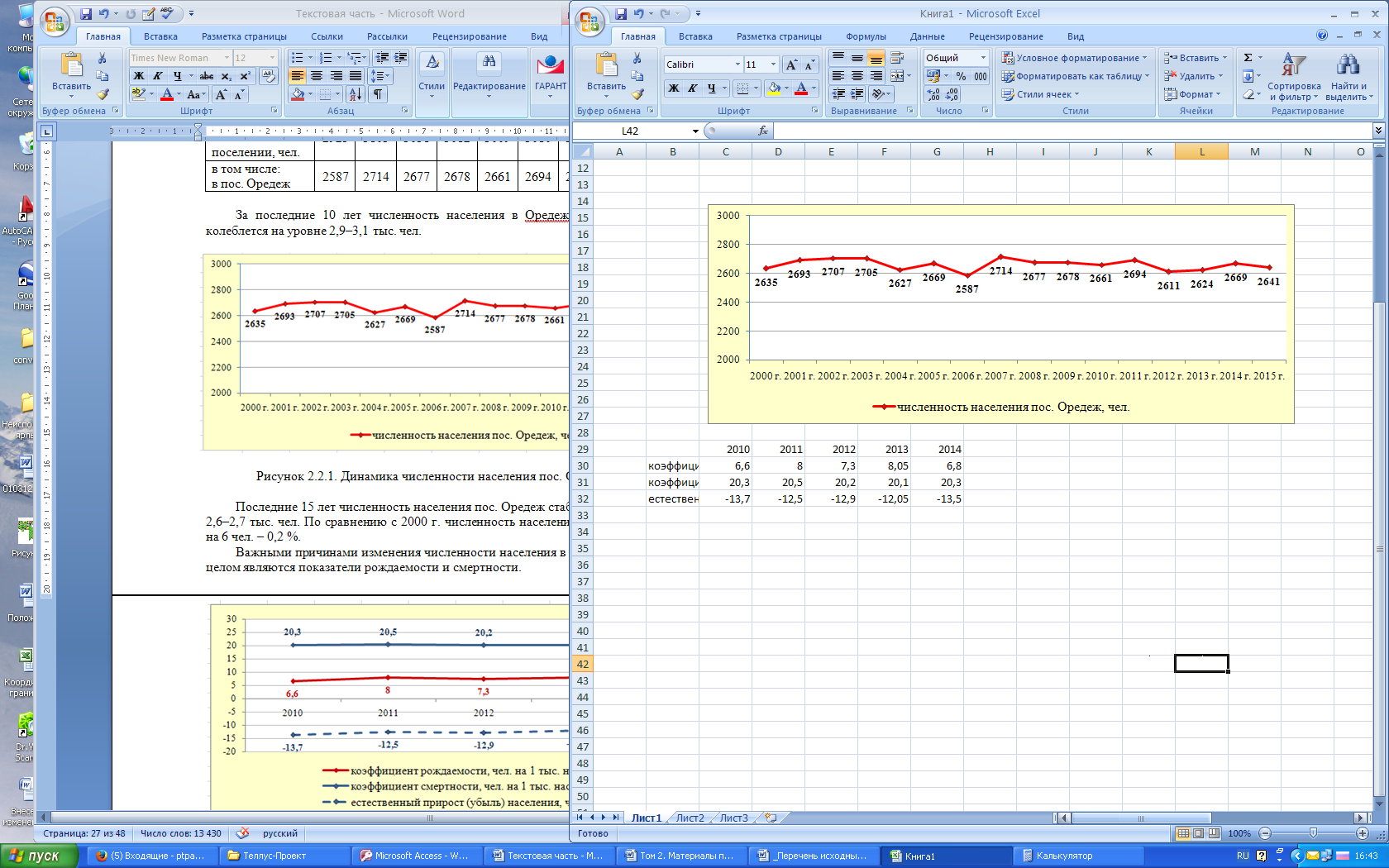 Рисунок 2.2.1. Динамика численности населения пос. Оредеж в 2000–2015 гг.Последние 15 лет численность населения пос. Оредеж стабильно держится на уровне 2,6–2,7 тыс. чел. По сравнению с 2000 г. численность населения в 2015 г. выросла на 6 чел. – 0,2 %.Важными причинами изменения численности населения в пос. Оредеж и поселении в целом являются показатели рождаемости и смертности (рисунок 2.2.2).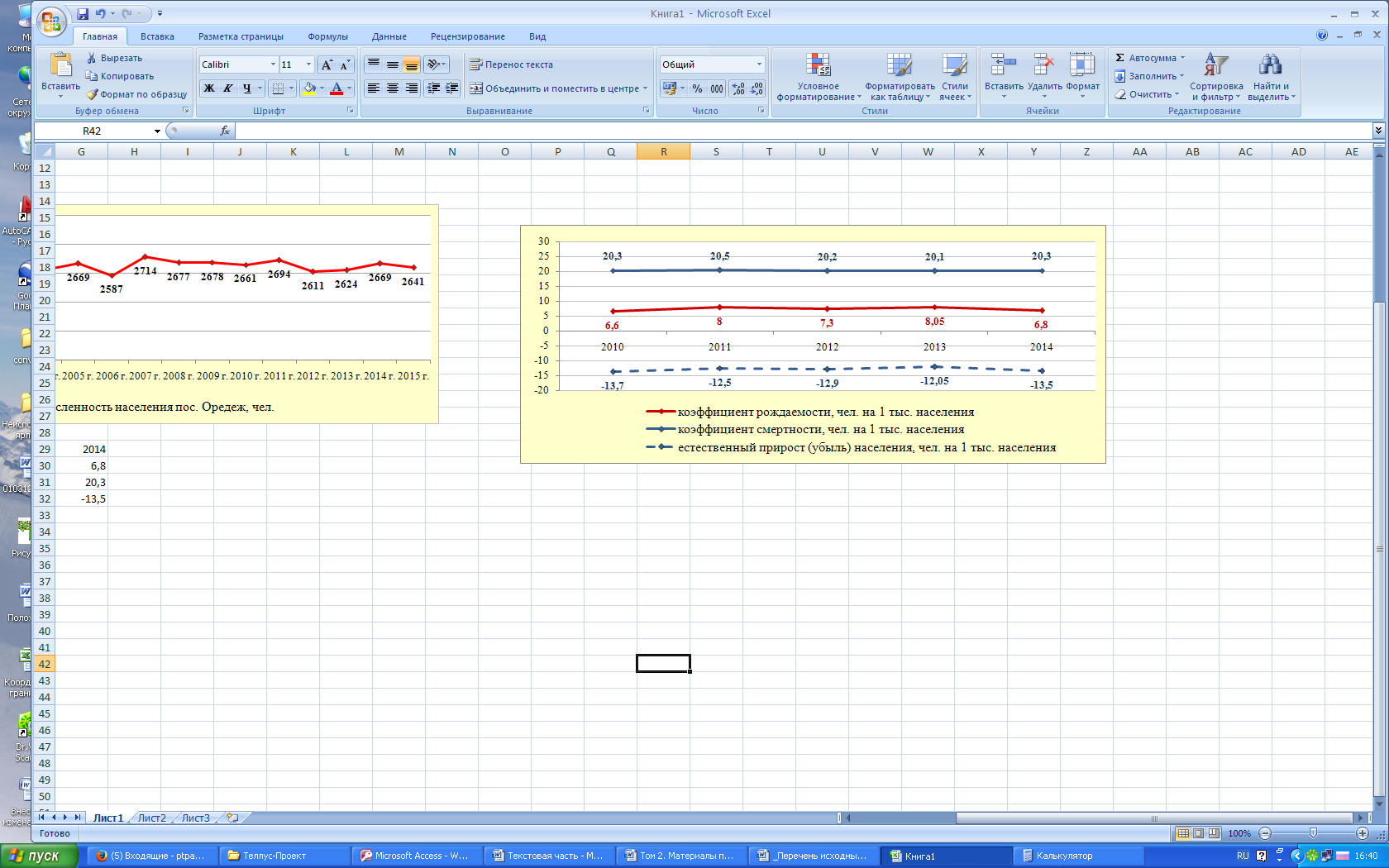 Рисунок 2.2.2. Показатели естественного движения Оредежского сельского поселения за 2010–2014 гг.В Оредежском сельском поселении коэффициенты рождаемости ниже коэффициентов смертности (в 2014 г. в 2,9 раза), наблюдается стабильная естественная убыль населения.Другой важной причиной роста населения является миграция, которая не в меньшей степени, чем естественное движение населения, связана с социально-экономическими процессами, происходящими в стране. Миграционный прирост в Оредежском сельском поселении нестабилен, однако, часто покрывает естественную убыль населения, что влияет на небольшой рост численности населения в целом.В 2014 г. число прибывших в Оредежское сельское поселение составило 124 чел., число выбывших – 126 чел. Примерно 65–70 % прибывшего и убывшего населения приходится на долю населения в трудоспособном возрасте, 20–25 % – старше трудоспособного возраста, 10–15 % – младше трудоспособного возраста.Наиболее высокие возрастные коэффициенты смертности приходятся на мужчин и женщин старше трудоспособного возраста, доля которых в Оредежском сельском поселении в 2014 году составила 42,4 % (1257 чел.). Доля лиц младше трудоспособного возраста составляет 11,6 % (345 чел.). Наблюдается деформация возрастно-половой структуры населения, а, следовательно, и всей системы его воспроизводства, существенное изменение возрастного состава населения и его дальнейшее старение, следствием чего является рост коэффициента смертности.Возрастно-половая структура Оредежского сельского поселения представлена на рисунке 2.2.3.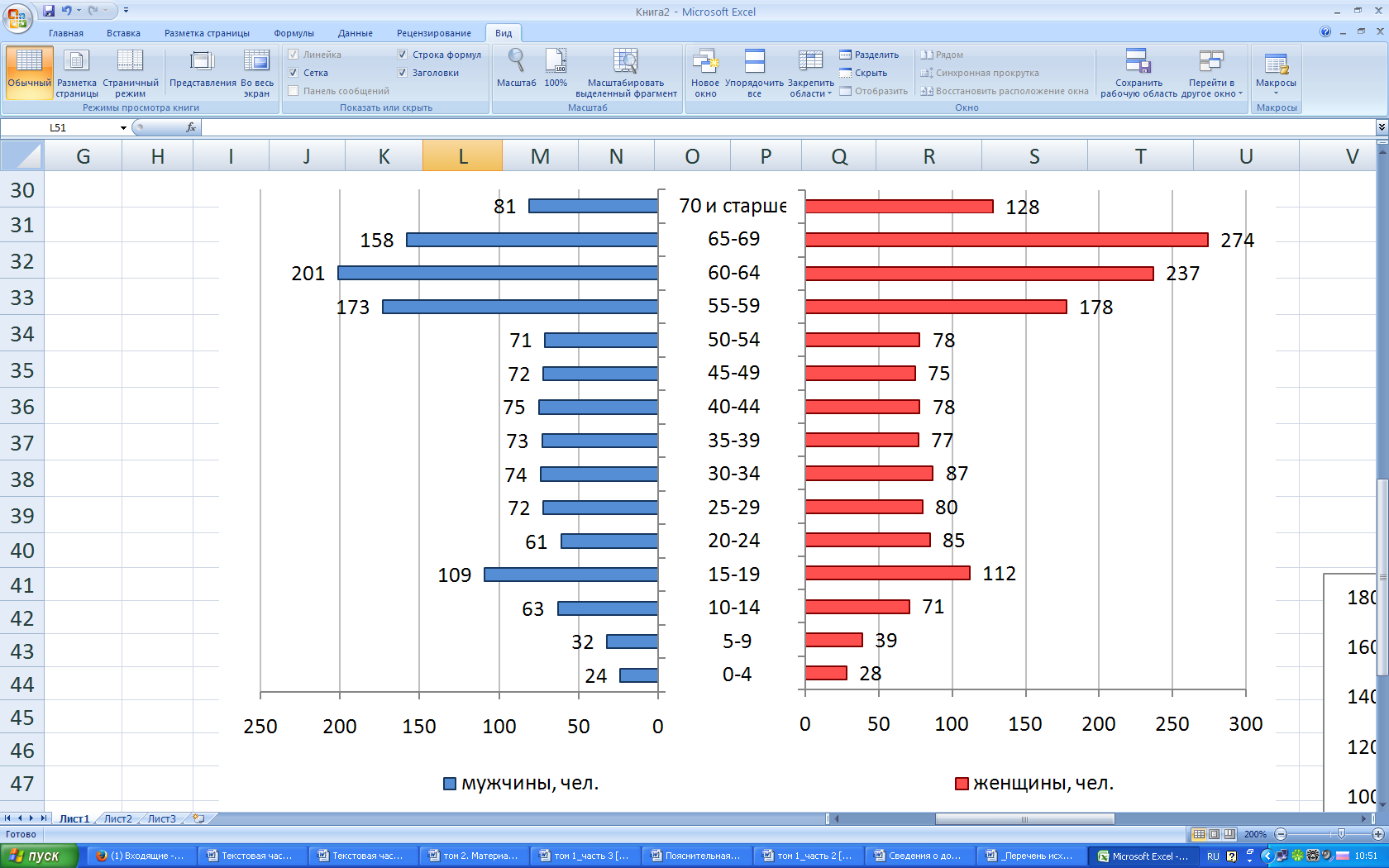 Рисунок 2.2.3. Возрастно-половая структура населения Оредежского сельского поселения в 2015 г.Доля женщин фертильного возраста (от 15 до 49 лет) в общей численности населения в поселении в 2015 г. составила 20 %. Большая часть рожденных детей приходится на женщин активного репродуктивного возраста (20–29 лет), численность которых в поселении в 2015 год составила 165 женщин. Число девочек 10–19 лет, которые в 2024 году составят группу женщин 20–29 лет, составляет 183 человек, что в 1,1 раза выше уровня 2015 года, в связи с чем можно ожидать небольшой рост коэффициента рождаемости к 2025 году. Число девочек 0–9 лет, которые в 2035 году составят группу женщин 20–29 лет, составляет 67 человек, что в 2,5 раза меньше уровня 2015 года. Уменьшится доля женщин детородного возраста в общей численности населения, а соответственно и число родившихся. Поэтому к 2035 году можно прогнозировать снижение уровня рождаемости в поселении.Уровни рождаемости и смертности, половозрастная структура населения в определенной мере зависят от семейно-брачных отношений. Развод, ставший сегодня массовым явлением, приводит к негативным последствиям для общества, так как ведет к разрушению семьи и косвенно влияет на число детей в ней.Брачность проявляет зависимость от экономической конъюнктуры, понижаясь в периоды кризисов. Поэтому в современных условиях актуальным становится проведение эффективной семейной политики, направленной на создание условий для сочетания семейных и производственных функций, а также на экономическую поддержку семей.Рынок трудаПо сведениям администрации Оредежского сельского поселения численность экономически активного населения в поселении в 2015 г. составляет 1106 чел. Численность населения в трудоспособном возрасте – 1364 чел. (46 % в общей численности населения).Численность занятых в различных сферах экономической деятельности на территории поселения в 2014 г. составила 1,1 тыс. чел. (таблица 2.2.4).Среднемесячная заработная плата работников организаций составила в 2013 г. 20,9 тыс. руб.    Таблица 2.2.4. Динамика занятости населения Оредежского сельского поселения в 2011–2014 гг.По сведениям администрации Оредежского сельского поселения часть трудоспособного населения выезжает на работу в соседние поселения, Лугу и Санкт-Петербург.По сведениям комитета по труду и занятости населения Ленинградской области (письмо исх. № 01-668/15-0-2 от 23.04.2015) на 01.04.2015 уровень регистрируемой безработицы в Оредежском сельском поселении составляет 0,81 %, численность безработных граждан – 9 чел.В 2015 г. мероприятия активной политики занятости  в Ленинградской области реализуются в рамках подпрограммы «Развитие рынка и содействие занятости населения Ленинградской области» в составе государственной программы «Стимулирование экономической активности Ленинградской области», утвержденной постановлением Правительства Ленинградской области от 14.11.2013 № 394.2.3. Историко-культурный потенциал2.3.1. Краткая историческая справкаДо образования пос. Оредеж на его месте располагалось несколько населенных пунктов – Ворота, Кашицы, Щербинка, Пантелеевичи.К 1500 г. относится упоминание о селениях Будковского погоста Водской пятины Великого Новгорода: Ворота, Сокольники, Хабалина Гора.Старинное село Ворота (в настоящее время северная часть пос. Оредеж и территория, прилегающая к ней) находилось в месте сужения р. Оредеж, при ее истоке из оз. Антоново. Здесь берега реки почти смыкаются друг с другом, наподобие створки гигантского шлюза  природных ворот, что нашло отражение в местном топониме – в названии села.Ворота были вотчиной местных помещиков дворян Сукиных – здесь находилась их родовая усадьба. Со временем Ворота стали частью обширного имения, в XVIII веке принадлежавшего Якову Ивановичу Сукину – действительному статскому советнику и первому товарищу Санкт-Петербургского губернатора.В конце XVII–начале XVIII вв. на данной территории был построен храм, на месте которого в 1795 г. была построена деревянная церковь, закрытая в 1930 г., здание не сохранилось.Пос. Оредеж образован при одноимённой железнодорожной станции во время строительства Московско – Выдаво – Рыбинской железной дороги в 1897–1898 годах (позже Северо-Западная, Октябрьская, Ленинградская и вновь – Октябрьская железная дорога). Первый поезд пошел через мост, построенный через реку Оредеж, в 1903 г.После Октябрьской революции в поселении построен Оредежский театр. Позднее был построен новый клуб имени Октябрьской революции, который действовал до начала Великой Отечественной войны. После окончания Великой Отечественной войны в поселке построено каменное двухэтажное здание Оредежского РК КПСС, в котором позднее разместились детский сад и ясли, а затем – интернат Оредежской средней школы и Дом пионеров и школьников.C 1941 по 1944 гг. пос. Оредеж был оккупирован немецко-фашистскими захватчиками. В 1945 г. на братской могиле в пос. Оредеж установлен памятник (скульптор – Васильев В. Т.). Еще один памятник павшим в боях с немецко-фашистскими оккупантами партизанам установлен в пос. Оредеж в 1946 г. (архитектор – академик Никольский).В 1927–1929 гг. на оз. Антоново к северо-востоку от пос. Оредеж разрабатывались песчаники штольнями, как сырье для стекольного производства. Озеро Антоново занимает озеровидное расширение в древней доледниковой долине р. Оредеж. С 1976 г. указанная территория входит в состав особо охраняемой природной территории регионального значения – государственный памятник природы «Геологические обнажения девона и штольни на р. Оредеж у дер. Борщово (оз. Антоново)».Областным законом от 28 сентября 2004 года № 65-оз «О наделении соответствующим статусом муниципального образования Лужский муниципальный район и муниципальных образований в его составе» образован Лужский муниципальный район, в состав которого, в числе прочих, входит Оредежское сельское поселение с административным центром в пос. Оредеж.2.3.2. Объекты культурного наследияНа территории пос. Оредеж, применительно к которому разработан генеральный план, расположено 3 объекта культурного наследия – братские захоронения, объекты регионального значения.Вблизи пос. Оредеж расположен 1 выявленный объект культурного наследия – памятник археологии.Перечень объектов культурного наследия на территории пос. Оредеж и прилегающей к нему территории представлен в таблице 2.3.2.1.Таблица 2.3.2.1. Перечень объектов культурного наследия на территории пос. Оредеж и прилегающей территорииВ целях обеспечения сохранности объекта культурного наследия в его исторической среде на сопряженной с ним территории устанавливаются зоны охраны объекта культурного наследия: охранная зона, зона регулирования застройки и хозяйственной деятельности, зона охраняемого природного ландшафта.В целях одновременного обеспечения сохранности нескольких объектов культурного наследия в их исторической среде допускается установление для данных объектов культурного наследия единой охранной зоны, единой зоны регулирования застройки и хозяйственной деятельности и единой зоны охраняемого природного ландшафта.Необходимый состав зон охраны объекта культурного наследия, объединенной зоны охраны объектов культурного наследия определяется проектом зон охраны объекта культурного наследия, объединенной зоны охраны объектов культурного наследия. Требование об установлении зон охраны объекта культурного наследия к выявленному объекту культурного наследия не предъявляется.На сегодняшний день зоны охраны объектов культурного наследия, расположенных на территории пос. Оредеж не установлены.Территорией объекта культурного наследия является территория, непосредственно занятая данным объектом культурного наследия и (или) связанная с ним исторически и функционально, являющаяся его неотъемлемой частью. В территорию объекта культурного наследия могут входить земли, земельные участки, части земельных участков, земли лесного фонда (далее также - земли), водные объекты или их части, находящиеся в государственной или муниципальной собственности либо в собственности физических или юридических лиц.Границы территории объекта культурного наследия, за исключением границ территории объекта археологического наследия, определяются проектом границ территории объекта культурного наследия на основании архивных документов, в том числе исторических поземельных планов, и научных исследований с учетом особенностей каждого объекта культурного наследия, включая степень его сохранности и этапы развития.Границы территории объекта археологического наследия определяются на основании археологических полевых работ. В случае отсутствия утвержденных границ территории объекта археологического наследия, включенного в реестр, или выявленного объекта археологического наследия территорией объекта археологического наследия признается часть земной поверхности, водный объект или его часть, занятые соответствующим объектом археологического наследия.Границы территории объектов культурного наследия, расположенных на территории пос. Оредеж не определены.Сведения о зонах охраны объектов культурного наследия приведены в разделе 2.6.1 настоящего тома.В соответствии со статьей 30 Федерального закона от 25.06.2002 № 73-ФЗ  «Об объектах культурного наследия (памятниках истории и культуры) народов Российской Федерации» земли, подлежащие воздействию земляных строительных, мелиоративных, хозяйственных и иных работ, в случае, если орган охраны объектов культурного наследия не имеет данных об отсутствии на указанных землях объектов культурного наследия, включенных в реестр выявленных объектов культурного наследия, либо объектов, обладающих признаками объекта культурного наследия, подлежат государственной историко-культурной экспертизе.2.4. Современное использование территорииТерритория Оредежского сельского поселения расположена в юго-восточной части Лужского муниципального района и граничит:– на севере – с Торковичским сельским поселением Лужского муниципального района;– на западе – с Заклинским сельским поселением Лужского муниципального района;– на востоке – с Тёсовским и Ям-Тёсовским сельскими поселениями Лужского муниципального района;– на юге – с Новгородской областью.Генеральный план выполняется применительно к одному населенному пункту – пос. Оредеж. Территория пос. Оредеж состоит из 8 обособленных частей, площадь поселка в существующих границах составляет 515,50 га.Пос. Оредеж является административным и общественно-деловым центром Оредежского сельского поселения, расположен в его северо-восточной части. По территории пос. Оредеж проходит автомобильная дорога регионального значения Павлово – Мга – Шапки – Любань – Оредеж – Луга (в направлении юго-запад – северо-восток), железнодорожная линия Санкт-Петербург – Витебск (в направлении север – юг). Территория поселка разделена железной дорогой на две части (западную и восточную), связь между которыми осуществляется по одному железнодорожному переезду в южной части поселка.Общественно-деловой центр пос. Оредеж сформирован в центральной части поселка, где располагаются здание администрации поселения, общеобразовательная школа, детский сад, участковая больница, дом культуры, магазины, баня, железнодорожный вокзал, автобусные остановки, а также иные объекты обслуживания. Жилищный фонд пос. Оредеж представлен преимущественно малоэтажной многоквартирной и индивидуальной жилой застройкой, в центральной части имеется среднеэтажная жилая застройка (5 этажей).В северо-западной обособленной части поселка расположена площадка канализационных очистных сооружений.Единой сформированной производственной территории в поселке нет, производственные предприятия расположены отдельными участками в восточной, западной, южной и центральной частях поселка. На территории пос. Оредеж осуществляют деятельность производственные предприятия: ООО «Салар», ООО «Живые соки», ГП «Лужское дорожное ремонтно-строительное управление», действует автозаправочная станция «Киришиавтосервис».Основные направления производственной деятельности на территории поселка – оптовая и розничная торговля, транспорт и связь, обрабатывающие производства (производство пищевых продуктов). Дачные и садоводческие некоммерческие объединения граждан на территории поселка отсутствуют.К северо-востоку от пос. Оредеж расположена производственная площадка ФГУ Комбинат «Механизация», к западу от пос. Оредеж – асфальтобетонный завод. К западной, юго-западной и юго-восточной части поселка прилегают земли сельскохозяйственного назначения, ранее принадлежавшие совхозу «Новый мир» (к западу от пос. Оредеж располагался свиноводческий комплекс), в настоящее время участки состоят на кадастровом учете под сельскохозяйственное производство (сенокос).2.4.1. Распределение земель по категориямПлощадь территории пос. Оредеж в существующих границах составляет 515,50 га – относится к категории земель населенных пунктов.К границам территории пос. Оредеж прилегают земли следующих категорий (отображены на врезке на карте использования территории):– земли сельскохозяйственного назначения;– земли лесного фонда;– земли промышленности, энергетики, транспорта, связи, радиовещания, телевидения, информатики, земли для обеспечения космической деятельности, земли обороны, безопасности и земли иного специального назначения (железная дорога, автомобильная дорога регионального значения), земли сельскохозяйственного назначения и земли лесного фонда.Схема границ земель различных категорий, прилегающих к пос. Оредеж, отображена на рисунке 2.4.1.1.Результаты государственной кадастровой оценки земель сельскохозяйственного назначения Ленинградской области утверждены постановлением Правительства Ленинградской области от 29 декабря 2007 года № 355. Лужский муниципальный район в соответствии с природно-хозяйственными и экономическими условиями по оценке земель сельскохозяйственного назначения занимает 8 место среди муниципальных районов Ленинградской области.Средний удельный показатель кадастровой стоимости земель сельскохозяйственного назначения в Лужском муниципальном районе составляет 5,88 руб./м2, средний показатель по Ленинградской области так же  – 5,88 руб./м2.Особо ценных сельскохозяйственных угодий на прилегающей территории пос. Оредеж нет.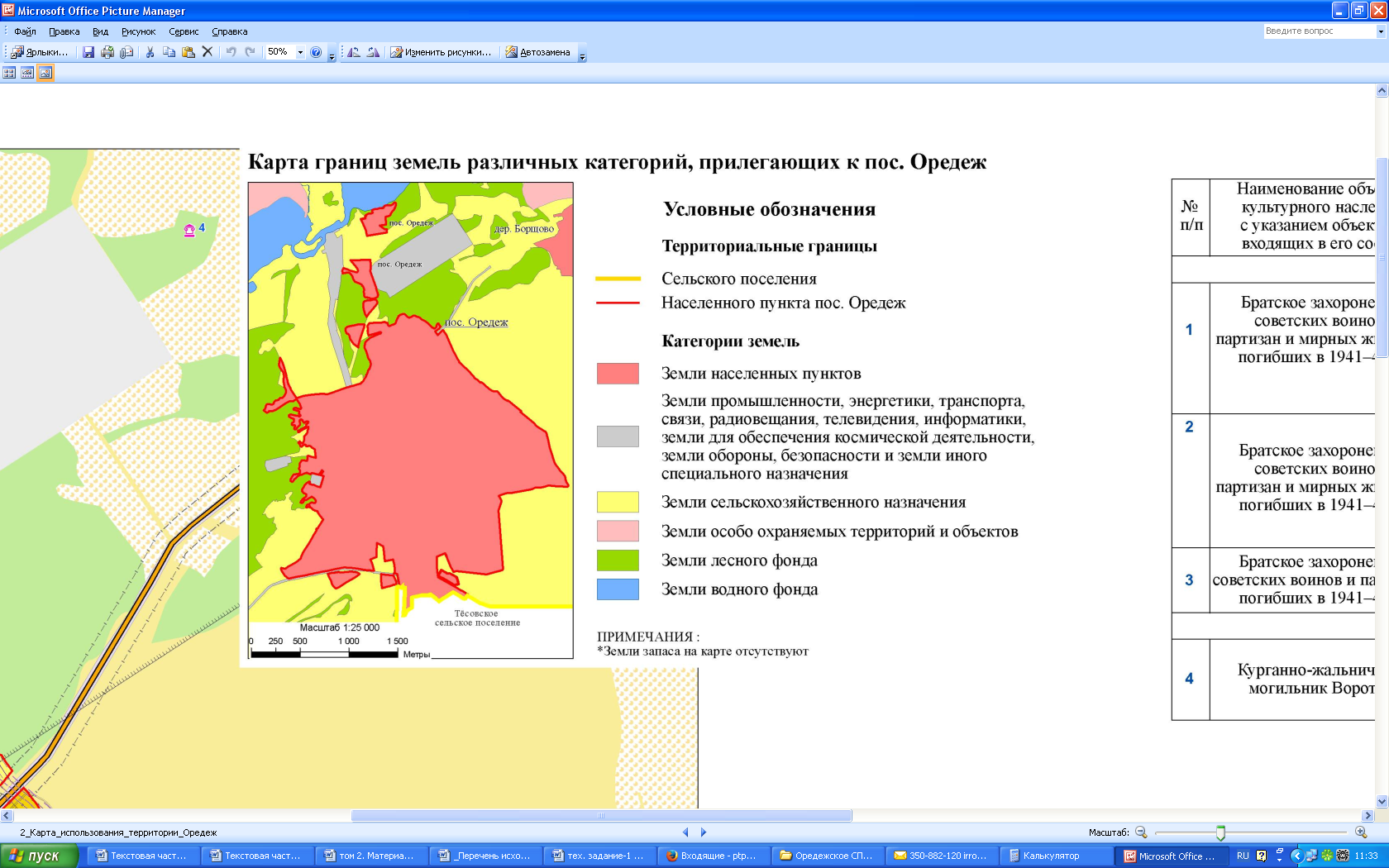 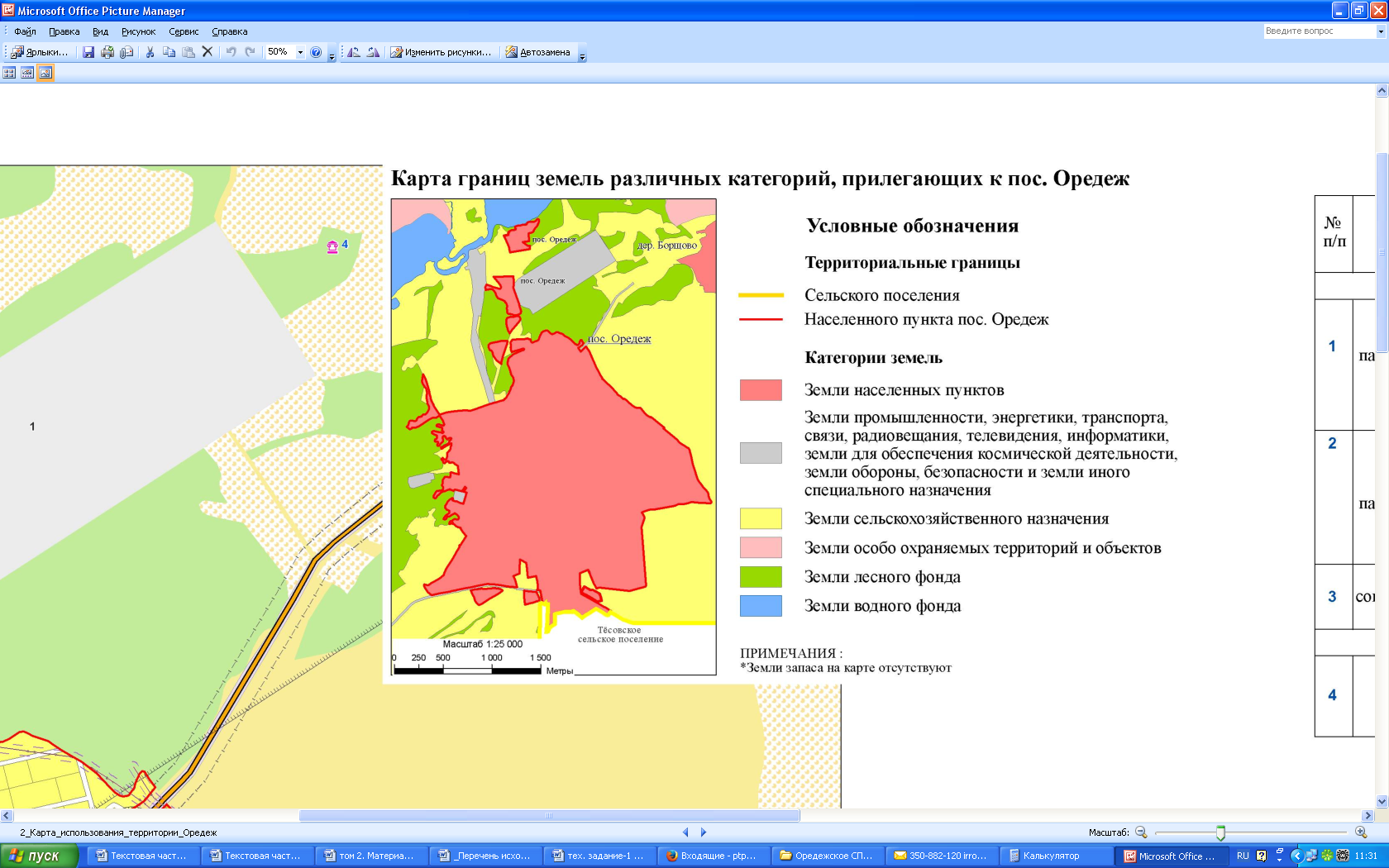 Рисунок 2.4.1.1. Схема границ земель различных категорий, прилегающих к пос. ОредежОбъекты недвижимого имущества в собственности Ленинградской области        По данным Ленинградского областного комитета по управлению государственным имуществом в реестре государственного имущества Ленинградской области (письмо исх. № 11-2513/15-0-1 от 30.04.2015) на территории Оредежского сельского поселения расположено 19 объектов, находящихся в собственности Ленинградской области, в том числе на территории пос. Оредеж – 15 объектов (таблица 2.4.1.1).Таблица 2.4.1.1. Перечень объектов недвижимого имущества, расположенного на территории пос. Оредеж, находящиеся в собственности Ленинградской областиКроме того, право собственности Ленинградской области зарегистрировано на 3 земельных участка:– земельный участок с кадастровым номером 47:29:0541008:21 площадью 3731 м2, категория земель – земли населенных пунктов пос. Оредеж, для содержания ветеринарной лечебницы;– земельный участок с кадастровым номером 47:29:0541013:0013 площадью 7800 м2, категория земель – земли населенных пунктов пос. Оредеж, для содержания административного станция дорожно-ремонтного управления;– земельный участок с кадастровым номером 47:29:0575001:0217 площадью 28776 м2, категория земель – земли промышленности, энергетики, транспорта, связи, радиовещания, телевидения, информатики, земли для обеспечения космической деятельности, земли обороны, безопасности и земли иного специального назначения, вблизи пос. Оредеж, для содержания асфальтобетонного завода.2.4.2. Производственный потенциалФакторами, влияющими на развитие экономического потенциала Оредежского сельского поселения, являются экономико-географическое и транспортное положение, обеспеченность природными и трудовыми ресурсами.Основные направления производственной деятельности на территории Оредежского сельского поселения – оптовая и розничная торговля, транспорт и связь, обрабатывающие производства (производство пищевых продуктов), сельское хозяйство.Объем отгруженных товаров собственного производства, выполненных работ и услуг в поселении составил в 2013 г. 1,24 млн. руб. Инвестиции в основной капитал составили 5,96 млн. руб., оборот розничной торговли – 76,96 млн. руб.В соответствии с паспортом Оредежского сельского поселения на территории поселения зарегистрировано 28 организаций (рисунок 2.4.2.1) – малые и микро предприятия. Крупные и средние предприятия на территории поселения не зарегистрированы.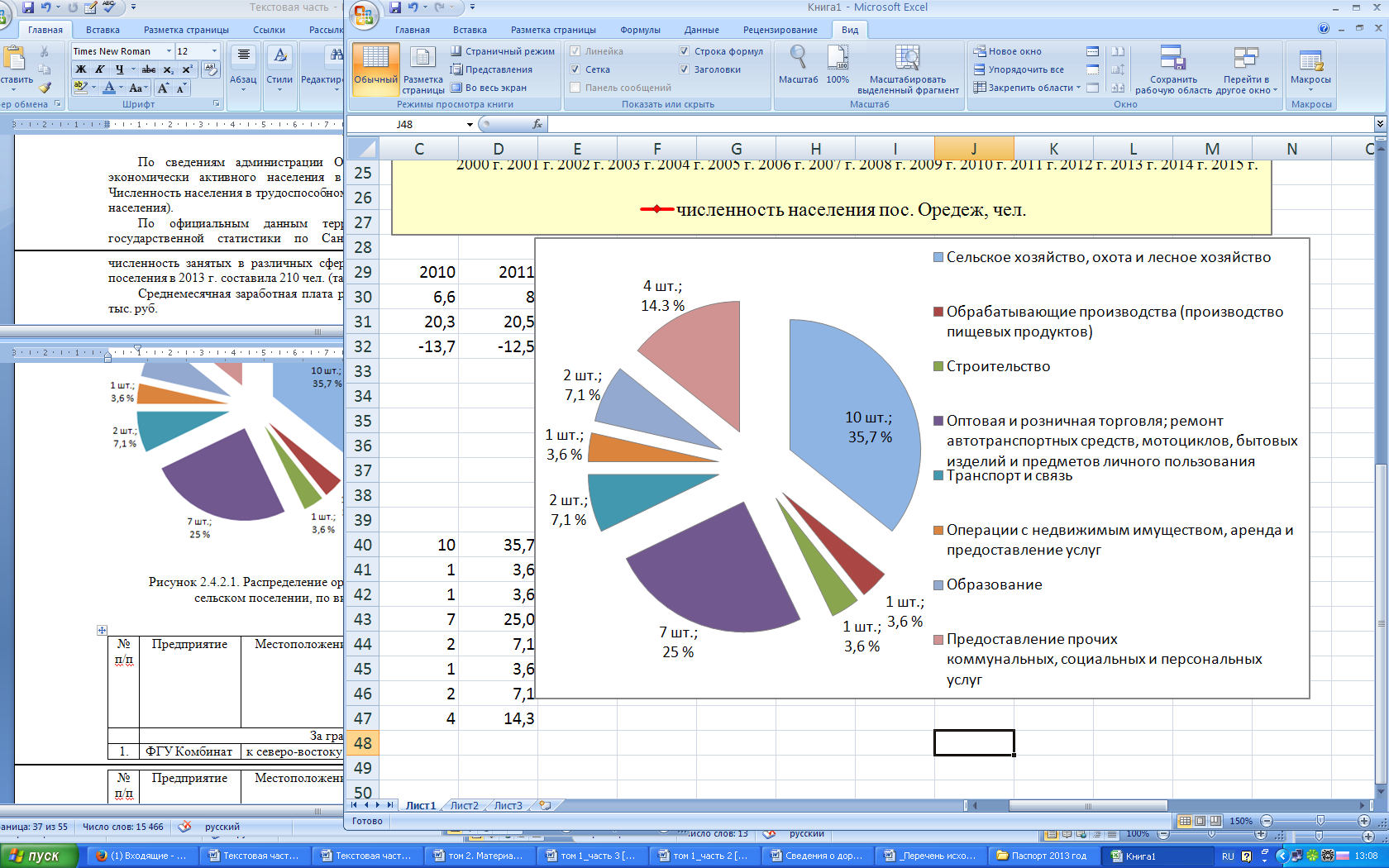 Рисунок 2.4.2.1. Распределение организаций, зарегистрированных в Оредежском сельском поселении, по видам экономической деятельностиНа прилегающей территории пос. Оредеж действует асфальтобетонный завод, расположен склад нефти и нефтепродуктов. На территории пос. Оредеж осуществляют деятельность производственные предприятия: ООО «Салар», ООО «Живые соки», ГП «Лужское дорожное ремонтно-строительное управление», действует автозаправочная станция «Киришиавтосервис». Основные сведения о предприятиях представлены в таблице 2.4.2.1.Таблица 2.4.2.1. Перечень производственных предприятий, осуществляющих деятельность на территории пос. Оредеж и прилегающей к нему территорииКроме того, на территории пос. Оредеж действуют 12 индивидуальных предпринимателей и предприятий, которые ведут деятельность в сфере оптовой и розничной торговли – всего 15 магазинов, 4 павильона, 1 киоск.Агропромышленный и рыбохозяйственный комплексПриродно-климатические условия на территории Оредежского сельского поселения в целом благоприятны для ведения сельского хозяйства.Ранее на территории Оредежского сельского поселения действовал совхоз «Новый мир» (впоследствии ОАО «Новый мир»), вблизи пос. Оредеж действовал свиноводческий комплекс, вблизи дер. Сокольники – ферма КРС. В настоящее время совхоз обанкротился, фермы на территории поселения не действуют.В настоящее время в поселении действуют 2 крестьянских (фермерских) хозяйства (сенокосы).На прилегающей территории пос. Оредеж на кадастровом учете состоит множество участков с видом размешенного использования – для сельскохозяйственного производства, планируемый вид деятельность – выращивание кормовых культур, заготовка растительных кормов.В соответствии с данными интегрированной региональной информационной системы «Инвестиционное развитие территории Ленинградской области» на территории Оредежского сельского поселения планируется размещение свинокомплекса вблизи пос. Оредеж, инвестор – ООО «Рюрик-Агро». Площадка не входит в состав территории планирования настоящего генерального плана.В границах пос. Оредеж и на прилегающей территории отсутствуют рыбопромысловые участки, перечень которых утвержден приказом комитета по агропромышленному и рыбохозяйственному комплексу от 24.04.2009 № 61.2.4.3. Транспортная инфраструктура2.4.3.1. Внешний транспортАвтомобильный транспортТранспортная инфраструктура Оредежского сельского поселения представлена автомобильными дорогами регионального и местного значения.Поскольку генеральный план разработан применительно к пос. Оредеж, далее приведены сведения об автомобильных дорогах, проходящих по территории пос. Оредеж и на прилегающей к нему территории.В соответствии с Перечнем автомобильных дорог общего пользования регионального значения (утвержден постановлением Правительства Ленинградской области от 27 ноября 2007 года № 294), по территории пос. Оредеж проходит 1 автомобильная дорога общего пользования регионального значения – таблица 2.4.3.1.1. Таблица 2.4.3.1.1. Автомобильные дороги регионального значения на территории пос. ОредежПо территории пос. Оредеж проходят автомобильные дороги, которые в настоящее время являются государственной собственностью Ленинградской области и рекомендуются к переводу в муниципальную собственность, поскольку они не отвечают основным признакам автомобильных дорог общего пользования регионального значения и фактически, по своему значению, являются автомобильными дорогами общего пользования местного значения.Перечень автомобильных дорог региональной собственности местного значения, проходящих по территории пос. Оредеж, представлен в таблице 2.4.3.1.2.Таблица 2.4.3.1.2. Автомобильные дороги местного значения региональной собственности на территории пос. ОредежОсновные характеристики автомобильных дорог общего пользования (регионального и местного значения на территории пос. Оредеж), являющихся собственностью Ленинградской области и обслуживаемых ГП «Лужское дорожное ремонтно-строительное управление» представлены в таблице 2.4.3.1.3.В соответствии с постановлением администрации Лужского муниципального района от 26 августа 2013 года № 2426 во исполнение Федерального закона от 6 октября 2003 года № 131-ФЗ «Об общих принципах организации местного самоуправления в Российской Федерации» (статья 15) и Федерального закона от 8 ноября 2007 года № 257-ФЗ «Об автомобильных дорогах и дорожной деятельности в Российской Федерации и о внесении изменений в отдельные законодательные акты Российской Федерации» в муниципальную собственность Лужского муниципального района Ленинградской области приняты 124 автомобильные дороги местного значения муниципального района, расположенные в границах территории Лужского муниципального района.По территории пос. Оредеж автомобильные дороги местного значения, находящиеся в собственности Лужского муниципального района отсутствуют.В настоящее время на территории Ленинградской области в целом и Лужского муниципального района в частности, сложилась ситуация, когда из-за длительного недофинансирования на содержание, ремонт и реконструкцию большинство автомобильных дорог общего пользования регионального и местного значения находятся в неудовлетворительном состоянии.Наиболее актуальными проблемами дорожного хозяйства на территории поселения являются:– несоответствие технических параметров и уровня инженерного оснащения региональных автомобильных дорог современным требованиям;– недостаточный уровень развития сети автомобильных дорог общего пользования, сдерживающий освоение территорий и темпы их социально-экономического развития;– прохождение основных региональных дорог (по которым осуществляется связь с соседними субъектами Российской Федерации) через населенные пункты, что отрицательно сказывается на условиях безопасности дорожного движения, создающее значительные социальные и экологические проблемы, а также снижающее привлекательность автодорожных маршрутов для транзитных перевозок.Таблица 2.4.3.1.3. Сводный перечень и основные характеристики автомобильных дорог общего пользования (регионального и местного значения на территории пос. Оредеж), являющихся собственностью Ленинградской области и обслуживаемых ГП «Лужское дорожное ремонтно-строительное управление»Пос. Оредеж имеет связь по автомобильным дорогам с Заклинским, Лужским, Тёсовским, Ям-Тёсовским сельскими поселениями Лужского муниципального района, Кировским и Тосненским муниципальными районами Ленинградской области.Воздушный транспортВоздушные перевозки населения Ленинградской области осуществляются из аэропорта «Пулково», расположенного в городе Санкт-Петербург.Местная сеть воздушных сообщений отсутствует.К северо-востоку от пос. Оредеж (вблизи дер. Борщово) на территории Оредежского сельского поселения расположен аэродром сельскохозяйственной авиации. Размеры взлетно-посадочной полосы 20х400 м, тип покрытия – асфальтобетон, полоса частично разрушена. В настоящее время аэродром не используется.На территории пос. Оредеж отсутствуют объекты воздушного транспорта.Концепцией развития аэропортовой (аэродромной) инфраструктуры в Ленинградской области и государственного управления имуществом аэропортов (аэродромов), находящимся в собственности Ленинградской области, на период до 2013 и перспективу до 2025 года предлагается создание сети местного авиасообщения. Авиация позволяет обеспечить эффективное выполнение широкого спектра социально-значимых работ таких, как лесоохрана, медицинская помощь, аэрофотосъемка, экологический мониторинг, патрулирование ЛЭП, нефте- и газопроводов, атомных электростанций, других опасных промышленных объектов, автомагистралей, железнодорожных и водных путей, предупреждение и ликвидация чрезвычайных ситуаций, охрана правопорядка, обеспечение задач регионального управления.Водный транспортРеки Лужского муниципального района мелководны и транспортного значения не имеют. На территории пос. Оредеж отсутствуют объекты водного транспорта.Согласно постановлению Правительства Ленинградской области от 27 января 2012 года № 22 «Об утверждении Концепции развития и размещения объектов базирования и обслуживания маломерного флота на территории Ленинградской области до 2020 года», размещение объектов на территории пос. Оредеж не планируется.Железнодорожный транспортПо территории пос. Оредеж проходит железнодорожная линия Санкт-Петербург – Витебск. Краткая техническая характеристика железной дороги приведена в таблице 2.4.3.1.4.Таблица 2.4.3.1.4На территории пос. Оредеж расположена железнодорожная станция «Оредеж» 3 класса. К югу от пос. Оредеж, на территории Оредежского сельского поселения, расположен железнодорожный остановочный пункт «133 км».Помимо грузовых перевозок, посредством электрифицированного участка железной дороги Санкт-Петербург – Витебск осуществляются пассажирские перевозки – электрички курсируют в направлении Санкт-Петербург – Оредеж.На территории пос. Оредеж имеется один неохраняемый нерегулируемый железнодорожный переезд – на пересечении с автомобильной дорогой регионального значения Павлово – Мга – Шапки – Любань – Оредеж – Луга.Трубопроводный транспортПо территории Оредежского сельского поселения к югу от пос. Оредеж проходит трасса нефтепровода Балтийской трубопроводной системы (БТС-2), обеспечивающего перекачку нефти до нефтебазы морского торгового порта «Усть-Луга» в объеме 50 млн. тонн нефти в год (ОАО «АК «Транснефть»).Диаметр трубопровода на всем протяжении принят , расчетное давление – 6,3 МПа магистральный трубопровод I категории.В соответствии с СанПиН санитарный разрыв для магистрального трубопровода для транспортирования нефти диаметром 1020 мм составляет:– 200 м до населенных пунктов;– 100 м до отдельных малоэтажных домов;– 3000 м до водозаборов.Территория пос. Оредеж не попадает в санитарный разрыв от магистрального нефтепровода.2.4.3.2. Улично-дорожная сетьУлично-дорожная сеть пос. Оредеж представлена улицами и дорогами местного значения поселения, автомобильными дорогами регионального значения и местного значения муниципального района.Территория пос. Оредеж разделена железной дорогой на две части (западную и восточную), связь между которыми осуществляется по одному железнодорожному переезду в южной части поселка.Улично-дорожная сеть восточной части пос. Оредеж представляет собой линейную схему, вытянутую в направлении север–юг вдоль железной дороги и автомобильной дороги регионального значения Павлово – Мга – Шапки – Любань – Оредеж – Луга, которая играет роль главной улицы пос. Оредеж. Улично-дорожная сеть западной части пос. Оредеж представляет собой свободную схему.Названия и характеристики улиц пос. Оредеж представлены в таблице 2.4.3.2.1 по данным администрации Оредежского сельского поселения.Таблица 2.4.3.2.1. Улично-дорожная сеть пос. ОредежОбщая протяжённость улично-дорожной сети в границах пос. Оредеж составляет 17,25 км, из них 50,2 % имеют асфальтобетонное покрытие, 49,8 % – грунтовое покрытие.Из общей протяженности улиц пос. Оредеж только 1,92 км соответствуют нормативным требованиям, остальные 15,33 км улиц нуждаются в капитальном ремонте или реконструкции.2.4.3.3. Транспортное обслуживание населенияНа территории Оредежского сельского поселения на 01.01.2013 перевозки граждан маршрутными транспортными средствами осуществляют ООО «Имидж» и ИП Алексеев С.В.В таблице 2.4.3.3.1 приведён перечень и краткая характеристика междугородних и пригородных маршрутов.Таблица 2.4.3.3.1. Перечень внешних автобусных маршрутов с остановкой в пос. ОредежПос. Оредеж, применительно к которому разработан генеральный план, обеспечен маршрутами общественного транспорта.Помимо автобусного сообщения, пассажирские перевозки осуществляются посредством электрифицированного участка железной дороги Санкт-Петербург – Витебск (до ст. Оредеж – электрифицированная), электрички курсируют в направлении Санкт-Петербург – Оредеж.Автостанция в пос. Оредеж отсутствует, остановки общественного транспорта расположены в центральной части поселка по ул. Карла Маркса и в южной части поселка вблизи площадки ГП «Лужское дорожное ремонтно-строительное управление». Отстойно-разворотная площадка автобусов расположена вблизи остановки по ул. Карла Маркса (напротив кафе).Грузовые автомобильные перевозкиГрузовые перевозки осуществляются предприятиями с помощью собственного автомобильного транспорта предприятий и организаций, а также грузового транспорта, принадлежащего индивидуальным предпринимателям.Согласно Концепции развития дорожного хозяйства Ленинградской области на 2010-2015 годы и на период до 2020 г., к 2015 году прирост объёмов автоперевозок грузов в Ленинградской области может составить 63 % к уровню 2008 года, а к 2020 году возрасти в 2 раза. Однако в целом в Ленинградской области основной прирост объемов перевозок грузов автотранспортом ожидается за счет транзитных грузов, которые будут подвозиться и вывозиться с терминалов морских портов. На территории Лужского муниципального района объём грузовых перевозок автомобильным транспортом, а к 2020 г. вырастет в 1,5 раза к уровню 2008 года.При значительном увеличении объемов перевозок грузов по территории Ленинградской области на расчетный период парк грузовых автомобилей, зарегистрированных в Ленинградской области, увеличится незначительно. К 2020 г. парк грузовых автомобилей может увеличиться на 15 %.В южной части пос. Оредеж расположена производственная база ГП «Лужское дорожное ремонтно-строительное управление» с мастерскими по обслуживанию грузового автотранспорта.Объекты дорожного хозяйства и места хранения автотранспортаВ южной части пос. Оредеж вблизи автомобильной дороги регионального значения Павлово – Мга – Шапки – Любань – Оредеж – Луга действует автозаправочная станция «Киришиавтосервис»,количество топливораздаточных колонок – 3 шт.В пос. Оредеж специализированные места хранения личного автотранспорта (гаражные комплексы) отсутствуют, личный автотранспорт хранится на придомовых территориях.Выводы:– пос. Оредеж имеет связь по автомобильным дорогам регионального и местного значения с Заклинским, Лужским, Тёсовским, Ям-Тёсовским сельскими поселениями Лужского муниципального района, Кировским и Тосненским муниципальными районами Ленинградской области, по территории проходит электрифицированная железная дорога;– пос. Оредеж обеспечен маршрутами общественного транспорта – проходят междугородние и пригородные автобусные маршруты, электрички;– состояние улично-дорожной сети удовлетворительное – 50,2 % улиц имеют твердое покрытие, 49,8 % – грунтовое;– территория пос. Оредеж разделена железной дорогой на две части (западную и восточную), связь между которыми осуществляется по одному железнодорожному переезду в южной части поселка.2.4.4. Инженерная инфраструктура2.4.4.1. ГазоснабжениеСжиженный газЧасть жилой и общественно-деловой застройки пос. Оредеж до 2015 г. была обеспечена сжиженным газом от 3-х групповых резервуарных установок. С появлением сетевого природного газа в пос. Оредеж существующие групповые резервуарные установки не используются. Сведения о групповых резервуарных установках пос. Оредеж представлены в таблице 2.4.4.1.1.Общая протяженность газопроводов низкого давления составляет 0,86 км. Таблица 2.4.4.1.1. Сведения о групповых резервуарных установках газа пос. ОредежКроме того, по данным ООО «ЛОГазинвест» на территории поселения количество газифицированных квартир (домов) от шкафных газобаллонных установок – 965 (без учета количества потребителей приобретающих и устанавливающих газовые баллоны самостоятельно). Заправка баллонов сжиженным газом осуществляется на Лужской газонаполнительной станции (г. Луга). Проектная производительность ГНС «Луга» 9000 т/год.Потребление емкостного сжиженного газа в 2014 г. составило 20,5 тонны, в 2013 г. – 32,3 тонны. Потребление баллонного газа в 2014 г. составило 8,24 тонны, в 2013 г. – 3,42 тонны.Природный сетевой газВ 2014 г. построен межпоселковый газопровод высокого давления Торковичи – Оредеж. Протяженность газопровода на территории Оредежского сельского поселения – 3,85 км. Газоснабжение осуществляется от газораспределительной станции «Суйда», расположенной на территории Гатчинского муниципального района. Таблица 2.4.4.1.2. Технические характеристики газораспределительной станцииТаблица 2.4.4.1.3. Технические характеристики газопровода-отводаВ Оредежском сельском поселении газифицирован 1 населенный пункт – пос. Оредеж. В пос. Оредеж установлены 3 ШРП – по ул. Сазанова, ул. Карла Маркса, ул. Некрасова. Газопровод среднего давления проходит по ул. Железнодорожная, ул. Карла Маркса, ул. Ленина, ул. Некрасова, протяженность газопровода – 1,885 км.Часть жилой застройки пос. Оредеж до 2015 г. была обеспечена сжиженным углеводородным газом от 3-х групповых резервуарных установок. В январе–феврале 2015 г. был осуществлен перевод на сетевой природный газ – 7 многоквартирных жилых домов (407 квартир). Общая протяженность газопроводов низкого давления составляет 0,86 км. В настоящее время потребителями сетевого природного газа в поселении являются жители (на цели пищеприготовления).Потребление сетевого природного газа за 2014 год отсутствует.2.4.4.2. ЭлектроснабжениеНа территории Оредежского сельского поселения расположена ПС 35/10 кВ № 35 «Оредеж» с двумя трансформаторами по 4 МВ·А. ПС расположена в южной части пос. Оредеж.По сведениям филиала «Кингисеппские электрические сети» ПАО «Ленэнерго» (письмо исх. № КнЭС/03н/564 от 22.04.2015) износ подстанции составляет 100 %. Подстанция закрыта для технологических присоединений в связи с отсутствием свободной мощности, кроме электроустановок с заявленной мощностью до 100 кВ·А.В настоящее время количество заявок на технологическое присоединение по пос. Оредеж составляет 110 шт., заявленная мощность – 3647,9 кВт. По Оредежскому сельскому поселению в целом количество заявок – 205 шт., заявленная мощность – 4677,9 кВт.По территории поселения проходят ЛЭП 35 кВ:– ПС № 35 «Оредеж» – ПС № 7 «Тёсово-4»;– ПС № 35 «Оредеж» – ЛЭП 35 кВ ПС № 39 «Пионерская» – ПС «Батецкая».Подстанции и линии электропередач напряжением выше 35 кВ на территории Оредежского сельского поселения отсутствуют.ПС 35/10 кВ № 35 «Оредеж» является источником питания распределительной сети 10 кВ населенных пунктов Оредежского сельского поселения, а также отдельных населенных пунктов Тёсовского и Ям-Тёсовского сельских поселений. Протяженность линий электропередач 10 кВ от ПС № 35 «Оредеж» составляет 155,18 км.На территории пос. Оредеж, применительно к которому разрабатывается генеральный план, расположено 15 ТП 10/0,4 кВ. Линии электропередач 10 кВ и ТП 10/0,4 кВ отображены на картах масштаба 1:5000 в составе настоящего генерального плана.Передача электроэнергии всем потребителям на напряжении 10 кВ осуществляется по воздушным сетям проводами марок А 50, А 35, АС 50, АС 35, А 70. Электроснабжение поселения удовлетворительное, надежность электроснабжения обеспечивается.2.4.4.3. ВодоснабжениеВ пос. Оредеж организована централизованная система хозяйственно-питьевого водоснабжения от подземных источников водоснабжения – артезианских скважин (таблица 2.4.4.3.1). В настоящее время централизованным водоснабжением обеспечены многоквартирные жилые дома  9, 10, 12, 15\1 по ул. Карла Маркса, д. 4 по ул. Комсомола, д. 4, 10, 11, 12  по ул. Ленина, д. 18 по ул. Некрасова, д. 15 по ул. Энгельса, д. 1а, 1, 2, 3 по ул. Южная. Доля обеспеченных централизованным водоснабжением квартир в многоквартирном жилищном фонде составляет 64,9 %. Централизованным водоснабжением также обеспечена часть территории индивидуальной жилой застройки – водопроводы проложены вдоль улиц: Пушкина, Ленинградской, Сазанова, Лермонтова, Кирова, Ленина, Энгельса, 1-го Мая, Мира, Партизанской, Советской, Лесной, Комсомола, Некрасова. Вода подается как через водоразборные колонки, так и через вводы непосредственно в жилые дома. В целом 40-50 % территории индивидуальной жилой застройки пос. Оредеж обеспечено централизованным водоснабжением.По данным администрации поселения в летний период (период наибольшего водопотребления) наблюдается нехватка воды в среднеэтажном многоквартирном жилом фонде.Жители, не обеспеченные централизованной системой водоснабжения, используют индивидуальные скважины и колодцы.Объекты систем водоснабжения и водоотведения эксплуатируются одним предприятием ОАО «Лужский водоканал».Артезианские скважины пробурены в 1960–70 гг. При сроке службы артезианской скважины 25 лет, все скважины выработали свой ресурс, что влияет на качество добываемых подземных вод. Насосное оборудование работает исправно, несмотря на то, что некоторое оборудование эксплуатируется с 70-х годов и выработало свой нормативный срок эксплуатации.Таблица 2.4.4.3.1. Артезианские скважины ОАО «Лужский водоканал», расположенные на территории пос. ОредежМощность артезианских скважин ОАО «Лужский водоканал» на территории пос. Оредеж составляет 1814 м3/сут.Согласно «Схеме водоснабжения и водоотведения муниципального образования Оредежское сельское поселение до 2024 г.» оборудование водонасосных станций находится в удовлетворительном состоянии. В настоящее время износ зданий, сооружений и оборудования водонасосных станций составляет не более 75 %.По качеству подземная вода из скважин не соответствует требованиям СанПиН 2.1.4.1074-01. «Питьевая вода. Гигиенические требования к качеству воды централизованных систем питьевого водоснабжения. Контроль качества» по содержанию железа и мутности. В целях обеспечения санитарно-эпидемиологической надежности сооружений водоподготовки в местах расположения водозаборных сооружений и окружающих их территорий установлены зоны санитарной охраны (ЗСО). Источники водоснабжения имеют 1 пояс ЗСО, который включает в себя установленные в натуре по периметру их ограждения в радиусе 30 метров. Эксплуатация ЗСО осуществляется с соблюдением санитарных требований. 2 и 3 пояс ЗСО источников хозяйственно-питьевого водоснабжения в пос. Оредеж не установлены.Согласно «Схеме водоснабжения и водоотведения муниципального образования Оредежское сельское поселение до 2024 г.» сооружения очистки и подготовки воды на территории пос. Оредеж отсутствуют. Обеззараживание осуществляется на всех водоисточниках.В пос. Оредеж имеется одна водонапорная башня в центральной части по ул. Карла Маркса, емкость резервуара – 100 м3.Проблемным вопросом системы наружного водопровода пос. Оредеж является ее незакольцованность, износ практически половины водопроводных сетей составляет более 70 %.Протяженность сетей водоснабжения в пос. Оредеж составляет 11,96 км.Сети водопровода проложены из стальных, чугунных, полиэтиленовых, керамических труб, большей частью в 1970–90 годах, диаметры 25-100 мм, глубина заложения 1,5–3 м. С 2000 года чугунные и стальные трубопроводы заменяются на полиэтиленовые.В настоящее время централизованным горячим водоснабжением обеспечено 8 многоквартирных жилых домов (№ 9, 10, 12 по ул. Карла Маркса, № 4, 10, 11, 12 по ул. Ленина, № 18 по ул. Некрасова). Потребители системы горячего водоснабжения получают горячую воду путем открытого водоразбора.Объем водопотребления из централизованной системы водоснабжения в пос. Оредеж в 2014 г. составил 86,4 тыс. м3/год, в том числе на хозяйственно-питьевые нужды (население) – 64,3 тыс. м3/год, абоненты – 19,7 тыс. м3/год, собственные нужды – 2,4 тыс. м3/год.Среднесуточное водопотребление на хозяйственно-питьевые нужды из систем централизованного водоснабжения на 1 человека по пос. Оредеж составляют 89,63 л/сут.	2.4.4.4. Водоотведение. Дождевая канализацияВ пос. Оредеж организована централизованная система водоотведения в центральной части поселка. Для пос. Оредеж принята хозяйственно-бытовая система канализации, принимающая стоки от жителей, хозяйственно-бытовые стоки организаций. Организацией, оказывающей услуги по водоотведению жителям, а также организациям Оредежского сельского поселения является ОАО «Лужский водоканал».В настоящее время централизованным водоотведением обеспечены многоквартирные жилые дома (№ 9, 10, 12, 15\1 по ул. Карла Маркса, 4, 17 по ул. Комсомола, 4, 10, 11, 12 по ул. Ленина, 18 по ул. Некрасова, 15 по ул. Энгельса, 1а по ул. Южная). Доля обеспеченных централизованным водоотведением квартир в многоквартирном жилищном фонде составляет 62,2 %. На территории, не охваченной централизованным водоотведением, имеются выгреба и надворные уборные, откуда стоки вывозятся ассенизационным транспортом.Индивидуальные жилые дома оборудованы локальными очистными сооружениями и герметичными выгребами. Норма накопления жидких бытовых отходов в не канализованном жилищном фонде составляет 1,8 м3/год на 1 человека.Централизованной канализацией обеспечена также площадка ФГУ Комбината «Механизация», расположенная к северо-востоку от пос. Оредеж. Стоки подаются на очистные сооружения, расположенные северной части поселка, после очистки сброс осуществляется в ручей без названия, далее в р. Оредеж.Все хозяйственно-бытовые сточные воды от населения, промышленных предприятий и других организаций сбрасываются в самотечные канализационные сети. Далее собранные в канализационной сети стоки с помощью канализационной насосной станции направляются на очистные сооружения по напорному коллектору. Напорный коллектор находится в исправном состоянии, утечки отсутствуют.Характеристики канализационных очистных сооружений представлены в таблице 2.4.4.4.1.Таблица 2.4.4.4.1. Данные по канализационным очистным сооружениям пос. ОредежКанализационные очистные сооружения пос. Оредеж построены в 1990 г., реконструкция не проводилась. «Схемой водоснабжения и водоотведения муниципального образования Оредежское сельское поселение до 2024 г.» отмечается высокая степень физического износа действующих основных фондов.Фактический пропуск сточных вод через очистные сооружения в 2014 г. составил 46 тыс. м3, в том числе от населения – 39,9 тыс. м3.В пос. Оредеж расположены 2 канализационные насосные станции – вблизи здания бани и вблизи школы, станция перекачки (введена в эксплуатацию в 1967 г.).Диаметры трубопроводов водоотводящей сети – от 100 мм до 300 мм. Материал трубопроводов – бетон/керамика/чугун, год ввода в эксплуатацию – 1970-1985 гг. Протяженность сетей канализации составляет 5,2 км.Основные проблемы в сфере водоотведения:– высокий процент износа сетей водоотведения, а также оборудования канализационных очистных сооружений, канализационных насосных станций;– сточные воды недостаточно очищенные, не соответствуют требованиям санитарных правил и норм.Дождевая канализацияСистема дождевой канализации в пос. Оредеж отсутствует, дождевые воды с территории отводятся по рельефу. Из-за неразвитости системы ливневой канализации совместно с хозяйственно-бытовыми сточными водами от жилой застройки и организаций в систему канализации попадают поверхностные стоки (ливневые и талые воды).2.4.4.5. ТеплоснабжениеТеплоснабжение объектов жилищного хозяйства и социальной сферы пос. Оредеж обеспечивается одной муниципальной котельной, работающей на мазуте. Кроме того, на территории ГП «Лужское дорожное ремонтно-строительное управление» действует ведомственная котельная (вид топлива – уголь), которая помимо самого предприятия обеспечивает теплоснабжением один многоквартирный жилой дом по адресу: ул. Южная д. 1А (теплопровод от котельной до дома также ведомственный).В настоящее время централизованным теплоснабжением и горячим водоснабжением обеспечены только 8 многоквартирных жилых домов (№ 9, 10, 12 по ул. Карла Маркса, 4, 10, 11, 12 по ул. Ленина, 18 по ул. Некрасова). Доля обеспеченных централизованным теплоснабжением квартир в многоквартирном жилищном фонде составляет 53,8 %. Остальной многоквартирный фонд отапливается за счет печного отопления.Теплоснабжение индивидуальной жилой застройки п. Оредеж осуществляется при помощи печного отопления, и в некоторых случаях электроснабжения и индивидуальных котлов на жидком и твердом топливе. Из нежилого фонда централизованным теплоснабжением обеспечиваются здания бани, аптеки, отдела внутренних дел, дома культуры, больницы, детского сада, школы и школы интерната в пос. Оредеж. Также потребителями тепловой энергии является ряд организаций и индивидуальных предпринимателей, арендующих (или владеющих) помещения в обеспеченных централизованным теплоснабжением зданиях. Горячим водоснабжением нежилые здания не обеспечены.Мощность муниципальной котельной составляет 4,63 Гкал/ч. Расчетная тепловая нагрузка потребителей централизованного теплоснабжения от котельной 2,705 Гкал/ч, горячее водоснабжение (далее ГВС) – 0,552 Гкал/ч.Протяженность муниципальных тепловых сетей – 4,71 км в двухтрубном исполнении, из них сети отопления – 2,49 км, сети горячего водоснабжения – 2,23 км. Протяженность ведомственных тепловых сетей от угольной котельной – 150 м.Сети, по которым осуществляется теплоснабжение пос. Оредеж от котельной до потребителя, находятся в аренде у ООО «ЭнергоСтройМонтаж». Типы прокладки:тепловых сетей (диаметры труб 57 – 219 мм) в пос. Оредеж: канальная – 952 м; бесканальная – 1148 м; наружная 357 м;сетей горячего водоснабжения (диаметры труб 25 – 133 мм) в пос. Оредеж: канальная – 950 м; бесканальная – 818 м; наружная 312 м.Большая часть тепловых сетей спроектированы и проложены до 1990 г.При этом в 2011-2012 гг. выполнены работы по замене сетей:замена прямого и обратного трубопроводов тепловой сети и ГВС от ТК-1 до ТК-3 – 242,25 м;замена прямого и обратного трубопроводов тепловой сети и ГВС от ТК-4 до жилого дома по ул. Карла Маркса, 12 – 57 м;замена прямого и обратного трубопроводов тепловой сети и ГВС от ТК-14 до УТ-2 – 70 м;замена прямого и обратного трубопроводов тепловой сети и ГВС от УТ-2 до УТ-1 – 66 м;замена прямого и обратного трубопроводов тепловой сети и ГВС от УТ-1 до ТК-1 – 63 м;замена прямого и обратного трубопроводов тепловой сети и ГВС от ТК-1 до котла школы- интерната – 6 м;замена прямого и обратного трубопроводов тепловой сети и ГВС от ТК-1 до ТК-2 – 28 м;замена прямого и обратного трубопроводов тепловой сети и ГВС от ТК-2 до учебного корпуса – 170 м;замена прямого и обратного трубопроводов тепловой сети и ГВС от ТК-2 до ТК-5 – 6,5 м.В 2014-2015 годах на всех остальных участках тепловой сети и сети горячего водоснабжения были переложены трубопроводы.В настоящий момент сети теплоснабжения и сети горячего водоснабжения пос. Оредеж находятся в хорошем состоянии и не требуют замены.Выработка тепловой энергии муниципальной котельной в 2014 году составила 6 160 Гкал, отпущенная тепловая энергия 4 960 Гкал.В настоящее время до пос. Оредеж построен межпоселковый газопровод, Завершается строительство блок-модульной котельной на сетевом природном газе. Многоквартирный дом по ул. Южная, д. 1а, который сейчас снабжается от ведомственной котельной, планируется подключить к системе централизованного теплоснабжения от газовой котельной.2.4.4.6. Телекоммуникационная инфраструктура и связьНаселению Оредежского сельского поселения предоставляются следующие виды услуг в сфере телекоммуникации и связи:Почтовая связь;Телефонная связь общего пользования;Услуги доступа в сеть Интернет;Проводное и эфирное радиовещание;Телевизионное вещание;Услуги мобильной телефонной связи.На рисунке 2.4.4.6.1. отражены объекты телерадиовещания на территории Ленинградской области.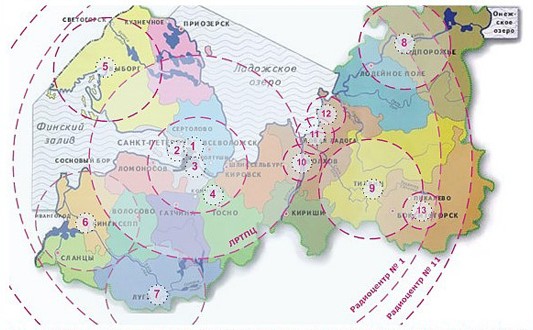 Рисунок 2.4.4.6.1.Цифрами на карте обозначены:1. Ленинградский радиотелевизионный передающий центр (ЛРТПЦ, г. Санкт-Петербург)2. Радиоцентр № 1 (г. Санкт-Петербург/пос. Ольгино)3. Передающий цех радиовещания № 3 (г. Санкт-Петербург)4. Радиоцентр № 11 (г.п. Красный Бор Тосненского муниципального района)5. Выборгский цех телевидения и радиовещания Радиоцентра № 116. Кингисеппский цех телевидения и радиовещания Радиоцентра № 117. Лужский цех телевидения и радиовещания Радиоцентра № 118. Подпорожский цех телевидения и радиовещания Радиоцентра № 119. Тихвинский цех телевидения и радиовещания радиоцентра № 1110. Ретранслятор Радиоцентра № 11 на объекте СЗФ ПАО «Ростелеком» (г. Волхов)11. Ретранслятор Радиоцентра № 11 на объекте СЗФ ПАО «Ростелеком» (г. Сясьстрой)12. Ретранслятор Радиоцентра № 11 на объекте СЗФ ПАО «Ростелеком» (дер. Потанино)13. Ретранслятор Радиоцентра № 11 на объекте СЗФ ПАО «Ростелеком» (дер. Чудцы).На территории Оредежского сельского поселения установлены 10 таксофонов универсальной услуги связи, в том числе 1 в пос. Оредеж.По сведениям ПАО «Ростелеком» в Оредежском сельском поселении расположены две АТС – в пос. Оредеж и дер. Поддубье. В пос. Оредеж абонентская емкость составляет 640 номеров, задействовано – 430 номеров. У абонентов АТС имеется возможность доступа в Интернет (емкость – 312 портов).На территории пос. Оредеж действует отделение почтовой связи Лужского почтамта (класс отделения – 4).2.4.5. Жилищный фондПо состоянию на 2015 г. общая площадь жилищного фонда Оредежского сельского поселения составляет 88,85 тыс. м2, в том числе:– 6,23 тыс. м2 в муниципальной собственности (7 %);– 82,63 тыс. м2 в частной собственности (93 %).Обеспеченность общей площадью жилищного фонда в расчете на постоянное население Оредежского сельского поселения составляет 29,9 м2/чел. Данный показатель не отражает реальной обеспеченности населения общей площадью жилищного фонда, так как часть жилищного фонда приходится на незарегистрированное и сезонно проживающее население.Жилищный фонд поселения представлен многоквартирными и индивидуальными жилыми домами. Многоквартирные дома в поселении расположены в пос. Оредеж, дер. Борщово и дер. Сокольники. Всего в поселении 78 многоквартирных домов общей площадью 44,27 тыс. м2, в том числе в пос. Оредеж – 74 дома общей площадью 42,05 тыс. м2. Количество квартир в многоквартирных домах – 809, в том числе в пос. Оредеж – 757 квартир.Перечень и основные характеристики многоквартирных домов пос. Оредеж представлены в таблице 2.4.5.1.Жилищный фонд пос. Оредеж представлен в основном 1–2-этажными жилыми домами с приусадебными участками, а также многоквартирными жилыми домами: малоэтажными (1–4 этажа – 68 домов) и среднеэтажными (5 этажей – 6 домов), расположенными в центральной части поселка.30  многоквартирных жилых домов пос. Оредеж (40 %) построены в 1950–70-е годы, 16 домов построены в 1970–1990 гг., 16 домов – в 1930–1950 гг., 11 домов – до 1920 г., что говорит о высоком проценте износа многоквартирного жилищного фонда. Ветхий и аварийный жилой фонд на территории пос. Оредеж в настоящее время не утвержден нормативным правовым актом поселения. Администрацией поселения подготовлен перечень ветхого и аварийного жилья на территории пос. Оредеж (таблица 2.4.5.1).Таблица 2.4.5.1. Ветхое и аварийное жилье (по сведениям администрации поселения) на 01.01.2015 *Примечания: ХВС – холодное водоснабжение                          ГВС – горячее водоснабжение                          ЦС – централизованное снабжение                          газ. плиты – газовые плитыПоследние 25 лет (с 1990 г.) строительство жилищного фонда ведется только в части индивидуальных жилых домов.Часть жилищного фонда поселения обеспечена основными системами инженерного обеспечения:– 71,3 % – холодное водоснабжение;– 21,9 % – горячее водоснабжение;– 23,9 % – отопление;– 25,3 % – канализация.Уровень износа коммунальной инфраструктуры составляет 61–80 %.По состоянию на 2015 г. в Оредежском сельском поселении 15 семей стоит в очереди на бесплатное предоставление земельных участков по закону Ленинградской области от 14 октября 2008 г. № 105-оз «О бесплатном предоставлении отдельным категориям граждан земельных участков для индивидуального жилищного строительства на территории Ленинградской области».Выводы:– общая площадь жилищного фонда в поселении составляет 88,85 тыс. м2, в том числе 93 % в частной собственности;– обеспеченность постоянного населения общей площадью жилищного фонда составляет 29,9 м2 на человека;– жилищный фонд пос. Оредеж представлен в основном 1–2-этажными жилыми домами с приусадебными участками, а также многоквартирными жилыми домами: малоэтажными (1–4 этажа – 68 домов) и среднеэтажными (5 этажей – 6 домов), расположенными в центральной части поселка;– площадь потенциально ветхого и аварийного жилого фонда в пос. Оредеж - 5547,3 м2;– последние 25 лет (с 1990 г.) строительство жилья в пос. Оредеж и в поселении в целом ведется только в части индивидуального жилищного строительства.Таблица 2.4.5.2. Перечень и основные характеристики многоквартирных домов пос. Оредеж	*Примечания: ХВС – холодное водоснабжение                          ГВС – горячее водоснабжение                          ЦС – централизованное теплоснабжение                          газ. плиты – газовые плиты                          эл. колонки – электрические колонки2.4.6. Социальная инфраструктураНа территории Оредежского сельского поселения действуют государственные и муниципальные учреждения социальной инфраструктуры:– участковая больница ГБУЗ Ленинградской области «Лужская межрайонная больница»;– МДОУ «Оредежский детский сад»;–  МОУ «Оредежская средняя общеобразовательная школа»;– Культурно-досуговый центр  «Торжество» (дом культуры, библиотека).Объекты социальной инфраструктуры поселения сосредоточены в пос. Оредеж.2.4.6.1. ОбразованиеВ пос. Оредеж действуют МДОУ «Оредежский детский сад» и МОУ «Оредежская средняя общеобразовательная школа».Сведения об объектах капитального строительства представлены в таблице 2.4.6.1.1.Таблица 2.4.6.1.1. Объекты капитального строительства учебно-образовательного назначения пос. ОредежФактическая наполняемость объектов образования – 273 учащихся и 123 воспитанника. В школе имеется резерв – 307 мест, в детском саду наблюдается дефицит мест (13 мест).В Лужском муниципальном районе действует система школьных автобусов, дети из соседних населенных пунктов доставляются 2-мя школьными автобусами в школу, расположенную в пос. Оредеж – 94 обучающихся.Согласно СанПиН 2.4.2.2821-10, предельный радиус доступности общеобразовательных учреждений – 15 км. Территория пос. Оредеж попадает в предельный радиус доступности объектов образования.Учреждения дополнительного образования детей, среднего и высшего профессионального образования в пос. Оредеж отсутствуют.Наиболее важными проблемами в системе образования поселения являются:•	низкая наполняемость общеобразовательных учреждений;•	отсутствие учреждений среднего профессионального и высшего образования, что обуславливает высокий уровень маятниковой миграции на учебу и последующий отток молодых кадров.2.4.6.2. ЗдравоохранениеВ пос. Оредеж действует участковая больница ГБУЗ Ленинградской области «Лужская межрайонная больница» – основные характеристики объекта представлены в таблице 2.4.5.1.1.Таблица 2.4.5.1.1. Объекты здравоохранения пос. Оредеж Здание участковой больницы кирпичное, одноэтажное, 1968 г. постройки, в аварийном состоянии. По сведениям комитета по здравоохранению Ленинградской области планируется строительство здания Оредежской участковой больницы на 20 коек. По сведениям ГБУЗ Ленинградской области «Лужская межрайонная больница» мощность нового объекта – 250 посещений в смену, с постом скорой медицинской помощи. При участковой больнице имеется 2 единицы санитарного транспорта.Организация скорой медицинской помощи населению должна быть организована в соответствии с Приказом Минздрава России от 20.06.2013 № 388н «Об утверждении Порядка оказания скорой, в том числе скорой специализированной, медицинской помощи». В соответствии с региональными нормативами градостроительного проектирования Ленинградской области подстанции скорой медицинской помощи организуются с расчётом 15-минутной транспортной доступности.Пост скорой медицинской помощи расположен в г. Луга при центральной межрайонной больнице. Пос. Оредеж не попадает в радиус 15-минутной транспортной доступности до поста скорой медицинской помощи.Согласно «Социальным нормативам и нормам», одобренным распоряжением Правительства Российской Федерации от 3 июля 1996 г. № 1063-р (в редакции распоряжения Правительства Российской Федерации от 14 июля 2001 года № 942-р), мощность амбулаторно-поликлинических учреждений оценивается, исходя из 18,15 посещений в смену на 1000 населения. Нормативный показатель мощности амбулаторно-поликлинических учреждений Оредежского сельского поселения – 54 посещения в смену.По состоянию на 2015 г. численность врачей в муниципальных учреждениях здравоохранения в Оредежском сельском поселении составляет 5 человек, численность среднего медицинского персонала – 9 человек.Согласно нормативам, для сельской местности обеспеченность на 1000 жителей должна составлять 1,86 врачей и 6,67 чел. среднего медперсонала. Таким образом, численность врачей, работающих в учреждениях здравоохранения поселения, должна составлять 6 чел., а среднего медицинского персонала – 20 чел.Выводы: – мощность объекта здравоохранения, расположенного в пос. Оредеж, соответствует нормативам, численность медицинского персонала – ниже норматива;– здание участковой больницы пос. Оредеж в аварийном состоянии, планируется строительство нового здания с размещением поста скорой медицинской помощи.2.4.6.3. Социальная защитаНа территории Оредежского сельского поселения учреждения социальной защиты населения отсутствуют. Социальные услуги населению оказывают учреждения, расположенные в г. Луга:– Государственное стационарное учреждение «Лужский психоневрологический дом-интернат» на 300 мест (г. Луга);– Муниципальное автономное учреждение «Лужский центр социального обслуживания граждан пожилого возраста и инвалидов» на 40 мест (г. Луга);– Муниципальное учреждение «Социально-реабилитационный центр для несовершеннолетних «Семья» на 118 мест (г. Луга).По сведениям комитета социальной защиты населения Лужского муниципального района количество обслуживаемого населения Оредежского сельского поселения «Лужским центром социального обслуживания граждан пожилого возраста и инвалидов» в 2014 г. составило 48 человек, в том числе на дому – 42 человека. Количество социальных работников, оказывающих помощь населению, – 4 человека, количество граждан, получивших социально-консультативные услуги – 319 человек.Доля лиц старше трудоспособного возраста составляет 42,4 % от общей численности населения (1257 чел.). Значительную долю в данной возрастной группе составляют лица старше 70 лет – 16,6 %.2.4.6.4. КультураВ Оредежском сельском поселении действует Культурно-досуговый центр  «Торжество» в пос. Оредеж, в состав которого входят дом культуры и библиотека – основные характеристики объектов представлены в таблице 2.4.6.4.1.Таблица 2.4.6.4.1. Объекты капитального строительства культуры Оредежского сельского поселенияЗдание культурно-досугового центра 1988 года постройки, нуждается в капитальном ремонте на 1 очередь.Основные проблемы в сфере культуры: нехватка квалифицированных кадров;требуется более интенсивное обновление и пополнение книжного фонда, современное библиотечное оборудование для сельской библиотеки.2.4.6.5. Физкультура и спортОбъекты физической культуры и спорта в Оредежском сельском поселении расположены в пос. Оредеж:– плоскостные сооружения: зимний стадион (каток) площадью 2925 м2, покрытие – асфальтобетон;школьный стадион площадью 2450 м2;– 2 спортивных зала при общеобразовательной школе, площадью 174,1 м2 и 188,4 м2.Бассейны в Оредежском сельском поселении отсутствуют.Обеспеченность спортивными сооружениями населения Оредежского сельского поселения представлена в таблице 2.4.6.5.1.Таблица 2.4.6.5.1. Обеспеченность спортивными сооружениями населения Оредежского сельского поселенияКроме того, в пос. Оредеж имеется неблагоустроенное плоскостное спортивное сооружение (стадион), которое также используется населением. В настоящее время количество спортивных сооружений ниже норматива. Единовременная пропускная способность спортивных сооружений должна составлять 564 чел.Обеспеченность населения муниципального образования объектами физической культуры низкая. Строительство современных спортивных сооружений значительно повысит интерес к регулярным занятиям физической культурой и спортом и к здоровому образу жизни.2.4.6.6. Молодежная политикаПо состоянию на 2015 г. численность молодёжи в Оредежском сельском поселении в возрасте 14–29 лет составляет 519 человек – 17,5 % в общей численности населения.На территории Оредежского сельского поселения объекты молодежной политики отсутствуют, работа с детьми и молодежью ведется на базе учреждений образования и культуры.Согласно распоряжению Правительства Ленинградской области от 2 ноября 2010 года № 618-р «О нормативах развития инфраструктуры государственной молодёжной политики Ленинградской области», установлены нормативы минимального обеспечения молодёжи учреждениями по месту жительства для сельских поселений – не менее одного многопрофильного центра (клуба) по месту жительства или отдела (сектора) по работе с молодежью на базе существующих учреждений культуры, учреждений дополнительного образования и других или несколько (не менее двух) различных узкопрофильных и(или) специализированных учреждений по работе с молодежью.Проблемы в сфере молодежной политики:отсутствие специализированных учреждений по работе с молодежью.2.4.7. Потребительский рынок и коммунально-бытовое обслуживание населенияРозничная торговля, общественное питание и бытовое обслуживаниеВ пос. Оредеж действуют 20 объектов розничной торговли (15 магазинов, 4 павильона, 1 киоск) 1 баня на 25 помывочных мест, 1 кафе на 10 мест с мини-пекарней, отделение почты и отделение банка.Фактическая обеспеченность и нормативная потребность в объектах розничной торговли, общественного питания и бытового обслуживания в соответствии с требованиями региональных нормативов градостроительного проектирования Ленинградской области представлена в таблице 2.4.7.1.Таблица 2.4.7.1. Фактическая и нормативная обеспеченность поселения объектами розничной торговли, общественного питания и бытового обслуживанияФактическая обеспеченность объектами розничной торговли в Оредежском сельском поселении соответствует нормативу, объектов общественного питания и бытового обслуживания – ниже норматива.Ритуальное обслуживаниеВ северо-восточной обособленной части пос. Оредеж расположено 1 действующее кладбище. Санитарно-защитная зона от кладбища – 50 м. Расширение кладбища не требуется.2.4.7. Туристический комплексСогласно долгосрочной целевой программы «Развитие сферы туризма и рекреации Ленинградской области на 2010–2015 годы» (утверждена постановлением Правительства Ленинградской области от 25 июня 2010 года № 153), Лужский муниципальный район относится к 3 группе с удовлетворительным уровнем развития базового туристско-инфраструктурного потенциала. Плотность размещения объектов культурного наследия – 75 объектов на 1 тыс. м2 – на 3-ем месте по плотности среди муниципальных районов Ленинградской области.Наибольшие возможности территория муниципального района имеет для развития рекреационного туризма: экологический, сельский, санаторно-курортный, охота, рыбалка. Потенциал для категории делового туризма – незначителен.Оредежское сельское поселение обладает значительными природными рекреационными ресурсами, по территории поселения протекает р. Оредеж, расположены объекты культурного наследия.В пос. Оредеж отсутствуют коллективные средства размещения туристов (базы и дома отдыха, гостевые дома и иные объекты), дачные и садоводческие объединения граждан.	2.4.8. Правопорядок и безопасностьВ соответствии с приказом Главного управления Министерства внутренних дел Российской Федерации по г. Санкт-Петербургу и Ленинградской области от 1 июля 2011 года № 877 «Об утверждении Положения об Отделе Министерства внутренних дел Российской Федерации по Лужскому району Ленинградской области», в г. Луга расположен «Отдел Министерства внутренних дел Российской Федерации по Лужскому району Ленинградской области» (далее – отдел).Отдел является территориальным органом Министерства внутренних дел Российской Федерации на районном уровне.В Оредежском сельском поселении действует отделение полиции № 115. Отделение расположено в пос. Оредеж.  Размещение новых объектов на территории Оредежского сельского поселения не требуется.2.5. Анализ бюджета Оредежского сельского поселения Лужского муниципального районаДоходы бюджета Оредежского сельского поселения в 2014 г. составили 35,26 млн. руб. Расходная часть бюджета составила 35,43 млн. руб. Таким образом, дефицит бюджета в 2014 году составил 0,17 млн. руб. (для сравнения соответствующие показатели за 2013 г.: доходы – 23,02 млн. руб., расходы – 23,74 млн. руб., дефицит – 0,72 млн. руб.).Источники доходной части бюджета муниципального образования – это безвозмездные поступления от других бюджетов бюджетной системы Российской Федерации, налоговые доходы и неналоговые доходы – таблица 2.5.1.Таблица 2.5.1. Доходы бюджета Оредежского сельского поселения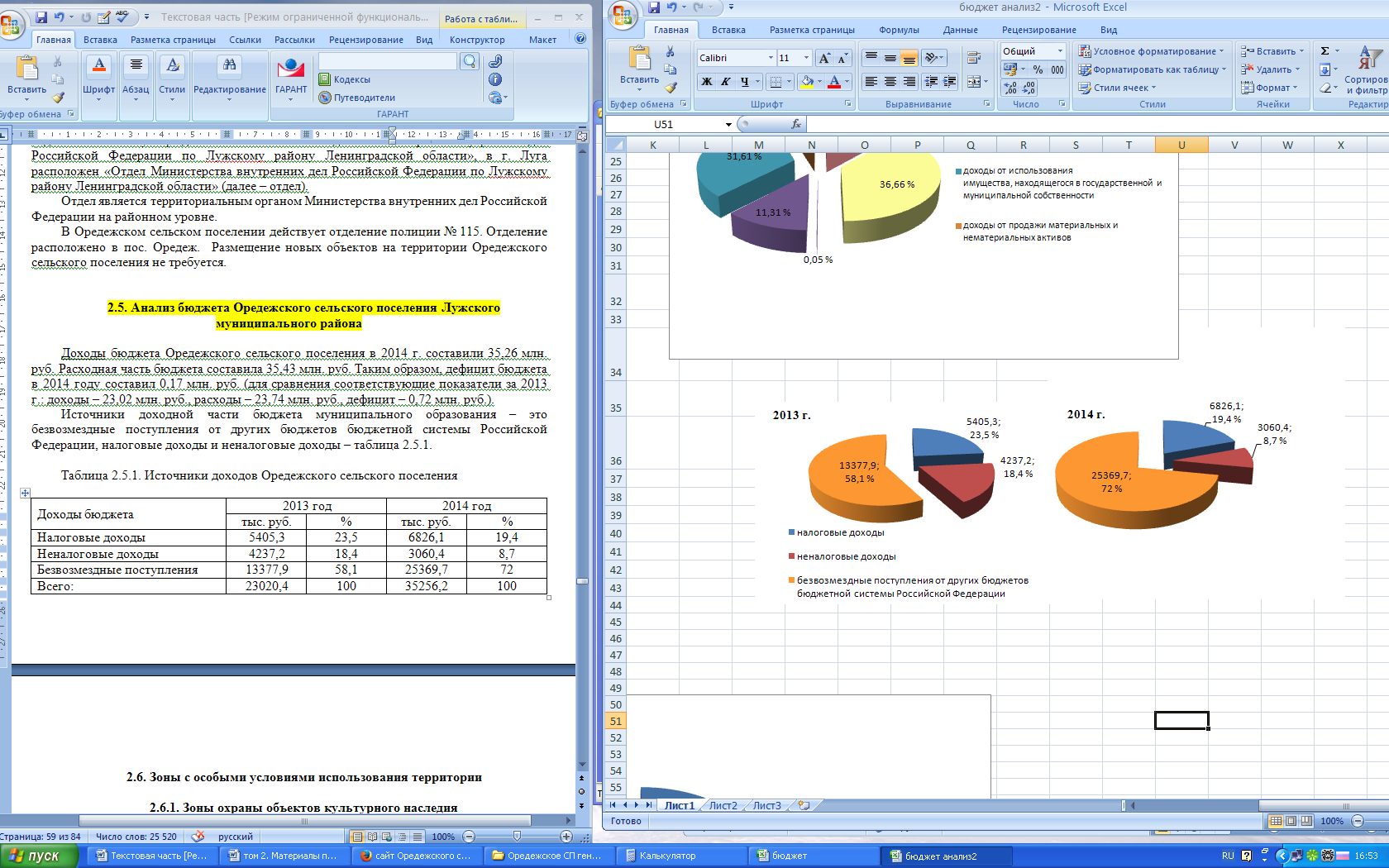 Рисунок 2.5.1. Структура доходов бюджета Оредежского сельского поселения в 2013 и 2014 годах (тыс. руб., %)На долю собственных доходов бюджета муниципального образования в 2014 г. приходится 41,9 % доходной части бюджета. При этом налоговые доходы составили 56 % и неналоговые доходы – 44 % собственных доходов муниципального образования.Собственные доходы муниципального образования в 2014 г. составили 9,89 млн. руб., что на 2,6 % больше уровня 2013 г. Налоговые доходы в 2014 г. составили 6,82 млн. руб., что на 26,3 % больше, чем в 2013 г., неналоговые доходы – 3,06 млн. руб., что на 27,1 % меньше, чем в 2013 г.Структура собственных доходов бюджета поселения в 2013 и 2014 годах представлена на рисунке 2.5.2.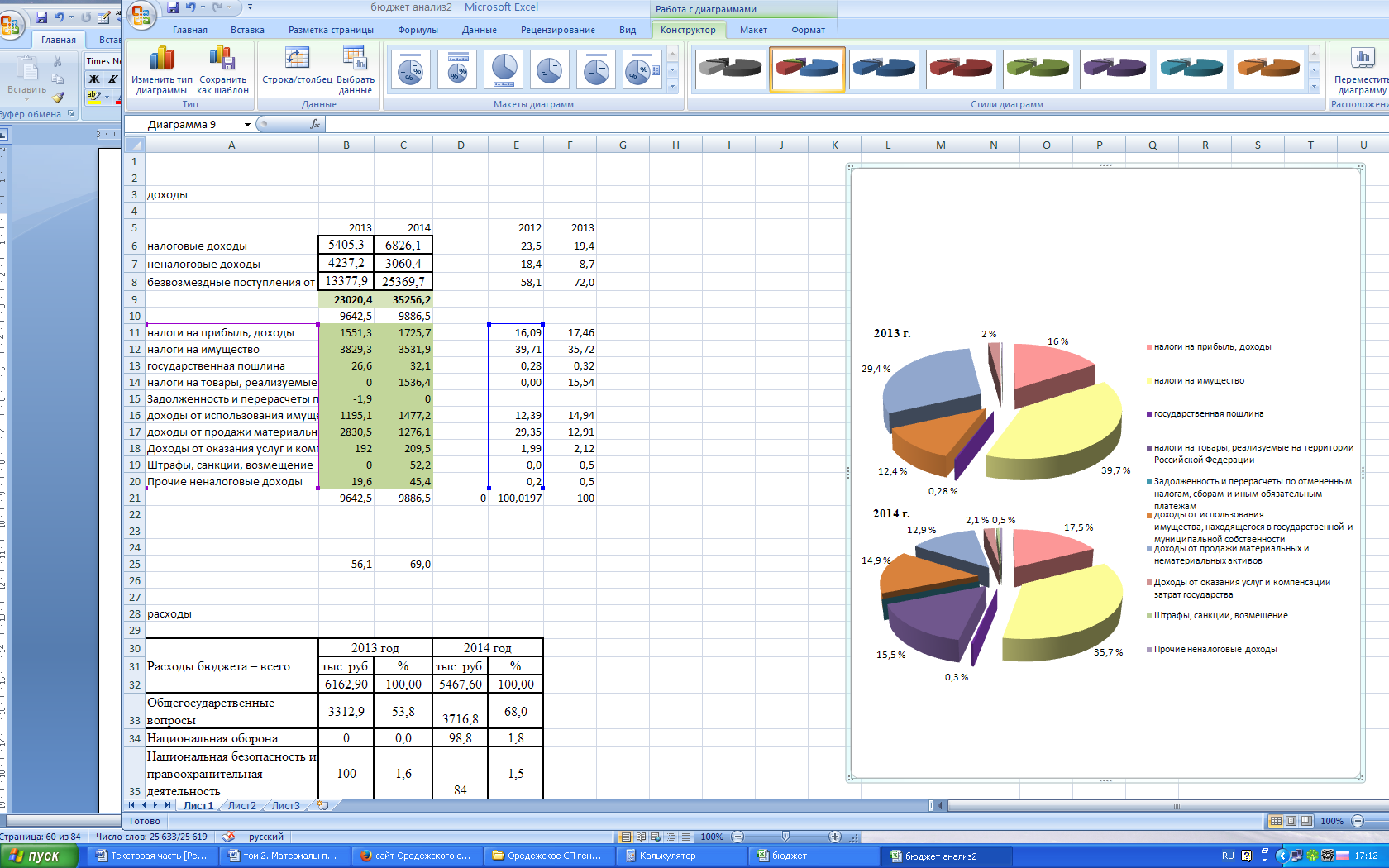 Рисунок 2.5.2. Структура собственных доходов бюджета в 2013 и 2014 гг.В структуре собственных доходов бюджета в 2014 г. преобладают налоги на имущество (35,7 %), налоги на прибыль, доходы (17,5 %), налоги на товары, реализуемые на территории Российской Федерации (15,5 %), в 2013 г. – налоги на имущество (39,7 %), доходы от продажи материальных и нематериальных активов (29,4 %), налоги на прибыль, доходы (16 %).РасходыОсновная часть расходов бюджета муниципального образования в 2014 г. приходится на общегосударственные вопросы, национальную экономику, жилищно-коммунальное хозяйство и культуру и кинематографию.Структура расходов бюджета поселения в 2013 и 2014 годах представлена в таблице 2.5.2 и на рисунке 2.5.3.Таблица 2.5.2. Расходы бюджета Оредежского сельского поселения в 2013–2014 гг.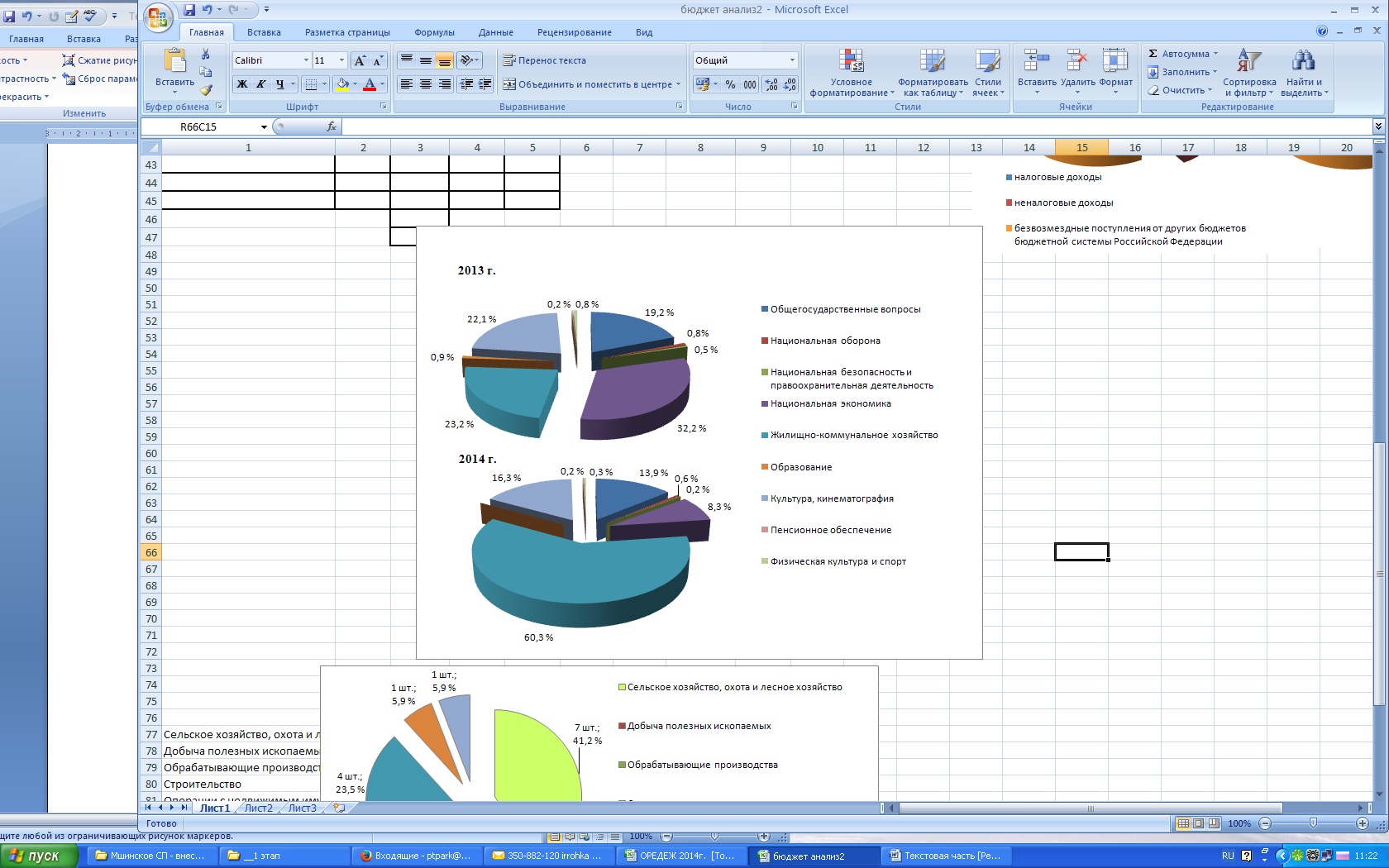 Рисунок 2.5.3. Структура расходов бюджета Оредежского сельского поселения в 2013 и 2014 гг.Уровень бюджетной обеспеченности по доходам на одного жителя составил в 2014 г. 11,88 тыс. руб. уровень бюджетной обеспеченности по расходам – 11,94 тыс. руб. на 1 жителя (соответствующие показатели в 2013 г. – 7,6 тыс. руб. и 7,85 тыс. руб.).Выводы:– основная часть доходов бюджета формируется за счет безвозмездных поступлений из бюджетов других уровней, что характеризует бюджет поселения как дотационный;– доля собственных доходов менее 45 %;– в структуре налоговых доходов преобладают налоги на имущество, налоги на прибыль, доходы, доходы от продажи материальных и нематериальных активов, а в 2014 г. также налоги на товары, реализуемые на территории Российской Федерации;– основная часть расходов приходится на жилищно-коммунальное хозяйство, общегосударственные вопросы, национальную экономику, культуру и кинематографию.2.6. Зоны с особыми условиями использования территории2.6.1. Зоны охраны объектов культурного наследияВ целях обеспечения сохранности объекта культурного наследия в его исторической среде на сопряженной с ним территории устанавливаются зоны охраны объекта культурного наследия: охранная зона, зона регулирования застройки и хозяйственной деятельности, зона охраняемого природного ландшафта.В целях одновременного обеспечения сохранности нескольких объектов культурного наследия в их исторической среде допускается установление для данных объектов культурного наследия единой охранной зоны, единой зоны регулирования застройки и хозяйственной деятельности и единой зоны охраняемого природного ландшафта.Требование об установлении зон охраны объекта культурного наследия к выявленному объекту культурного наследия не предъявляется.Охранная зона объектов культурного наследия – территория, в пределах которой в целях обеспечения сохранности объекта культурного наследия в его историческом ландшафтном окружении устанавливается особый режим использования земель, ограничивающий хозяйственную деятельность и запрещающий строительство, за исключением применения специальных мер, направленных на сохранение и регенерацию историко-градостроительной или природной среды объекта культурного наследия.Границами зон охраны объекта культурного наследия являются линии, обозначающие территорию, за пределами которой осуществление градостроительной, хозяйственной и иной деятельности не оказывает прямое или косвенное негативное воздействие на сохранность данного объекта культурного наследия в его исторической среде.Границы зон охраны объекта культурного наследия (за исключением границ зон охраны особо ценных объектов культурного наследия народов Российской Федерации и объектов культурного наследия, включенных в Список всемирного наследия), режимы использования земель и градостроительные регламенты в границах данных зон утверждаются на основании проекта зон охраны объекта культурного наследия согласно «Положению о зонах охраны объектов культурного наследия (памятников истории и культуры) народов Российской Федерации» (постановление Правительства Российской Федерации от 26 апреля 2008 года № 315).Разработка проектов зон охраны объектов культурного наследия проводится по инициативе органов государственной власти, органов местного самоуправления, собственников или пользователей объектов культурного наследия, правообладателей земельных участков или по решению суда, может проводиться также по инициативе юридических лиц, общественных и религиозных объединений, уставная деятельность которых направлена на сохранение объектов культурного наследия. Разработка проектов зон охраны объектов культурного наследия может включаться в соответствующие федеральные и региональные целевые программы сохранения, использования, популяризации и государственной охраны объектов культурного наследия.Территории объектов культурного наследия, расположенных на территории пос. Оредеж, отображены на карте использования территории масштаба 1:5000. Зоны охраны объектов культурного наследия, расположенных на территории Оредежского сельского поселения не разработаны.После разработки и утверждения проектов зон охраны объектов культурного наследия генеральный план поселения подлежит корректировке с внесением изменений и дополнений.2.6.2. Санитарно-защитные зоныСанитарно-защитная зона (СЗЗ) является обязательным элементом любого промышленного или сельскохозяйственного предприятия и других объектов, которые могут быть источниками химического, биологического или физического воздействия на окружающую среду и здоровье человека.Ориентировочные санитарно-защитные зоны определяются в соответствии с СанПиН 2.2.1/2.1.1.1200-03 «Санитарно-защитные зоны и санитарная классификация предприятий, сооружений и иных объектов», СНиП 2.07.01-89* «Градостроительство. Планировка и застройка городских и сельских поселений» (в актуализированной редакции) и других нормативных документов, для новых предприятий обосновывается проект расчетной (предварительной), а затем установленной (окончательной) санитарно-защитной зоны.По своему функциональному значению СЗЗ является защитным барьером, обеспечивающим уровень безопасности населения при эксплуатации объекта в штатном режиме.Границы СЗЗ устанавливаются от источников химического, биологического и/или физического воздействия, либо от границы промышленной площадки до ее внешней границы в заданном направлении.Для проектируемой территории – это санитарно-защитные зоны предприятий промышленного, агропромышленного комплекса, мест захоронения, ЛЭП, автомобильных дорог, железных дорог, объектов размещения биологических отходов, где градостроительная деятельность допускается ограниченно.Возможность использования земель, отведенных под санитарно-защитные зоны для сельскохозяйственного производства, должна быть обоснована соответствующими ведомствами и иметь положительное заключение учреждений санитарно-эпидемиологической службы.Санитарно-защитная зона должна быть максимально озеленена.В границах СЗЗ новое жилищное строительство не допускается. В случаях наличия существующей жилой застройки в границах СЗЗ промышленных предприятий и других объектов, вопрос о необходимости вывода его за пределы СЗЗ решается в каждом конкретном случае с учетом фактического загрязнения атмосферы, почв и подземных вод, уровня воздействия физических факторов в зоне влияния предприятия (объекта), перспективы снижения неблагоприятного воздействия предприятия (объекта) на окружающую среду и здоровье населения.Установленные санитарно-защитные зоны на территории пос. Оредеж отсутствуют. Размеры ориентировочных санитарно-защитных зон от производственных объектов приведены в таблице 2.6.2.1.Таблица 2.6.2.1. Объекты и производства с указанием размеров санитарно-защитных зон на территории пос. Оредеж и прилегающей к нему территорииВ настоящее время на территории в границы ориентировочных санитарно-защитных зон производственных объектов попадает часть жилых зон пос. Оредеж.В соответствии с пунктом 5.4. «Ветеринарно-санитарных правил сбора, утилизации и уничтожения биологических отходов», утвержденных Главным государственным санитарным инспектором Российской Федерации 4 декабря 1995 года № 13-7-2/496, размер санитарно-защитных зон от скотомогильников до жилых, общественных зданий составляет 1000 м, до автомобильных дорог – 50–300 м.По данным ГБУЛО «Станция по борьбе с болезнями животных Лужского района» (письмо от 22.04.2015 № 239) на территории Оредежского сельского поселения отсутствуют скотомогильники, биотермические ямы, другие места захоронения животных.В северной обособленной части пос. Оредеж расположено кладбище –нормативный размер СЗЗ сельских мест захоронения составляет 50 м.Таблица 2.6.2.2. Санитарно-защитные зоны канализационных очистных сооруженийНа территории поселения расположены котельные (топливо – мазут, уголь). Согласно СанПиН для котельных на твердом топливе мощностью менее 200 Гкал, размер санитарно-защитной зоны устанавливается в каждом конкретном случае на основании расчетов рассеивания загрязнений атмосферного воздуха и физического воздействия на атмосферный воздух (шум, вибрация и другое), а также на основании результатов натурных исследований и измерений.Предложения по сокращению СЗЗ от действующих предприятийВ соответствии с Постановлением Главного государственного санитарного врача Российской Федерации от 9 сентября 2010 года № 122 «Об утверждении СанПиН 2.2.1/2.1.1.2739-10 «Изменения и дополнения № 3 к СанПиН 2.2.1/2.1.1.1200-03 «Санитарно-защитные зоны и санитарная классификация предприятий, сооружений и иных объектов. Новая редакция», пункт 1 исключает распространение СанПиН на действующие объекты, в том числе сельского хозяйства.В соответствии с письмом Роспотребнадзора «О разъяснении изменений № 3 в СанПиН 2.2.1/2.1.1.1200-03» санитарно-защитные зоны устанавливаются для действующих объектов:- для действующих промышленных объектов и производств I, II и III и IV классов опасности, располагаемых в жилой застройке или в зоне других нормируемых территорий без соблюдения ориентировочной СЗЗ, деятельность которых связана с загрязнением атмосферного воздуха вредными для здоровья веществами и превышением уровней шума, вибрации, электромагнитных излучений выше установленных гигиенических нормативов, что вызывает обоснованные жалобы населения;- для действующего объекта или производства в случае принятия решения администрацией сельского поселения, обращения руководителя (заказчика) указанного объекта с просьбой об установлении санитарно-защитной зоны.В настоящее время на территории в границы ориентировочных санитарно-защитных зон производственных объектов попадает часть жилых зон пос. Оредеж.Перенести предприятия не представляется возможным. Зона санитарно-защитного озеленения отображена на карте функциональных зон до земельных участков, поставленных на кадастровый учет под индивидуальное жилищное строительство, в отдельных случаях – до жилых домов. Также на картах отображена граница предлагаемой сокращаемой СЗЗ, что соответствует пункту 4.5. СанПиН 2.2.1/2.1.1.1200-03. Переселение жителей из санитарно-защитных зон не планируется, зоной санитарно-защитного озеленения, отображенной на картах, не накрываются жилые дома. Сокращение зоны жилой застройки происходит за счет придомовых участков, личных подсобных хозяйств (см. карту функциональных зон поселения применительно к отдельным населенным пунктам).Генеральным планом даны предложения собственникам указанных объектов разработать проекты санитарно-защитных зон, согласовать в Управлении Роспотребнадзора и провести мероприятия по установлению СЗЗ. При необходимости собственникам нужно произвести переселение жителей из санитарно-защитных зон предприятий. В соответствии с пунктом 4.5. СанПиН 2.2.1/2.1.1.1200-03 размер санитарно-защитной зоны для действующих объектов и производств III, IV, V классов опасности может быть уменьшен при:- объективном доказательстве достижения уровня химического, биологического загрязнения атмосферного воздуха и физических воздействий на атмосферный воздух до ПДК и ПДУ на границе санитарно-защитной зоны и за ее пределами по материалам систематических лабораторных наблюдений по данным натурных исследований приоритетных показателей за состоянием загрязнения атмосферного воздуха (не менее тридцати дней исследований на каждый ингредиент в отдельной точке) и измерений;- подтверждении измерениями уровней физического воздействия на атмосферный воздух на границе санитарно-защитной зоны до гигиенических нормативов и ниже;- уменьшении мощности, изменении состава, перепрофилировании промышленных объектов и производств и связанном с этим изменении класса опасности;- внедрении передовых технологических решений, эффективных очистных сооружений, направленных на сокращение уровней воздействия на среду обитания.При установлении СЗЗ в генеральный план будут внесены изменения.2.6.3. Санитарные разрывыСанитарные разрывы от объектов трубопроводного транспортаВ соответствии с пунктом 2.7. СанПиН 2.2.1/2.1.1.1200-03 санитарный разрыв от магистрального трубопровода «Балтийская трубопроводная система-2» для транспортировки нефти диаметром 1020 мм составляет от населённых пунктов 200 м. Трубопровод проходит южнее пос. Оредеж, в границы санитарного разрыва от линейной части трубопровода существующая застройка поселка не попадает. Санитарные разрывы от автомагистралей, линий железнодорожного транспортаЗоны акустического дискомфорта от железной дороги – территории, на которых ожидаемый уровень звука превышает допустимый по санитарным нормам.В Оредежском сельском поселении зоны акустического дискомфорта создаются железнодорожным транспортом.При движении железнодорожных составов образуется акустическое (шумовое) загрязнение примагистральных территорий. Зона акустического дискомфорта представляет собой участки, расположенные по обе стороны от дороги, в пределах которых уровни шума (звукового давления) превышают нормативные значения 55 дБА в дневной и 45 дБА в ночной периоды суток.В этой зоне не рекомендуется размещать жилую застройку, а при размещении общественно-деловой застройки необходимо обеспечивать звукоизоляцию.По территории пос. Оредеж проходит железнодорожная линия Санкт-Петербург – Витебск, величина санитарного разрыва для железнодорожных путей устанавливается в размере не менее 100 м.При осуществлении специальных шумозащитных мероприятий, обеспечивающих требования СНиП II-12-77, ширина санитарного разрыва может быть уменьшена, но не более чем на 50 м.Санитарный разрыв от железной дороги не выдержан. Часть жилой застройки расположена на расстоянии менее 100 м от железнодорожных путей. Согласно СанПиН 2.2.1/2.1.1.1200-03 для установления санитарного разрыва необходимо проведение расчетов рассеивания загрязнения атмосферного воздуха и физических факторов (шума, вибрации, электромагнитных полей и др.) с последующим проведением натурных исследований и измерений. В случае если на границах жилой зоны не будут соблюдать нормативные значения, следует предусмотреть шумозащитные и другие воздухоохранные мероприятия.Зона действия вибрации железнодорожных и автотранспортных магистралей Зона действия вибрации железнодорожных и автотранспортных магистралей в среднем не превышает 30–50 м от кромки дорожного полотна.Зона атмосферного загрязнения от автомобильных дорогТерриторию Оредежского сельского поселения пересекают автомобильные дороги общего пользования регионального и местного значения III и IV технических категорий.Уровень неблагоприятного воздействия автомобильных дорог определяется концентрациями загрязняющих веществ, создаваемыми в приземном слое атмосферы за счет выбросов от движущихся автотранспортных средств, дальностью распространения этих концентраций и фактором шума.Величина санитарного разрыва от бровки земляного полотна автомобильных дорог до застройки необходимо принимать не менее:для дорог III категорий:- до жилой застройки – 100 м;- до садоводческих, огороднических, дачных объединений – 50 м;для дорог IV категории:- до жилой застройки – 50 м;- до садоводческих огороднических, дачных объединений – 25 м.2.6.4. Охранные зоныОхранные зоны объектов трубопроводного транспортаПо территории Оредежского сельского поселения проходит магистральный трубопровод «Балтийской трубопроводной системы-II». Для обеспечения нормальных условий эксплуатации и исключения возможности повреждения магистральных трубопроводов и их объектов вокруг них устанавливаются охранные зоны.Согласно «Правилам охраны магистральных трубопроводов» (утверждены постановлением Госгортехнадзора России от 22 апреля 1992 года № 9, с изменениями, внесенными постановлением Госгортехнадзора России от 23 ноября 1994 года № 61), вдоль трасс магистральных трубопроводов (при любом виде их прокладки) природный газ, искусственные углеводородные газы, для исключения возможности повреждения трубопроводов, устанавливаются охранные зоны в виде участка земли, ограниченного условными линиями, проходящими в 25 м от оси трубопровода с каждой стороны.Трубопровод проходит южнее пос. Оредеж, в границы поселка охранная зона трубопровода не попадает. Охранные зоны газопроводовПо территории Оредежского сельского поселения проходит трасса межпоселкового газопровода – от пос. Торковичи (Торковичское сельское поселение) до пос. Оредеж.Согласно Правилам охраны газораспределительных сетей (утверждено постановлением Правительства Российской Федерации от 20 ноября 2000 года № 878) для газораспределительных сетей устанавливаются следующие охранные зоны:а) вдоль трасс наружных газопроводов – в виде территории, ограниченной условными линиями, проходящими на расстоянии 2–х метров с каждой стороны газопровода;б) вдоль трасс подземных газопроводов из полиэтиленовых труб при использовании медного провода для обозначения трассы газопровода – в виде территории, ограниченной условными линиями, проходящими на расстоянии 3 метров от газопровода со стороны провода и 2 метров – с противоположной стороны;в) вдоль трасс наружных газопроводов на вечномерзлых грунтах независимо от материала труб – в виде территории, ограниченной условными линиями, проходящими на расстоянии 10 метров с каждой стороны газопровода;г) вокруг отдельно стоящих газорегуляторных пунктов – в виде территории, ограниченной замкнутой линией, проведенной на расстоянии 10 метров от границ этих объектов. Для газорегуляторных пунктов, пристроенных к зданиям, охранная зона не регламентируется;д) вдоль подводных переходов газопроводов через судоходные и сплавные реки, озера, водохранилища, каналы – в виде участка водного пространства от водной поверхности до дна, заключенного между параллельными плоскостями, отстоящими на 100 м с каждой стороны газопровода;е) вдоль трасс межпоселковых газопроводов, проходящих по лесам и древесно- кустарниковой растительности, – в виде просек шириной 6 метров, по 3 метра с каждой стороны газопровода. Для надземных участков газопроводов расстояние от деревьев до трубопровода должно быть не менее высоты деревьев в течение всего срока эксплуатации газопровода.Охранные зоны объектов электросетевого хозяйстваПо территории поселения проходят воздушные линии электропередач напряжением от 0,4 до 35 кВ.Согласно постановлению Правительства Российской Федерации от 24 февраля 2009 года № 160 «О порядке установления охранных зон объектов электросетевого хозяйства и особых условий использования земельных участков, расположенных в границах таких зон» охранные зоны устанавливаются:а) вдоль воздушных линий электропередачи – в виде части поверхности участка земли и воздушного пространства (на высоту, соответствующую высоте опор воздушных линий электропередачи), ограниченной параллельными вертикальными плоскостями, отстоящими по обе стороны линии электропередачи от крайних проводов при не отклоненном их положении на следующем расстоянии, м:б) вдоль подземных кабельных линий электропередачи – в виде части поверхности участка земли, расположенного под ней участка недр (на глубину, соответствующую глубине прокладки кабельных линий электропередачи), ограниченной параллельными вертикальными плоскостями, отстоящими по обе стороны линии электропередачи от крайних кабелей на расстоянии 1 метра (при прохождении кабельных линий напряжением до 1 киловольта в городах под тротуарами – на 0,6 метра в сторону зданий и сооружений и на 1 метр в сторону проезжей части улицы). По территории поселения проходят кабельные линии электропередач напряжением 6–10 кВ.в) вдоль подводных кабельных линий электропередачи – в виде водного пространства от водной поверхности до дна, ограниченного вертикальными плоскостями, отстоящими по обе стороны линии от крайних кабелей на расстоянии 100 метров;г) вдоль переходов воздушных линий электропередачи через водоемы (реки, каналы, озера и др.) – в виде воздушного пространства над водной поверхностью водоемов (на высоту, соответствующую высоте опор воздушных линий электропередачи), ограниченного вертикальными плоскостями, отстоящими по обе стороны линии электропередачи от крайних проводов при неотклоненном их положении для судоходных водоемов на расстоянии 100 метров, для несудоходных водоемов – на расстоянии, предусмотренном для установления охранных зон вдоль воздушных линий электропередачи.Охранные зоны и полосы отвода объектов железнодорожного транспортаВ целях обеспечения безопасной эксплуатации железнодорожных путей и других объектов железнодорожного транспорта, а также безопасности населения, работников железнодорожного транспорта и пассажиров в местах, подверженных оползням, обвалам, размывам, селям и другим негативным воздействиям, и в местах движения скоростных поездов согласно Федеральному закону от 10 января 2003 года № 17-ФЗ «О железнодорожном транспорте в Российской Федерации» устанавливаются охранные зоны в соответствии с «Правилами установления и использования полос отвода и охранных зон железных дорог» (постановление Правительства Российской Федерации от 12 октября 2006 года. № 611). Нормы расчета охранных зон и полос отвода приведены в Приказе Минтранса России от 6 августа 2008 года № 126 «Об утверждении норм отвода земельных участков, необходимых для формирования полосы отвода железных дорог, а также норм расчета охранных зон железных дорог».Охранные зоны воинских захороненийНа территории пос. Оредеж размещаются 3 воинских захоронения (раздел 2.3.2 настоящего тома).Согласно статье 6 Федерального закона «Об увековечении памяти погибших при защите Отечества» от 14 января 1993 года № 4292-1 (в редакции от 23 сентября 2008 года № 160-ФЗ) в целях обеспечения сохранности воинских захоронений в местах, где они расположены, органами местного самоуправления устанавливаются охранные зоны и зоны охраняемого природного ландшафта в порядке, определяемом законодательством Российской Федерации – Федеральный закон от 25 июня 2002 г. № 73-ФЗ «Об объектах культурного наследия (памятниках истории и культуры) народов Российской Федерации».Проекты планировки, генеральные планы поселений должны разрабатываться с учетом необходимости обеспечения сохранности воинских захоронений.Строительные, земляные, дорожные и другие работы, в результате которых могут быть повреждены воинские захоронения, проводятся только после согласования с органами местного самоуправления.Охранные зоны линий и сооружений связиВ соответствии с земельным законодательством Российской Федерации к землям связи относятся земельные участки, предоставленные для нужд связи в постоянное (бессрочное) или безвозмездное срочное пользование, аренду либо передаваемые на праве ограниченного пользования чужим земельным участком (сервитут) для строительства и эксплуатации сооружений связи.Согласно Федеральному закону от 7 сентября 2003 года № 126-ФЗ «О связи» предоставление земельных участков организациям связи, порядок (режим) пользования ими, в том числе установления охранных зон сетей связи и сооружений связи и создания просек для размещения сетей связи, основания, условия и порядок изъятия этих земельных участков устанавливаются земельным законодательством Российской Федерации. Размеры таких земельных участков, в том числе земельных участков, предоставляемых для установления охранных зон и просек, определяются в соответствии с нормами отвода земель для осуществления соответствующих видов деятельности, градостроительной и проектной документацией.Согласно постановлению Правительства Российской Федерации от 9 июня 1995 года № 578 «Об утверждении Правил охраны линий и сооружений связи Российской Федерации», на трассах кабельных и воздушных линий связи и линий радиофикации:а) устанавливаются охранные зоны с особыми условиями использования:для подземных кабельных и для воздушных линий связи и линий радиофикации, расположенных вне населенных пунктов на безлесных участках, – в виде участков земли вдоль этих линий, определяемых параллельными прямыми, отстоящими от трассы подземного кабеля связи или от крайних проводов воздушных линий связи и линий радиофикации не менее чем на 2 метра с каждой стороны;для наземных и подземных необслуживаемых усилительных и регенерационных пунктов на кабельных линиях связи – в виде участков земли, определяемых замкнутой линией, отстоящей от центра установки усилительных и регенерационных пунктов или от границы их обвалования не менее чем на 3 метра и от контуров заземления не менее чем на 2 метра;б) создаются просеки в лесных массивах и зеленых насаждениях:при высоте насаждений менее 4 метров – шириной не менее расстояния между крайними проводами воздушных линий связи и линий радиофикации плюс 4 метра (по 2 метра с каждой стороны от крайних проводов до ветвей деревьев);при высоте насаждений более 4 метров – шириной не менее расстояния между крайними проводами воздушных линий связи и линий радиофикации плюс 6 метров (по 3 метра с каждой стороны от крайних проводов до ветвей деревьев);вдоль трассы кабеля связи – шириной не менее 6 метров (по 3 метра с каждой стороны от кабеля связи);в) все работы в охранных зонах линий и сооружений связи, линий и сооружений радиофикации выполняются с соблюдением действующих нормативных документов по правилам производства и приемки работ.2.6.5. Водоохранные зоны и прибрежные защитные полосыВодоохранными зонами являются территории, примыкающие к береговой линии морей, рек, ручьев, каналов, озер, водохранилищ, на которых устанавливается специальный режим осуществления хозяйственной и иной деятельности в целях предотвращения загрязнения, засорения, заиления указанных водных объектов и истощения их вод, а также сохранения среды обитания водных биологических ресурсов и других объектов животного и растительного мира.В границах водоохранных зон устанавливаются прибрежные защитные полосы, на территориях которых вводятся дополнительные ограничения хозяйственной и иной деятельности.Береговая полоса – полоса земли вдоль береговой линии водного объекта общего пользования предназначается для общего пользования.В соответствии со ст. 6 Водного кодекса Российской Федерации:пункт 6: Полоса земли вдоль береговой линии водного объекта общего пользования (береговая полоса) предназначается для общего пользования. Ширина береговой полосы водных объектов общего пользования составляет двадцать метров, за исключением береговой полосы каналов, а также рек и ручьев, протяженность которых от истока до устья не более чем десять километров. Ширина береговой полосы каналов, а также рек и ручьев, протяженность которых от истока до устья не более чем десять километров, составляет пять метров.пункт 8: Каждый гражданин вправе пользоваться (без использования механических транспортных средств) береговой полосой водных объектов общего пользования для передвижения и пребывания около них, в том числе для осуществления любительского и спортивного рыболовства и причаливания плавучих средств.Согласно статье 65 Водного кодекса Российской Федерации ширина водоохранной зоны рек или ручьев устанавливается от их истока до устья для рек или ручьев протяжённостью:1) до 10 км – в размере пятидесяти метров;2) от 10 до 50 км – в размере ста метров;3) от 50 и более км – в размере двухсот метров.Для реки, ручья протяжённостью менее десяти километров от истока до устья водоохранная зона совпадает с прибрежной защитной полосой. Радиус водоохранной зоны для истоков реки, ручья устанавливается в размере пятидесяти метров.Ширина водоохранной зоны озёр площадью более 0,5 км2 – 50 м. Ширина прибрежной защитной полосы устанавливается в зависимости от уклона берега водного объекта и составляет тридцать метров для обратного или нулевого уклона, сорок метров для уклона до трех градусов и пятьдесят метров для уклона три и более градуса.Ширина прибрежной защитной полосы, водоохранной зоны и береговой полосы для рек и озёр в границах пос. Оредеж и на прилегающей к нему территории установлена в соответствии с письмом Невско-Ладожского бассейнового водного управления от 27.04.2015 № Р6-28-2928 (таблица 2.6.5.1).Таблица 2.6.5.1. Размеры водоохранных зон, прибрежных защитных полос, береговых полос для водных объектов рассматриваемой части территории пос. Оредеж и на прилегающей к нему территорииВ границах прибрежных защитных полос наряду с ограничениями водоохранных зон запрещается: распашка земель; размещение отвалов размываемых грунтов; выпас сельскохозяйственных животных, организация для них летних лагерей.В границах водоохранных зон запрещается:1) использование сточных вод для удобрения почв;2) размещение мест захоронения, скотомогильников, мест захоронения отходов производства и потребления, радиоактивных, химических, взрывчатых, токсичных, отравляющих и ядовитых веществ;3) осуществление авиационных мер по борьбе с вредителями и болезнями растений;4) движение и стоянка транспортных средств (кроме специальных транспортных средств), за исключением их движения по дорогам и стоянки на дорогах и в специально оборудованных местах, имеющих твердое покрытие.В границах прибрежных защитных полос наряду с вышеперечисленными ограничениями запрещаются:1) Распашка земель;2) Размещение отвалов размываемых грунтов;3) Выпас сельскохозяйственных животных, организация для них летних лагерей и купочных ванн.В водоохранной зоне р. Оредеж расположено кладбище пос. Оредеж, кладбище не подтапливается.В соответствии с письмом Федерального агентства водных ресурсов органам исполнительной власти субъектов Российской Федерации от 7 мая 2010 года № МС-02-25/2264 «Об обеспечении режимов использования водоохранных зон», в отношении кладбищ, в настоящее время расположенных в водоохранных зонах и зонах интенсивной переработки береговой полосы (берегообрушения), в рамках установленной компетенции заинтересованным органам власти необходимо принять меры по проведению мероприятий, препятствующих загрязнению водных объектов, выносу кладбищ за пределы границ водоохранных зон водных объектов.Размещение новых мест захоронения в водоохранной зоне не планируется в соответствии со статьей 65 Водного кодекса Российской Федерации.2.6.6. Зоны санитарной охраны источников питьевого водоснабженияЗоны санитарной охраны источников водоснабжения определяются в соответствии с требованиями СанПиН 2.1.4.1110-02. Санитарные правила и нормы «Зоны санитарной охраны источников водоснабжения и водопроводов питьевого назначения».ЗСО организуются на всех водопроводах, вне зависимости от ведомственной принадлежности, подающих воду, как из поверхностных, так и из подземных источников. Основной целью создания и обеспечения режима ЗСО является санитарная охрана от загрязнения источников водоснабжения и водопроводных сооружений, а также территорий, на которых они расположены.ЗСО организуются в составе трех поясов: первый пояс (строгого режима) включает территорию расположения водозаборов, площадок всех водопроводных сооружений и водопроводящего канала. Его назначение – защита места водозабора и водозаборных сооружений от случайного или умышленного загрязнения и повреждения. Второй и третий пояса (пояса ограничений) включают территорию, предназначенную для предупреждения загрязнения воды источников водоснабжения.На территории пос. Оредеж для хозяйственно-питьевого водоснабжения используются подземные источники (артезианские скважины) (таблица 2.4.3.3.1).Проекты зон санитарной охраны источников водоснабжения пос. Оредеж не установлены.Согласно требованиям СанПиН 2.1.4.1110-02 «Зоны санитарной охраны источников водоснабжения и водопроводов питьевого назначения», граница первого пояса устанавливается на расстоянии не менее 30 м от водозабора – при использовании защищенных подземных вод и на расстоянии не менее 50 м – при использовании недостаточно защищенных подземных вод. В первом поясе ЗСО подземных водозаборов не допускается:– посадка высокоствольных деревьев;– все виды строительства, не имеющие непосредственного отношения к эксплуатации, реконструкции и расширению водопроводных сооружений;– прокладка трубопроводов различного назначения;– размещение жилых и хозяйственно-бытовых зданий;– проживание людей; – применение удобрений и ядохимикатов.Во втором и третьем поясе ЗСО подземных водозаборов не допускается: – закачка отработанных вод в подземные горизонты, подземного складирования твердых отходов и разработки недр земли; – размещение складов горюче-смазочных материалов, ядохимикатов и минеральных удобрений, накопителей промстоков, шламохранилищ и других объектов, обусловливающих опасность химического загрязнения подземных вод.Во втором поясе ЗСО подземных водозаборов не допускается: – размещение мест захоронения, скотомогильников, полей ассенизации, полей фильтрации, навозохранилищ, силосных траншей, животноводческих и птицеводческих предприятий и других объектов, обусловливающих опасность микробного загрязнения подземных вод;– применение удобрений и ядохимикатов; – рубка леса главного пользования.2.6.7. Зоны затопления и подтопленияГраницы зон затопления, подтопления определяются уполномоченным Правительством Российской Федерации федеральным органом исполнительной власти с участием заинтересованных органов исполнительной власти субъектов Российской Федерации и органов местного самоуправления в порядке, установленном Правительством Российской Федерации.В границах зон затопления, подтопления запрещаются:1) использование сточных вод в целях регулирования плодородия почв;2) размещение кладбищ, скотомогильников, мест захоронения отходов производства и потребления, химических, взрывчатых, токсичных, отравляющих и ядовитых веществ, пунктов хранения и захоронения радиоактивных отходов;3) осуществление авиационных мер по борьбе с вредными организмами.Защиту застраиваемых территорий от подтопления и затопления территории следует выполнять в соответствии с требованиями СНиП 22-02-2003 «Инженерная защита территорий, зданий и сооружений от опасных геологических процессов. Основные положения».В зонах с наибольшей степенью риска проявлений опасных природных процессов следует размещать парки, сады, открытые спортивные площадки и другие свободные от застройки элементы.На территории населенных пунктов с высоким уровнем стояния грунтовых вод, на заболоченных участках следует предусматривать понижение уровня грунтовых вод в зоне капитальной застройки путем устройства закрытых дренажей. На территориях усадебной застройки, стадионов, парков и других озелененных территорий общего пользования допускается открытая осушительная сеть.Зоны затопленияВ соответствии со СНиП 2.06.15-85 «Инженерная защита территории от затопления и подтопления» под затоплением понимается образование свободной поверхности воды на участке территории в результате повышения уровня водотока, водоема или подземных вод.В соответствии со СНиП 22-02-2003 «Инженерная защита территорий, зданий и сооружений от опасных геологических процессов. Основные положения» затопление относится к опасным геологическим процессам.Территория пос. Оредеж не попадает в зону затопления в период весеннего паводка.Зоны подтопленияВ соответствии со СНиП 2.06.15-85 под подтоплением понимается повышение уровня подземных вод и увлажнение грунтов зоны аэрации, приводящие к нарушению хозяйственной деятельности на данной территории, изменению физических и физико-химических свойств подземных вод, преобразованию почвогрунтов, видового состава, структуры и продуктивности растительного покрова, трансформации мест обитания животных.В соответствии со СНиП 22-02-2003 «Инженерная защита территорий, зданий и сооружений от опасных геологических процессов. Основные положения» подтопление относится к опасным геологическим процессам.Зона подтопления – территория, подвергающаяся подтоплению в результате строительства водохранилищ, других водных объектов и застройки или в результате воздействия любой другой народнохозяйственной деятельности.Подзоны сильного, умеренного и слабого подтопления – подтопленные природные территории, подразделяются на:– подзону сильного подтопления с залеганием уровня грунтовых вод, приближающегося к поверхности и сопровождающегося процессом заболачивания и засоления верхних горизонтов почвы;– подзону умеренного подтопления с залеганием уровня грунтовых вод в пределах от 0,3–0,7 до 1,2–2,0 м от поверхности с процессами олуговения и засоления средних горизонтов почвы;– подзону слабого подтопления с залеганием грунтовых вод в пределах от 1,2–2,0 до 2,0–3,0 м в гумидной и до 5,0 м – в аридной зоне с процессами оглеения и засоления нижних горизонтов почвы.2.6.8. Иные зоны, установленные в соответствии с законодательством Российской ФедерацииПридорожная полоса автомобильных дорогДля автомобильных дорог, за исключением автомобильных дорог, расположенных в границах населенных пунктов, устанавливаются придорожные полосы. По территории Оредежского сельского поселения проходят автомобильные дороги III, IV и V технических категорий.В соответствии с Федеральным законом от 8 ноября 2007 года № 257-ФЗ «Об автомобильных дорогах и дорожной деятельности в Российской Федерации и внесении изменений в отдельные законодательные акты Российской Федерации», придорожной полосой автомобильной дороги является территория, которая прилегает с обеих сторон к полосе отвода автомобильной дороги, и в границах которых устанавливается особый режим использования земельных участков в целях обеспечения требований безопасности дорожного движения, а также нормальных условий реконструкции, капитального ремонта, содержания автомобильной дороги, её сохранности с учетом перспектив развития автомобильной дороги.В соответствии с Федеральным законом от 8 ноября 2007 года № 257-ФЗ «Об автомобильных дорогах и о дорожной деятельности в Российской Федерации и о внесении изменений в отдельные законодательные акты Российской Федерации», проектом «Порядка установления и использования придорожных полос, автомобильных дорог общего пользования регионального или межмуниципального значения» ширина придорожной полосы устанавливается в зависимости от категории автомобильной дороги в размере, м:50 м – для автомобильных дорог III и IV категорий; 25 м – для автомобильных дорог V категории.2.7. Состояние окружающей среды2.7.1. Источники и уровень загрязнения атмосферыЗагрязнение атмосферного воздуха формируется под влиянием природно-климатических условий, объема и химического состава выбросов загрязняющих веществ, а так же фонового состояния загрязнения атмосферного воздуха. Источниками загрязнения атмосферного воздуха на территории Оредежского сельского поселения являются пожары в лесных массивах и на торфяниках, котельные на твёрдом и жидком топливе, несанкционированные свалки ТКО, промышленные и сельскохозяйственные предприятия, канализационные очистные сооружения, проезд автотранспорта. Вклад вносят выбросы от печей частного сектора и АЗС.На территории пос. Оредеж осуществляют деятельность производственные предприятия: ООО «Салар» (склады леса и пиломатериалов), ООО «Живые соки» (производство фруктовых и овощных соков), ГП «Лужское дорожное ремонтно-строительное управление» (производственная база, обслуживание грузовых машин), действует автозаправочная станция «Киришиавтосервис».На прилегающей территории пос. Оредеж действует асфальтобетонный завод, расположен склад нефти и нефтепродуктов.Деятельность перечисленных заводов неблагоприятно отражается на качестве воздуха в пос. Оредеж (запылённость, шум, запахи), для предприятий в связи с этим желательно установить пылегазоулавливающее оборудование с эффективностью очистки не менее 75 % и требуется обеспечивать соблюдение нормативов предельно допустимых выбросов.В настоящее время построен межпоселковый газопровод до пос. Оредеж, что позволит перевести мазутную котельную на сетевой природный газ, что положительно отразится на уменьшении поступления воздушных выбросов.С выбросами от автотранспорта в атмосферный воздух поступают следующие загрязняющие вещества: азота диоксид, азота оксид, углерод (сажа), углерод оксид, сера диоксид, бенз(а)пирен, взвешенные вещества, углеводороды, бензин, керосин. От канализационных очистных сооружений в атмосферу выделяются: сероводород, аммиак, этилмеркаптан, метилмеркаптан, углерода оксид, азота оксид, метан.Метеорологические условия оказывают существенное влияние на перенос и рассеивание вредных примесей, поступающих в атмосферу. Для характеристики рассеивающей способности атмосферы используются комплексный показатель – потенциал загрязнения атмосферы, учитывающий данным о повторяемости, мощности и интенсивности температурных инверсий, режим ветра, застои воздуха, высота слоя перемешивания, турбулентный обмен, туманы.В соответствии с СанПиН 2.1.6.1032-01 «Гигиенические требования к обеспечению качества атмосферного воздуха населенных мест», по средним значениям метеопараметров территория поселения относится к зоне с низким потенциалом загрязнения атмосферы. 2.7.2. Источники и уровень загрязнения поверхностных водКачество поверхностных вод формируется под влиянием природных факторов и хозяйственной деятельности человека, а также от соблюдения режима использования водоохранных зон и прибрежно-защитных полос.Несмотря на отсутствие крупных источников загрязнения на территории Оредежского сельского поселения, основное загрязнение поверхностных вод проявляется во влиянии на сток р. Оредеж объектов сельского хозяйства, расположенных выше по течению реки. Причем как органическими составляющими отходов животноводства и звероводства, так и веществами, мигрирующими из почвы в водоемы (в основном удобрениями). Растительное проективное покрытие р. Оредеж, его видовое разнообразие и богатство возрастает в окрестностях населённых пунктов. Качество воды определяется как «умеренно загрязнённая». Данные по воздействию сточных вод на окружающую среду отсутствуют.Ближайший действующий стационарный гидрологический пост (№ 62) наблюдения за качеством поверхностных вод суши Северо-Западного межрегионального территориального управления Федеральной службы по гидрометеорологии и мониторингу окружающей среды (Северо-Западного УГМС) расположен выше по течению р. Оредеж вблизи дер. Моровино (Ям-Тёсовское сельское поселение). Гидрохимические наблюдения в створе, расположенном в границах дер. Моровино, проводились четыре раза в год в основные гидрологические фазы. Концентрации хлорорганических пестицидов были ниже пределов чувствительности метода определения.В 2007–2009 гг. значение комплексного показателя степени загрязнённости воды (Ккомпл.) колебалось от 21,4 до 50 %, в среднем составляя 30,4–35,7 %. Кислородный режим вод р. Оредеж был удовлетворительным, но в 2012 г. относительное содержание кислорода ниже нормы отмечено в пробах воды, отобранных в апреле, августе, октябре (49–64 % насыщения).Превышения предельно допустимых концентраций (ПДК) стабильно отмечается по 7 из 14 учитываемых показателей. Значение азота нитритного (0,260 мг/л – превышение в 13 раз), зафиксированное в октябре 2012 г., квалифицируется как высокое загрязнение. Также в 2012 г. среднегодовые значения химического потребления кислорода (ХПК), азота нитритного, железа общего, меди и марганца превысили нормы в 2,4; 4,5; 6,5; 2,9 и 11,8 раза соответственно. Среднегодовые  концентрации  остальных  показателей  не  превышали  установленных  норм. Согласно материалам докладов «Об экологической ситуации в Ленинградской области» за 2006–2012 гг. азот нитритный и марганец относятся к критическим показателям загрязнённости воды р. Оредеж. В 2012 году воды характеризовались как грязные.Наличие хронической загрязненности воды по меди, железу и марганцу обуславливает применение соответствующих технологий очистки питьевых вод. Источниками загрязнения водотоков и водоемов на территории Оредежского сельского поселения являются недостаточно очищенные хозяйственно-бытовые сточные воды и поверхностные сточные воды с территории пос. Оредеж и ФГУ Комбинат «Механизация» Росрезерва, а так же разливы нефтепродуктов, несанкционированные и стихийные свалки. Отдельные хозяйственные объекты в понижениях рельефа затапливаются при паводках.Негативное воздействие на отдельные водоёмы и водотоки было также оказано при строительстве трубопровода БТС-2. Основным методом укладки магистрального нефтепровода согласно санитарно-эпидемиологическому заключению от 1 сентября 2009 г. № 47.01.02.000.Т.000471.09.09 принят подземный способ. Величина заглубления до верхней образующей составляет не менее 1 м, при пересечении оросительных и осушительных каналов (от дна канала) – 1,1 м. При строительных работах реки нефтепровод пересекает подземно с углублением их дна и установкой береговых задвижек. Протяжённость подводных переходов в русле реки различная – от 10 м и более. При значительной высоте берега специально изменялся склон для плавного спуска трубы, в том числе и в пойменной части реки. Также косвенное влияние на реки оказывается при вырубке лесов (увеличение количества смывов, а как следствие увеличение наносов).2.7.3. Источники загрязнения почв и подземных водИсточники загрязнения почвОсновными факторами загрязнения почв являются выхлопы транспортных средств, несанкционированное размещение бытовых и иных отходов, недостаточная изоляция выгребных ям, не очищаемые стоки сельскохозяйственных и промышленных предприятий, неутилизированный осадок КОС. Сильное воздействие на почвенный покров оказывает выпас крупного рогатого скота и посещение территории местным и сезонным жителями близлежащих деревень в грибные сезоны. Особенно страдает территория песчаных дюн с разреженной растительностью, а местами с обнажённой поверхностью.Почва, являясь основным накопителем химических веществ техногенной природы и фактором передачи инфекционных и паразитарных заболеваний, может оказывать неблагоприятное влияние на условия жизни населения и его здоровье.Надзор за соблюдением требований санитарного законодательства к почвам, содержанию территорий сельских поселений, проведением мероприятий по предотвращению ее загрязнения осуществлялся на основании действующих нормативных правовых актов: Федерального закона от 30 марта 1999 года № 52-ФЗ «О санитарно-эпидемиологическом благополучии населения»; СанПиН 2.1.7.1287-03 «Санитарно-эпидемиологические требования к качеству почвы» (в редакции от 25 апреля 2007 года № 20); ГН 2.1.7.2041-06 «Предельно допустимые концентрации (ПДК) химических веществ в почве»; ГН 2.1.7.2511-09 «Ориентировочно допустимые концентрации (ОДК) химических веществ в почве».На территории Ленинградской области лабораторный контроль за состоянием почв на площадках планируемой застройки и объектах текущего санитарного надзора осуществляется ФГУЗ «Центр гигиены и эпидемиологии в Ленинградской области».Лабораторно-инструментальные исследования почвы проводились на территории земельного участка, предполагаемого под размещение линейной части трубопровода БТС-2. При проведении изысканий в отдельных пробах установлено превышение фоновых концентраций в среднем в 2 раза для хрома, марганца и фосфора, в 1,5 раза – для кобальта. Концентрации остальных элементов близки к фоновым и не превышают природных флуктуаций. По определяемым микробиологическим показателям, почва в соответствии с требованиями СанПиН 2.1.7.1287-03 «Санитарно-эпидемиологические требования к качеству почвы» относится к категории «чистая», а по результатам расчёта суммарного показателя категория загрязнения грунта «допустимая».Территории свалок интенсивно загрязнены тяжелыми металлами, содержание которых в десятки (и даже сотни раз) превышает фоновые показатели. Показатель суммарного загрязнения почвы на территории большинства свалок варьирует от опасного до чрезвычайно-опасного уровня загрязнения. По бактериологическим показателям свалки представляют серьезную опасность для почв и поверхностных водоемов. Перечень выявленных стихийных несанкционированных свалок приведен в разделе 2.7.5.Источники загрязнения подземных водИсточниками загрязнения подземных вод являются: сельскохозяйственные и промышленные предприятия, выгребные ямы, несанкционированные свалки. Для водоснабжения населения и хозяйственного комплекса Оредежского сельского поселения используются пресные подземные воды. Забор воды на хозяйственно-питьевые нужды осуществляется из подземных источников – 5-ти артезианских скважин в пос. Оредеж.По результатам анализов аккредитованной лабораторией ОАО «Лужский водоканал» вода из скважин не соответствует требованиям СанПиН 2.1.4.1074-01 «Питьевая вода. Гигиенические требования к качеству воды централизованных систем питьевого водоснабжения» по следующим показателям: мутность и общее содержание железа. Превышение нормативных показателей железа обусловлено природным составом подземных вод, при этом на действующем водопроводе не проводится соответствующая водоподготовка, отсутствует станция по обезжелезиванию воды. Присоединение вновь строящихся объектов происходит без учёта этих факторов.Безопасность питьевой воды в эпидемическом отношении определяется её соответствием нормативам по микробиологическим и паразитологическим показателям.Общие и тремотолерантные колиформные бактерии в питьевой воде не обнаружены.2.7.4. Источники и уровни физического воздействия на окружающую средуК группе факторов физического воздействия на компоненты окружающей среды селитебных территорий относятся: шум, инфразвук, вибрация, электромагнитное и ионизирующее излучение, физические поля различного происхождения.Основными источниками шумового и вибрационного загрязнения в границах проектируемой территории являются участки железных дорог, зона взлета и посадки с аэродрома и автодороги.При движении железнодорожных составов образуется акустическое (шумовое) загрязнение примагистральных территорий. Зона акустического дискомфорта представляет собой участки, расположенные по обе стороны от дороги, в пределах которых уровни шума (звукового давления) превышают нормативные значения 55 дБА в дневной и 45 дБА в ночной периоды суток. Размер санитарного разрыва от железной дороги определяется фактором шума. Регламент зоны санитарного разрыва от транспортных сооружений предусматривает запрещение размещения в пределах ее границ объектов жилой застройки, детских, дошкольных, школьных учреждений, предприятий общепита, учреждений здравоохранения амбулаторного и стационарного типа, а также необходимость выноса указанных типов сооружений из зоны санитарного разрыва, назначаемой для вновь построенного объекта.Согласно «Рекомендациям по учету требований по охране окружающей среды при проектировании автомобильных дорог и мостовых переходов» (М.: Федеральный дорожный департамент, 1995 год) зона действия вибрации автотранспортных магистралей в среднем не превышает 30–50 м от кромки дорожного полотна.Информация по уровням шумового, вибрационного, электромагнитного излучений на территории Оредежского сельского поселения отсутствует.Радиационная обстановкаРадиационная обстановка на большей части Ленинградской области характеризуется низкими значениями мощности экспозиционной дозы гамма-излучения и содержаниями радиоактивных элементов. В 2010 году на территории Ленинградской области радиационная обстановка в целом оставалась стабильной и практически не отличалась от предыдущего года. Радиационный фон на территории Ленинградской области в 2010 г. находился в пределах 0,08–0,29 мкЗв/ч, что соответствует многолетним естественным среднегодовым значениям радиационного фона в Ленинградской области. Для сравнения, радиационный фон на территории области в 2006 году находился в пределах 0,01–0,29 мкЗв/ч, в 2009 году – 0,05–0,25 мкЗв/ч. Вклад различных источников в дозу облучения населения по структуре в основном не изменился. Основная доза приходится на природные источники ионизирующего излучения – 93,3 %, второе место занимает медицинское излучение 6,4 %, техногенное облучение 0,16 %.Ведущую роль в формировании коллективной дозы облучения населения занимают природные источники ионизирующего излучения. Территории поселения относится к зоне с невысокой концентрацией радона. Источниками загрязнения окружающей среды техногенными радионуклидами являются:•	 глобальные выпадения техногенных радионуклидов из тропосферы;•	 выпадения техногенных радионуклидов вследствие аварии на Чернобыльской АЭС;•	последствия работы Ленинградской АЭС, исследовательских реакторов и объектов ядерного топливного цикла. В Лужском муниципальном районе территория площадью 1185 км2 имеет плотность загрязнения Cs-137 в пределах от 0,5 до 1,0 Ки/км2, что остается в диапазоне значений по радиоизотопу цезий-137, характерному для юго-западных для районов области. Концентрации остальных выпавших радионуклидов, исходя из периодов их полураспада, практически не оказывают влияния на формирование радиационного фона. В 2010 году в Лужском муниципальном районе на контрольных участках радиологической лабораторией ФГУ «Ленинградская межобластная ветеринарная лаборатория» выполнялись работы по долгосрочному мониторингу объектов ветеринарного надзора. На территории Ленинградской области функционирует информационно-измерительная сеть автоматизированной системы контроля радиационной обстановки (АСКРО, 14 стационарных постов) Ленинградской области в целях анализа полученных данных и оперативного информирования населения региона. Наблюдения за радиационным фоном ведутся также на постах ГУ «Санкт-Петербургский ЦГМС-Р» Северо-Западного УГМС, лабораториями ФГУЗ «Центр гигиены и эпидемиологии в Ленинградской области», радиологической лабораторией ФГУ «Ленинградская межобластная ветеринарная лаборатория»С 2008 года на территории Ленинградской области работают по выполнению мероприятий федеральной целевой программы «Обеспечение ядерной и радиационной безопасности на 2008 год и на период до 2015 года», утвержденной постановлением Правительства Российской Федерации от 29 августа 2007 года № 597.Радиационных аварий, приведших к повышенному облучению населения, в Ленинградской области не зарегистрировано.Действующая в настоящее время система управления радиационной безопасностью и проводимый комплекс организационных, технических и санитарно-гигиенических мероприятий обеспечивают требуемый уровень радиационной безопасности для населения.Электромагнитная обстановкаНаиболее значимыми источниками являются радио-, телевизионные и радиолокационные станции, а также базовые станции сотовой радиотелефонной связи. Линейными источниками электромагнитного воздействия являются воздушные линии электропередач. Согласно СанПиН 2.2.1./2.1.1.1200-03 пункт 6.1 и пункт 6.3. (новая редакция) установление СЗЗ от проектируемых линий напряжением 220 кВ и ниже не требуется. При вводе объекта в эксплуатацию и в процессе эксплуатации санитарный разрыв должен быть скорректирован по результатам инструментальных измерений. В настоящее время по территории поселения проходит 330 кВ.Установление размера санитарно-защитных зон в местах размещения передающих радиотехнических объектов (ПРТО) проводится в соответствии с действующими санитарными правилами и нормами по электромагнитным излучениям радиочастотного диапазона (СанПиН 2.1.8/2.2.4.1383-03 Гигиенические требования к размещению и эксплуатации передающих радиотехнических объектов), по методикам расчета интенсивности электромагнитного излучения радиочастот и по согласованию с органами Роспотребнадзора. 2.7.5. Санитарная очистка территорииВ настоящее время утилизация бытовых отходов является острой проблемой не только на территории Оредежского сельского поселения, но и Лужского муниципального района в целом. Единственным лицензированным объектом размещения ТКО и ПО Лужского муниципального района является полигон ООО «Авто-Беркут» (Мшинское сельское поселение), где происходит захоронение ТКО I–IV класса опасности, согласно имеющейся лицензии.На территории Оредежского сельского поселения имеются 4 несанкционированные свалки:– 1 вблизи дер. Борщово;– 1 вблизи дер. Сокольники;– 1 вблизи пос. Оредеж – к востоку от границы поселка в продолжение ул. Лесная;– 1 в западной части пос. Оредеж между ул. Пантелеевская и железной дорогой.В полосе отвода автомобильных дорог периодически фиксируются стихийные несанкционированные свалки.Генеральная схема санитарной очистки территории Оредежского сельского поселения разработана на период до 2016 года.Сбор и транспортировку отходов от жилищного фонда и организаций и предприятий осуществляет ООО «Авто-Беркут».Механизированная летняя уборка улиц в поселении не осуществляется, ручная уборка осуществляется внутри дворовых территорий и на тротуарах главных улиц. Специальный автотранспорт отсутствует.Администрацией поселения заключен договор с ООО «Рюрик-Агро», имеющими специализированную технику на проведение работ по расчистке дорог от снега, обработки тротуаров и улиц сыпучими противогололедными реагентами дорог и улиц населенных пунктов поселения. Снегосвалки и пескобазы на территории поселения отсутствуют.Система сбора и вывоза твердых бытовых отходовВ пос. Оредеж, применительно к которому разработан генеральный план, применяется контейнерная система сбора ТКО – несменяемые мусоросборники объемом 0,75 м3 в количестве 43 шт. на 12 контейнерных площадках.Сезонные изменения состава твердых бытовых отходов характеризуются увеличением содержания пищевых отходов, при этом минимум наблюдается весной, а максимум – осенью, что связано с большим употреблением овощей и фруктов нового урожая. Сезонные количественные изменения отходов обусловлены присутствием в тёплое время года сезонного населения.Система сбора и вывоза крупногабаритных отходовСистема сбора крупногабаритных отходов (КГО) – бесконтейнерная. Крупногабаритные отходы накапливаются в местах для сбора ТКО, вывоз производится по сигнальной схеме.Сбор и вывоз жидких бытовых отходовСистема сбора и вывоза жидких отходов осуществляется по графику 2 раза в год (осенью и весной) по заявкам на основе заключенных договоров.Биологические и химические отходыПо данным ГБУЛО «Станция по борьбе с болезнями животных Лужского района» (письмо от 22.04.2015 № 239) на территории Оредежского сельского поселения отсутствуют скотомогильники, биотермические ямы, другие места захоронения животных.Основные проблемы в сфере санитарной очистки территории поселения:•	отсутствует единая система учёта и контроля над потоками ТКО; •	учёт объектов санитарной очистки ведется не в полном объёме, не произведён расчёт норм накопления ТКО и реальных объёмов отходов;•	периодичность удаления твёрдых бытовых отходов в теплое время года не соответствует санитарным правилам временного хранения отходов в мусоросборниках;•	на территории домовладений отсутствуют организованные места для сбора крупногабаритных отходов;•	не все организации охвачены договорами на вывоз отходов.В целях упорядочения процесса сбора и удаления отходов необходимо:– выбор и обоснование единой системы обращения с отходами и санитарной очистки территории в соответствии с санитарно-гигиеническими требованиями;– проведение обоснованных расчетов необходимого контейнерного парка с учётом перехода на селективный сбор ТКО, а также определение количества и месторасположения контейнерных площадок с соблюдением санитарно-гигиенических норм;– обустройство всех контейнерных площадок в соответствии санитарно-гигиеническим нормам;– определение мест временного хранения крупногабаритных отходов;– обоснование необходимых мощностей спецавтохозяйств по удалению твёрдых и жидких бытовых отходов и уборке территории; – полный охват предприятий и организаций договорами на вывоз отходов.Необходимо проведение работ по комплексному благоустройству населенных пунктов:– ремонт покрытий дорог, тротуаров, внутридворовых территорий;– обустройство газонов, цветников.2.7.6. Общая оценка экологической обстановкиСогласно работы «Эколого-хозяйственное зонирование территории Ленинградской области. Назначение регламентов и режимов природопользования», разработанной НИИПградостроительства (г. Санкт-Петербург) в 1997 г., степень экологической напряженности на территории Лужского муниципального района оценивалась как средняя. Уровень техногенного загрязнения, степень загрязнения вод, уровень негативного влияния лесоэксплуатации, изменённость ландшафтов по всему муниципальному району – на среднем уровне. Радиоактивное загрязнение – на низком уровне.Основными источниками загрязнения воздушной среды поселения являются горение торфяников и лесных массивов, выбросы промышленных предприятий и котельных, устаревшие канализационные очистные сооружения, проезд транспортных средств.Главными источниками загрязнения атмосферного воздуха в пос. Оредеж являются проезд автотранспорта, воздействие объектов производства, мазутная и угольная котельные. С учётом благоприятных климатических условий для рассеивания примесей, состояние атмосферного воздуха можно оценить как относительно благополучное, а степень загрязнения атмосферы ниже среднего.Загрязнённость почв и радиационный фактор не являются ведущими факторами вредного воздействия на здоровье населения и окружающую среду в настоящее время, но требуют проведения регулярного мониторинга, особенно, на содержание радона в помещениях.Для территории Оредежского сельского поселения актуальны проблемы не достаточного качества санитарной очистки территории. Осуществляемая в настоящее время очистка территории не соответствует санитарным правилам и нормам СанПиН 42-128-4690-88. «Санитарные правила содержания территорий населённых мест».Размещение бытовых отходов на территориях, не отведённых для этих целей, то есть на несанкционированных свалках, представляет серьёзную эпидемиологическую опасность и может повлечь возникновение инфекционных заболеваний, размножение паразитных животных, которые являются разносчиками этих болезней, загрязнение почвы, подземных и грунтовых вод и атмосферного воздуха. Загрязнение и захламление земель на территориях сельских поселений обусловлено отсутствием системы сбора и  вывоза ТКО. Необходимо периодически очищать территорию поселения от несанкционированных свалок, особенно вдоль автомобильных дорог. Наиболее рациональным способом защиты природной среды от отходов производства и быта является освоение специальных технологий по селективному сбору и переработке отходов.Формирование экологической культуры населения, повышение уровня экологического воспитания и образования являются залогом ответственного отношения граждан к окружающей среде в перспективе. Поэтому рекомендуется оказывать социально-экономическую поддержку экологическим проектам общеобразовательных учреждений, а также обеспечить соответствующее размещение информационных стендов в местах потенциального накопления отходов.В целом санитарно-экологическую ситуацию на территории поселения можно оценить как умеренно напряжённую и достаточно стабильную, не характеризующуюся ухудшением природно-экологических показателей в последние годы. 3. Анализ ранее разработанной градостроительной документации на территорию пос. Оредеж.На территорию пос. Оредеж нет ранее разработанной и утвержденной градостроительной документации.4. Сведения о видах, назначении и наименовании для размещения на территории поселения объектов федерального и регионального значения в соответствии с документами территориального планирования Российской Федерации и Ленинградской области.В соответствии со схемой территории планирования Российской Федерации на территории пос. Оредеж не планируется размещение объектов федерального значения.Однако, в соответствии с «Генеральной схемой развития  железнодорожного узла транспортной системы Санкт-Петербурга и Ленинградской области», одобренной в сентябре 2014 года Координационным советом по развитию транспортной системы Санкт-Петербурга и Ленинградской области, на территории Оредежского сельского поселения планируется  строительство второго главного пути на участке Новинки – Оредеж железнодорожного пути направления Санкт-Петербург – Витебск.Схемой территориального планирования Ленинградской области, на территории пос. Оредеж планируется размещение объектов регионального значения в соответствии с таблицей 4.1.Таблица 4.1. Планируемые объекты регионального значения на территории пос. Оредеж в соответствии со схемой территориального планирования Ленинградской области (в действующей редакции)Таблица 4.1. Планируемые объекты регионального значения на территории пос. Оредеж в соответствии со схемой территориального планирования Ленинградской области и внесением изменений в схему территориального планирования Ленинградской области5. Сведения о видах, назначении и наименовании планируемых для размещения на территории поселения объектов местного значения муниципального района в соответствии со схемой территориального планирования Лужского  муниципального района Ленинградской области Схемой территориального планирования Лужского муниципального района, утвержденной решением совета депутатов Лужского муниципального района от 13 ноября 2012 года № 347, на территории пос. Оредеж планируется размещение объектов местного значения муниципального района в соответствии с таблицей 5.1.Таблица 5.1. Планируемые объекты местного значения муниципального района в пос. Оредеж в соответствии со схемой территориального планирования Лужского муниципального района Ленинградской области6. Сведения о планах и программах комплексного социально-экономического развития Оредежского сельского поселенияПостановлением администрации Оредежского сельского поселения Лужского муниципального района Ленинградской области от 10 апреля 2013 года № 57 утверждена Концепция социально-экономического развития в Оредежском сельском поселении Лужского муниципального района Ленинградской области (далее Концепция).Приоритетных цели и задач развития поселения Концепции на период до 2022 г:1. Преодоление сокращения, стабилизация и последующее увеличение  численности населения поселения.2. Решение жилищной проблемы, капитальный ремонт имеющихся многоквартирных домов, повышение качества услуг жилищно-коммунального хозяйства.3. Модернизация экономической базы, создание условий для реализации современных инвестиционных проектов в промышленности на транспорте и в других отраслях. 4. Развитие и восстановление сельскохозяйственных предприятий, сельских населенных пунктов, преобразование системы социально-культурного обслуживания населения, повышение качества предоставляемых услуг. 5. Повышение культурно-технического уровня населения, обучение и повышение квалификации и трудовых навыков работников поселения.6. Обеспечение роста реальных доходов в расчете на одного жителя,  не ниже чем по Ленинградской области.7. Укрепление доходной базы местного бюджета и повышение бюджетной обеспеченности в расчете на одного жителя.8. Модернизация структуры и развития новых форм организации в промышленности и иных сферах экономической деятельности, создание дополнительных стимулов привлечения внешних и внутренних инвесторов.В числе стратегических приоритетов предусматриваются следующие концептуальные направления социально-экономического развития поселения:В области социального развития:решение демографических проблем и формирование условий для стабилизации и последующего постепенного увеличения численности населения;создание условий для закрепления на территории трудоспособного и квалифицированного населения;повышение уровня жизни населения и снижения масштабов бедности до уровня не ниже среднего по Ленинградской области;увеличение объема предоставления услуг населению, в том числе путем создания социально-культурных центров комплексного типа;сохранение экологического состояния ландшафтов и рекреационного потенциала поселения.В области экономического развития:создание современных промышленных объектов, ориентированных на производственные связи и сбыт продукции в район и область;поддержка и развитие действующих предприятий животноводства и сельского хозяйства;усиление транспортно-транзитных функций поселения;модернизация сельскохозяйственного производства, его ориентирование на обеспечение местного населения и лиц, приезжающих на отдых;поддержка и развитие малого и среднего предпринимательства, инициативных проектов бизнеса;развитие рекреационно-оздоровительных функций поселения и комплекса объектов, связанных с этой сферой.Таблица 6.1. Муниципальные целевые программы Оредежского сельского поселения6.1. Развитие производственного потенциала. Малый и средний бизнесКонцепцией социально-экономического развития в Оредежском сельском поселении определены основные направления промышленного развития:сельскохозяйственное производство мясомолочного профиля, переработка сельскохозяйственной продукции;производство строительных материалов и изделий;деревообрабатывающее производство.Генеральным планом предусмотрено увеличение площади промышленной зоны в пос. Оредеж  на 45,84 га для размещения предприятий IV-V классов опасности с соблюдением санитарно - защитной зоны до нормируемых объектов.Малый и средний бизнесКонцепцией социально-экономического развития в Оредежском сельском поселении определены основные направления развития малого и среднего бизнеса:создание условий по переориентации малого и среднего предпринимательства с преимущественно торгово-посреднических функций на приоритетные сферы социально-экономического развития поселения;развитие кооперации и самоорганизации в сфере малого и среднего предпринимательства;развитие сотрудничества малого предпринимательства с крупными и средними предприятиями.Основные приоритеты поддержки и стимулирования малого предпринимательства (по видам деятельности):производственная деятельность, связанная с местным рынком;сельское хозяйство;жилищно-коммунальное хозяйство, бытовое обслуживание;производственная деятельность по линии сотрудничества с крупными предприятиями;транспортные и строительные услуги, ремонтные работы;обслуживание туризма и рекреации;культурно-спортивная работа, организация досуга молодежи.6.2. Развитие сельского хозяйстваКонцепцией социально-экономического развития в Оредежском сельском поселении определены основные направления развития деятельности агропромышленного комплекса:сохранение традиционной специализации сельского хозяйства, ориентированного на молочно-мясное животноводство;поддержка существующих и восстановление неработающих сельскохозяйственных предприятий;размещение сельскохозяйственных объектов в рамках кооперации с крупными агрофирмами и перерабатывающими предприятиями;создания объектов на базе сотрудничества с крупными хозяйственными и финансовыми структурами Санкт-Петербурга;развитие и восстановление функций сельского хозяйства как центра племенного хозяйства, выращивание прогрессивных сортов сельскохозяйственных культур, создание в Лужском муниципальном районе центра разработки и внедрения нанотехнологий в сельском хозяйстве;поддержка фермерства, содействие его самоорганизации и кооперации;содействие по сбыту критических объемов сельскохозяйственной продукции предприятиями поселения;стимулирование эффективного использования сельхозугодий;поощрение  различных форм совместного использования техники и транспортных средств для нужд сельского хозяйства. Развитие предприятий, предоставляющих услуги по использованию техники. В целях развития личных подсобных и фермерских хозяйств планируется:поддержка развития крестьянских (фермерских) и личных подсобных  хозяйств в целях обеспечения самозанятости и повышения уровня доходов сельского населения;содействие расширению доступа малых форм хозяйствования к рынкам сбыта и различным услугам посредством создания и развития системы сельскохозяйственных потребительских кооперативов, в том числе   кредитной;совершенствование системы информационного обеспечения сельскохозяйственных предприятий муниципального района, путем широкого внедрения новых информационных технологий, распространения передового опыта, проведение рекламной, выставочной и иной деятельности, направленной на продвижение товаров на рынки других регионов России.6.3. Развитие туризма и рекреацииОбъекты туризма и рекреации на территории пос. Оредеж отсутствуют.В соответствии со схемой территориального планирования Лужского муниципального района Ленинградской области, утвержденной решением совета депутатов Лужского муниципального района от 13 ноября 2012 года № 347, на территории пос. Оредеж планируется размещение «зелёной стоянки» на велосипедном маршруте:дер. Каменка – дер. Коленцево – пос. Оредеж – дер. Борщово – дер. Бутково – дер. Моровино – дер. Ям-Тёсово – дер. Клюкошицы.7. Прогноз демографического развитияВ 2015 году в пос. Оредеж численность населения составляла 2641 чел.В материалах по обоснованию генерального плана рассмотрено 2 сценария демографического развития Оредежского сельского поселения.Первый сценарий (инерционный) - отражает сохранение сложившейся в настоящее время тенденции динамики изменения численности населения за счет естественного движения населения с учетом миграционного прироста.Предполагается, что ситуация с рождаемостью, смертностью и механическим движением населения сохранится на уровне 2011–2014 годов.По инерционному сценарию прогнозируется уменьшение численности постоянного населения в пос. Оредеж.  В 2015 г. большая часть рожденных детей приходится на женщин активного репродуктивного возраста (20–29 лет), численность которых в поселении в 2015 год составила 165 человек. Число девочек 10–19 лет, которые в 2025 году составят группу женщин 20–29 лет, составляет183 человек, что в 1,1 раза выше уровня 2015 года, в связи с чем можно ожидать небольшое увеличение коэффициента рождаемости к 2025 году. Число девочек 0–9 лет, которые в 2035 году составят группу женщин 20–29 лет, составляет 67 человек, что в 2,5 раза меньше уровня 2015 года. Уменьшится доля женщин детородного возраста в общей численности населения, а соответственно и число родившихся. Поэтому к 2035 году можно прогнозировать снижение уровня рождаемости в поселении в целом, в том числе в пос. Оредеж.   По данному сценарию численность населения в пос. Оредеж убывает. Естественная убыль населения будет происходить за счет деформации возрастно-половой структуры: доля лиц старше трудоспособного возраста, на которую приходятся самые высокие возрастные коэффициенты смертности, будет расти, а соответственно и общий коэффициент смертности вырастет;доля лиц младше трудоспособного возраста останется на низком уровне, что не позволяет в будущем прогнозировать рост коэффициента рождаемости.Данный вариант не может быть принят в качестве целевого, так как показывает изменение численности населения, основываясь на показателях естественного движения населения, без учета мер, призванных улучшить демографическую ситуацию в поселении, в том числе путем проведения активной миграционной политики и мероприятий по закреплению молодежи в поселении.Второй сценарий – отражает демографическое развитие населения в соответствии с тенденциями, заложенными схемой территориального планирования Лужского муниципального района (целевой сценарий).Согласно указанному документу, ожидалась стабилизация рождаемости за счет вступления в активный репродуктивный возраст женщин, рожденных в 90-е годы, и, как следствие, стабилизация численности населения. Ожидалось незначительное повышение численности населения Оредежского поселения с 3010 чел. в 2010 г. до 3150 чел. к 2020 г. и 3160 чел. к 2030 г.По указанному сценарию предполагается, что с 2015 по 2035 г. произойдет рост численности населения за счет мигрантов, прибывших на новые рабочие места планируемых предприятий в  поселении. Планируемая численность населения в пос. Оредеж составит: к 2020 г. – 2738 человек и к 2035 г. – 2835 человек.Данный сценарий будет реализован при условии выполнения ряда мероприятий:привлечение мигрантов за счет увеличения потребности экономики муниципального образования в трудовых ресурсах;проведение активных мер по закреплению молодежи в поселении;проведение активной демографической политики в Лужском муниципальном районе, которая позволит увеличить коэффициент рождаемости;реализация мер, направленных на улучшение качества медицинской помощи и уровня медицинского обслуживания населения для сокращения коэффициента смертности, а также активной социальной поддержки пожилых людей.В качестве основного сценария принят второй сценарий.Прогноз возрастной и трудовой структуры постоянного населенияНа основании анализа ретроспективных данных по возрастному составу населения и протекающих в настоящее время демографических процессов, а также прогноза численности населения, приводится предполагаемая возрастная структура населения пос. Оредеж.Таблица 7.1. Прогноз возрастной структуры населенияРазмещение площадок под новые объекты производственного назначения, объекты обслуживания населения позволяют прогнозировать небольшой рост рабочих мест и, как следствие, сохранение миграционного прироста.В целом к 2035 г. ожидается создание ориентировочно 60 новых рабочих мест, что поможет решить проблемы с безработицей, вернуть часть населения, которое в настоящее время работает за границами поселения, а также привлечь молодых специалистов на территорию поселения.8. Этапы территориального планирования и реализация генерального планаВсе мероприятия по строительству и реконструкции объектов капитального строительства местного значения поселения рассчитаны к реализации:1 очередь – до 2025 г.;расчетный срок – до 2035 г.Согласно статье 26 Градостроительного кодекса Российской Федерации реализация документов территориального планирования осуществляется путем:подготовки и утверждения документации по планировке территории в соответствии с документами территориального планирования;принятия в порядке, установленном законодательством Российской Федерации, решений о резервировании земель, об изъятии, в том числе путем выкупа, земельных участков для государственных или муниципальных нужд, о переводе земель или земельных участков из одной категории в другую;создания объектов федерального значения, объектов регионального значения, объектов местного значения на основании документации по планировке территории.Реализация генерального плана поселения осуществляется путем выполнения мероприятий, которые предусмотрены программами, утвержденными местной администрацией поселения и реализуемыми за счет средств местного бюджета, или нормативными правовыми актами местной администрации поселения, или в установленном местной администрацией поселения, порядке решениями главных распорядителей средств местного бюджета, или инвестиционными программами организаций коммунального комплекса.9. Обоснование выбранного варианта размещения объектов местного значения поселенияСогласно Градостроительному кодексу Российской Федерации, объекты местного значения – объекты капитального строительства, иные объекты, территории, которые необходимы для осуществления органами местного самоуправления полномочий по вопросам местного значения и в пределах переданных государственных полномочий в соответствии с федеральными законами, законом субъекта Российской Федерации, уставами муниципальных образований и оказывают существенное влияние на социально-экономическое развитие муниципальных районов, поселений, городских округов.Виды объектов местного значения поселения, подлежащие отображению в генеральном плане поселения, определены в законе Ленинградской области от 14 декабря 2011 года № 108-оз «О регулировании градостроительной деятельности на территории Ленинградской области в части вопросов территориального планирования».Для обоснования выбранного варианта размещения объектов местного значения поселения (на основе анализа использования соответствующей территории, возможных направлений ее развития и прогнозируемых ограничений ее использования) выполнены картографические материалы М 1:5 000 на территорию пос. Оредеж.9.1. Функциональное зонированиеГрадостроительное развитие пос. Оредеж базируется на выводах комплексного градостроительного анализа, учитывает историко-культурную и планировочную специфику поселения, сложившиеся особенности использования земель поселения, требования охраны объектов природного и культурного наследия.Важнейшими принципами градостроительного решения приняты следующие:учет экономико-географического положения, особенностей сложившейся планировочной организации территории пос. Оредеж;размещение инвестиционной площадки площадью 45,84 га, позволяющей развивать производственный потенциал поселения;развитие функциональных зон в границах пос. Оредеж: жилых, общественно-деловых, производственных, рекреационных;создание комфортных условий проживания с учетом развития социальной, транспортной и инженерной инфраструктуры.С учетом преимущественного функционального использования территории пос. Оредеж на срок до 2035 года приняты функциональные зоны в соответствии с таблицей 9.1.1.Таблица 9.1.1. Функциональные зоны пос. ОредежОсновной задачей планировочной организации территории является создание наиболее эффективной схемы функционирования населенного пункта и одновременно благоприятной среды проживания, труда и отдыха населения, с обеспечением беспрепятственного доступа инвалидов к информации, объектам социальной, транспортной и инженерной инфраструктуры.Планировочная организация пос. Оредеж отображена на карте функциональных зон М 1:5 000.В качестве основного вида застройки на территории пос. Оредеж принята индивидуальная жилая застройка 1–3 этажа с приусадебными участками 10–25 соток.9.2. Размещение объектов местного значения поселения9.2.1. Развитие жилищного строительстваПос. Оредеж обладает свободными от застройки территориями для развития жилищного строительства, обусловленного возможностью развития промышленности, сельского хозяйства, туризма и рекреации, малого предпринимательства.Формирование современного и адекватного рынку жилого фонда способствует решению основных проблем социально-экономического развития поселения, закреплению трудоспособного населения и созданию условий для комфортного проживания (составляющей индекса развития человеческого потенциала территории, способного положительным образом повлиять на демографическую ситуацию).Генеральным планом предлагается развитие жилищного строительства в пос. Оредеж, для обеспечения жильем прогнозируемого к приросту населения, а также для увеличения жилищной обеспеченности имеющегося постоянного населения.Важнейшими целями, достижение которых должно стать приоритетной задачей градостроительной политики поселения, являются:стимулирование строительства индивидуального жилья с высоким уровнем благоустройства, за счет предоставления гражданам земельных участков, ипотечного кредитования, участия в региональных и муниципальных целевых программах, создания инженерной инфраструктуры для обеспечения нового жилищного фонда централизованными системами коммунального обеспечения;создание условий для привлечения внешних инвесторов в строительный комплекс (особенно в жилищное строительство);организация строительства и содержания муниципального жилищного фонда, поддержание в удовлетворительном состоянии жилищного фонда за счет проведения текущих и капитальных ремонтов, повышения надежности и строительства сетей коммунального обеспечения;создание нового типа качественного жилья, способного сформировать предложение жилья качественно иного уровня.В схеме территориального планирования Лужского муниципального района запланирован рост жилищной обеспеченности в пос. Оредеж 29,5 м2/чел. к 2020 году и 30 м2/чел. к 2030 году. Однако уже в настоящее время обеспеченность общей площадью жилищного фонда в пос. Оредеж cоставляет 29,9 м2/чел.В соответствии с пунктом 2.1.3 Региональных нормативов градостроительного проектирования Ленинградской области для размещения многоквартирной жилой застройки установлены следующие нормативы жилищной обеспеченности:на 2025 г. – до 40 м2/чел. (для зоны незначительной урбанизации).Как правило, для зоны застройки индивидуальными жилыми домами этот показатель еще выше.Генеральным планом приняты следующие типы жилой застройки:- застройки индивидуальными жилыми домами (1-3 этажа);застройка малоэтажными жилыми домами (1–4 этажа);застройка среднеэтажными жилыми домами (5 этажей).В соответствии с законом Ленинградской области от 14 октября 2008 года № 105-оз «О бесплатном предоставлении отдельным категориям граждан земельных участков для индивидуального жилищного строительства на территории Ленинградской области», предоставление участков планируется в пос. Оредеж.Таблица 9.2.1.2. Укрупненный расчет объемов нового жилищного строительства на расчетный срок С учетом прогнозируемой численности населения к 2035 г. на уровне 2835 чел. средняя жилищная обеспеченность к 2035 г. составит ориентировочно 33,8 м2 общей площади на 1 чел. Все новое жилищное строительство будет вестись в существующих границах поселка на свободной от застройки территории.До 2035 г. развитие жилых зон в поселении планируется под застройку индивидуальными жилыми домами, плотность жилищного фонда – 400–1000 м2/га. Застройка многоквартирными домами не планируется. Осуществляется перевод из нежилого фонда в жилой «дома учителя», расположенного на территории школы.Таблица 9.2.1.3.Укрупненный расчет объемов нового жилищного строительства на 1 очередь и расчетный срок в пос. Оредеж9.2.2. Размещение объектов транспортной инфраструктуры9.2.2.1. Внешний транспортАвтомобильный транспортНа территории пос. Оредеж не планируется строительство и реконструкция автомобильных дорог.Железнодорожный транспортСогласно схеме территориального планирования Российской Федерации в области федерального транспорта (железнодорожного, воздушного, морского, внутреннего водного транспорта) и автомобильных дорог федерального значения на территории пос. Оредеж планируется реконструкция железнодорожного пути Санкт–Петербург – Витебск (до 2020 г.).9.2.2.2. Улично-дорожная сетьСогласно Региональным нормативам градостроительного проектирования Ленинградской области, в проекте генерального плана принимается следующая классификация улично-дорожной сети:поселковая дорога – обеспечивает связь сельского поселения с внешними автомобильными дорогами общей сети;главная улица – обеспечивает связь жилых территорий с общественным центром, выходы на поселковую дорогу;основная улица в жилой застройке – обеспечивает вязь внутри жилых территорий и с главной улицей по направлениям с интенсивным движением;второстепенная улица в жилой застройке – обеспечивает вязь между основными жилыми улицами;проезд – обеспечивает связь жилых домов, расположенных в глубине квартала, с улицей;хозяйственный проезд – проезд грузового транспорта к индивидуальным земельным участкам.Освоение новых территорий, предназначенных для застройки индивидуальными жилыми домами, обуславливают необходимость развития улично-дорожной сети в пос. Оредеж.Таблица 9.2.2.2.1. Строительство улично-дорожной сети в пос. ОредежТаблица 9.2.2.2.2. Реконструкция улично-дорожной сети пос. ОредежКапитальный ремонт улично-дорожной сети в пос. Оредеж выполнять по мере необходимости.9.2.2.3. Транспортное обслуживание населенияТребуемое количество машино-мест в местах организованного хранения автотранспортных средств рассчитано в соответствии с Региональными нормативами градостроительного проектирования Ленинградской области (пункт 3.5.5), согласно которым общая обеспеченность машино-местами на 2025 г. принята 440 машин на 1000 жителей. Общая потребность в организации мест для хранения (стоянки) личного автотранспорта жителей пос. Оредеж составляет на 1 очередь - 1205 машино-места, на расчетный срок – 1247 машино-места.Хранение личного автотранспорта будет производиться на территории  приусадебных участков.9.2.3. Размещение объектов инженерной инфраструктуры9.2.3.1. ГазоснабжениеВ сфере газоснабжения Оредежского сельского поселения предлагается наращивание объемов потребления сетевого природного газа и подключение новых потребителей.«Генеральной схемой газоснабжения и газификации Ленинградской области» планируется газоснабжение сетевым природным газом пос. Оредеж, в том числе муниципальной котельной.Схемой газоснабжения и газификации планируется достижение следующих перспективных показателей.Таблица 9.2.3.1.1. Перспективные показатели газификации Генеральным планом предлагается на первую очередь газифицировать в целях пищеприготовления и отопления сетевым природным газом существующие индивидуальные жилые дома и территории проектируемой индивидуальной жилой застройки в северной и восточной частях, а также восточной, южной и северо-западной частях на расчетный срок.Для этого планируется строительство распределительного газопровода низкого давления от существующей сети вдоль существующих и проектируемых улиц до новых потребителей.Газоснабжение промышленных предприятий проектируемой производственной зоны не запланировано. Возможность газификации промышленных предприятий должна быть определена на следующих стадиях проектирования при размещении конкретных предприятий. В генеральном плане выполнены расчеты потребления сетевого природного газа населением на первую очередь и расчетный срок. Объемы газопотребления на территории пос. Оредеж определены в соответствии с Региональными нормативами градостроительного проектирования Ленинградской области. Показатель потребления сетевого природного газа, м3/год на 1 человека, принят:при наличии централизованного горячего водоснабжения и отопления – 156;при отсутствии централизованного горячего водоснабжения и отопления – 338,4;на отопление одного квадратного метра жилого помещения от газовых приборов – 98,4.Расчет газопотребления коммунально-бытовых потребителей на первую очередь и расчетный срок представлен в таблице 9.2.3.1.2:Таблица 9.2.3.1.2. Расчет годового газопотребления коммунально-бытовых потребителейРазвитие инфраструктуры газового хозяйства (прокладка газопроводов) должно решаться в увязке со сроками строительства новых объектов.Охранные зоны для газораспределительных сетей устанавливаются в соответствии с «Правилами охраны газораспределительных сетей» (утв. постановлением Правительства Российской Федерации от 20 ноября 2000 года № 878).Для обеспечения электроэнергией коммунально-бытовых потребителей предлагается проведение следующих мероприятий местного значения поселения:на первую очередь (до 2025 г.):разработать схему газификации пос. Оредеж;строительство распределительного газопровода низкого давления длиной 1,37 км вдоль ул. Лермонтова для подачи сетевого природного газа населению в пос. Оредеж;строительство распределительного газопровода низкого давления длиной 0,62 км вдоль ул. Кирова для подачи сетевого природного газа населению в пос. Оредеж;строительство распределительного газопровода низкого давления длиной 0,26 км вдоль ул. Ленина для подачи сетевого природного газа населению в пос. Оредеж;строительство распределительного газопровода низкого давления длиной 1,0 км вдоль ул. Энгельса для подачи сетевого природного газа населению в пос. Оредеж;строительство распределительного газопровода низкого давления длиной 0,3 км вдоль ул. Щербинская для подачи сетевого природного газа населению в пос. Оредеж;строительство распределительного газопровода низкого давления длиной 0,63 км вдоль ул. 1-го Мая для подачи сетевого природного газа населению в пос. Оредеж;строительство распределительного газопровода низкого давления длиной 0,5 км вдоль ул. Мира для подачи сетевого природного газа населению в пос. Оредеж;строительство распределительного газопровода низкого давления длиной 0,6 км вдоль ул. Партизанская для подачи сетевого природного газа населению в пос. Оредеж;строительство распределительного газопровода низкого давления длиной 0,6 км вдоль ул. Советская для подачи сетевого природного газа населению в пос. Оредеж;строительство распределительного газопровода низкого давления длиной 0,65 км вдоль ул. Лесная для подачи сетевого природного газа населению в пос. Оредеж;строительство распределительного газопровода низкого давления длиной 0,46 км вдоль ул. Некрасова для подачи сетевого природного газа населению в пос. Оредеж;строительство распределительного газопровода низкого давления длиной 0,7 км вдоль ул. Карла Маркса для подачи сетевого природного газа населению в пос. Оредеж;строительство распределительного газопровода низкого давления длиной 1,7 км вдоль проектируемых улиц на участке в северо-восточной части поселка пос. Оредеж;строительство распределительного газопровода низкого давления длиной 2,6 км вдоль проектируемых улиц на участке в восточной части поселка пос. Оредеж;на расчетный срок (до 2035 г.):строительство распределительного газопровода низкого давления длиной 5,2 км вдоль улиц Пушкина, Пионерская, Горького, Маяковского, Совхозная, Сазанова для подачи сетевого природного газа населению в пос. Оредеж;строительство распределительного газопровода низкого давления длиной 3,4 км вдоль существующих улиц на участке в западной части поселка пос. Оредеж (ул. Пантелеевская);строительство распределительного газопровода низкого давления длиной 1,9 км вдоль проектируемых улиц на участке в восточной части поселка пос. Оредеж;строительство распределительного газопровода низкого давления длиной 1,9 км вдоль проектируемых улиц на участке в юго-восточной части поселка пос. Оредеж.9.2.3.2. ЭлектроснабжениеВ соответствии с «Генеральной схемы размещения объектов электроэнергетики на период до 2020 года с перспективой до 2030», одобренной распоряжением Правительства Российской Федерации от 22 февраля 2008 г. № 215-р, с целью повышения надежности электроснабжения потребителей Лужского энергорайона Ленинградской области планируется строительство ВЛ 330 кВ от ПС 330 кВ «Лужская» до ПС 330 кВ «Псков» протяженностью 150 км. Указанная воздушная линия 330 кВ пройдет вдоль автомобильной дороги М-20 «Санкт-Петербург – Псков» и не затронет территорию Оредежского сельского поселения.Согласно схеме территориального планирования Ленинградской области (в действующей редакции) и «Схемы и программы перспективного развития электроэнергетики Ленинградской области на 2015–2019 годы», утвержденных распоряжением Губернатора Ленинградской области от 27.07.2015 N 454-рг, на территории Лужского муниципального района рекомендуется осуществить мероприятия по подготовке сети напряжением 35 кВ к переводу на напряжение 110 кВ. Применительно к территории Оредежского сельского поселения запланировано на первую очередь:реконструкция ПС 35/10 кВ № 35 «Оредеж» (основные характеристики: установка 2 трансформаторов по 6,3 МВ∙А взамен существующих 2∙4 МВ∙А).Инвестиционными программами ПАО «Ленэнерго» также запланирована реконструкция ПС 35/10 кВ № 35 «Оредеж» с установкой трансформаторов мощностью 2∙6,3 МВ∙А (планируемый год ввода в эксплуатацию – 2018 г.).  При этом по расчетам ПАО «Ленэнерго» максимальная мощность, разрешенная при технологическом присоединении с учетом действующих договоров и заявок, на 2018 год составит всего 0,19 МВ·А.В генеральном плане Оредежского сельского поселения произведен расчет электрических нагрузок к 2025 г. и 2035 г. с учетом развития жилой застройки пос. Оредеж. Электрические нагрузки жилищно-коммунального сектора рассчитаны по удельным нормам коммунально-бытового электропотребления на одного жителя. Нормы предусматривают электропотребление жилыми и общественными зданиями, предприятиями коммунально-бытового обслуживания, наружным освещением, системами водоснабжения и теплоснабжения.Расчетные электрические нагрузки определены в соответствии с РД 34.20.185-94 «Изменения и дополнения к Инструкции по проектированию городских электрических сетей». Расчёт электрических нагрузок на территориях проектируемой застройки индивидуальными жилыми домами производился с учётом пищеприготовления на  плитах на природном газе.Таблица 9.2.3.2.1. Электрические нагрузки коммунально-бытовых потребителей проектируемой индивидуальной жилой застройки пос. ОредежВ сфере развития социальной инфраструктуры запланировано на первую очередь строительство Оредежской участковой больницы и физкультурно-оздоровительного комплекса. Необходимая электрическая нагрузка по этим объектам составит: 1 очередь – 0,12 МВ∙А, расчетный срок – 0,12 МВ∙А. Дополнительная электрическая нагрузка зоны производственного назначения в западной части пос. Оредеж определена из расчета средней нагрузки 150 кВ∙А на 1 га новых промышленных территорий. Таким образом, электрическая нагрузка новых промышленных предприятий составит на 1 очередь – 1,78 МВ∙А, на расчетный срок 6,84 МВ∙А.Таким образом, дополнительная электрическая нагрузка на шинах 10 кВ источников электроснабжения с учетом роста нагрузок в связи с запланированным жилищным и промышленным строительством составит:ПС 35/10 кВ № 35 «Оредеж»: 1 очередь – 2,06 МВ∙А, расчетный срок – 7,12 МВ∙А. С учетом полученных значений электрической нагрузки на источнике электроснабжения, необходимой для реализации запланированного, а также учитывая существующую загрузку источника питания, заключенные договора на технологическое присоединение, решения «Схемы и программы перспективного развития электроэнергетики Ленинградской области на 2015–2019 годы», утвержденных распоряжением Губернатора Ленинградской области от 27.07.2015 N 454-рг, запланированной ПАО «Ленэнерго»  реконструкцией ПС 35/10 кВ № 35 «Оредеж» с установкой трансформаторов мощностью 2∙6,3 МВ∙А генеральным планом предлагается:при реконструкции ПС 35/10 кВ № 35 «Оредеж» предусмотреть возможность передачи электроэнергии на напряжении 20 кВ;в целях снижения потерь при передаче электроэнергии предлагается перевод распределительной сети 10 кВ на напряжение 20 кВ;рекомендовать реконструкцию ПС № 35 «Оредеж» на ПС 110/20/10 кВ с установкой трансформаторов 2·16 МВ∙А на расчетный срок.·Данное решение относится к полномочиям Ленинградской области и должно быть отражено в схеме территориального планирования Ленинградской области.Укрупненные показатели расхода электроэнергии коммунально-бытовых потребителей, предусматривающие электропотребление жилыми и общественными зданиями, предприятиями коммунально-бытового обслуживания, объектами транспортного обслуживания, наружным освещением, составят: первая очередь – 2,738 млн. кВт∙ч в год, расчетный срок – 2,835 млн. кВт∙ч/год.Развитие объектов инженерной инфраструктуры в пос. Оредеж отображено на Карте планируемого размещения объектов местного значения поселения (инженерная инфраструктура) (1:5000. Инв. № ГП.02-03.13).При внесении изменений в схемы территориального планирования Лужского муниципального района рекомендуется на 1 очередь учесть мероприятие:реконструкция существующих воздушных линий 10 кВ, отслуживший срок службы и требующих замены, в параметрах ВЛ 20 кВ;на расчетный срок учесть:перевод существующей распределительной сети 10 кВ на напряжение 20 кВ после реконструкции ПС № 35 «Оредеж» в целях снижения потерь при передаче электроэнергииПри осуществлении территориального планирования Оредежского сельского поселения учтены интересы Ленинградской области по развитию объектов капитального строительства регионального значения на территории поселения в сфере электроснабжения:на 1 очередь (до 2025 г.):реконструкция ПС 35/10 кВ № 35 «Оредеж» (Основные характеристики: установка 2 трансформаторов по 6,3 МВ∙А взамен существующих 2∙4 МВ∙А)Для обеспечения электроэнергией коммунально-бытовых потребителей рассматриваемых населённых пунктов генеральным планом предлагается проведение следующих мероприятий местного значения поселения:на 1 очередь (2025 г.):строительство воздушных линий 10(20) кВ в параметрах ВЛ 20 кВ общей протяженностью 80 м и трансформаторной подстанции 10(20)/0,4 кВ мощностью 1∙63 кВ∙А для обеспечения потребителей на территории проектируемой индивидуальной жилой застройки на участке в северо-восточной части поселка пос. Оредеж;строительство воздушных линий 10(20) кВ в параметрах ВЛ 20 кВ общей протяженностью 100 м и трансформаторной подстанции 10(20)/0,4 кВ мощностью 1∙100 кВ∙А для обеспечения потребителей на территории проектируемой индивидуальной жилой застройки на участке в восточной части поселка пос. Оредеж;на расчётный срок (2035 г.):строительство воздушных линий 10(20) кВ в параметрах ВЛ 20 кВ общей протяженностью 220 м и трансформаторной подстанции 10(20)/0,4 кВ мощностью 1∙100 кВ∙А для обеспечения потребителей на территории проектируемой индивидуальной жилой застройки на участке в западной части поселка пос. Оредеж;строительство воздушных линий 10(20) кВ в параметрах ВЛ 20 кВ общей протяженностью 70 м и трансформаторной подстанции 10(20)/0,4 кВ мощностью 1∙160 кВ∙А для обеспечения потребителей на территории проектируемой индивидуальной жилой застройки на участке в восточной части поселка пос. Оредеж;строительство воздушных линий 10(20) кВ в параметрах ВЛ 20 кВ общей протяженностью 50 м и трансформаторной подстанции 10(20)/0,4 кВ мощностью 1∙100 кВ∙А для обеспечения потребителей на территории проектируемой индивидуальной жилой застройки на участке в юго-восточной части поселка пос. Оредеж.9.2.3.3. Теплоснабжение В настоящее время доля обеспеченных централизованным теплоснабжением квартир в многоквартирном жилищном фонде составляет 53,8 %. Необеспеченная централизованным теплоснабжением часть многоквартирного жилого фонда представлена 1-2 этажными жилыми домами 1905-1982 года постройки (большинство 1930-1950 гг.) – всего 65 домов. В связи с высоким износом указанных многоквартирных жилых домов (часть домов предложена к расселению и сносу) их обеспечение централизованным теплоснабжением не запланировано.Многоквартирный дом по ул. Южная, д. 1а, который сейчас снабжается от ведомственной котельной, предлагается подключить к системе централизованного теплоснабжения от муниципальной котельной.Дополнительная расчетная тепловая выработка составит 0,1 Гкал/ч.Централизованное отопление и горячее водоснабжение территорий существующей и планируемой индивидуальной жилой застройки на расчетный срок не планируется. Отопление населения индивидуальной жилой застройки предполагается децентрализовано за счет индивидуальных котлов на сетевом природном газе, а также за счет печного отопления.Согласно схемы территориального планирования Лужского муниципального района на 1 очередь предусматривается перевод котельной пос. Оредеж, работающей на мазуте, на более экологичное топливо – сетевой природный газ. Данное мероприятие не будет реализовано, поскольку  в настоящее время завершается строительство блок – модульной газовой котельной мощность 5 Гкал/ч.Развитие системы существующей сети централизованного теплоснабжения и горячего водоснабжения связано с подключением проектируемых социально значимых объектов пос. Оредеж:на 1 очередь (до 2025 г.):- Оредежская участковая больница;- физкультурно-оздоровительный комплекс.Увеличение выработки тепловой энергии котельной для обеспечения указанных выше объектов составит: первая очередь – 0,3 Гкал/ч, расчетный срок – 0,3 Гкал/ч.Расчетная годовая выработка тепловой энергии газовой котельной пос. Оредеж составит 6,918 тыс. Гкал.Учитывая хорошее современное состояние тепловой сети, необходимо предусмотреть мероприятия по текущему ремонту или реконструкции на расчетный срок. Прокладка новых тепловых сетей должна осуществляться подземным канальным способом, изоляция из пенополиуретана.В сфере теплоснабжения коммунально-бытовых потребителей Оредежского сельского поселения предлагается проведение следующих мероприятий местного значения поселения:на первую очередь (до 2025 г.):подключение  существующей тепловой сети к новой блок – модульной котельной; - строительство 800 м сети теплоснабжения для подключения существующего многоквартирного жилого дома по ул. Южная, д. 1а к муниципальной котельной;строительство 90 м сети теплоснабжения для подключения проектируемого здания Оредежской участковой;строительство 40 м сети теплоснабжения для подключения, проектируемого физкультурно-оздоровительного комплекса.В связи с отсутствием планов по строительству многоквартирных жилых домов и социальных объектов, и сохранением схемы централизованного теплоснабжения на расчетный срок предусматривается только текущий ремонт сети централизованного теплоснабжения на участках, отслуживших срок службы.9.2.3.4. Водоснабжение В качестве основных источников хозяйственно-питьевого водоснабжения предлагается продолжить эксплуатацию артезианских скважин. Генеральным планом предлагается строительство водоочистных сооружений (ВОС) на существующих источниках водоснабжения. Развитие системы существующей сети централизованного водоснабжения связано с подключением проектируемых объектов пос. Оредеж:на 1 очередь (до 2025 г.):Оредежская участковая больница;физкультурно-оздоровительный комплекс.Генеральным планом запланировано подключение указанных объектов к системе центрального водоснабжения. Расчетный расход воды по этим объектам составит: первая очередь – 8,43 м3/сут, расчетный срок – 8,43 м3/сут.В связи с высоким износом необеспеченных многоквартирных жилых домов (часть домов предложена к расселению и сносу), их обеспечение централизованным водоснабжением (вводы в дома) не запланировано.В части развития территорий жилой застройки необеспеченных централизованным водоснабжением, предлагается строительство водопроводов с установкой водоразборных колонок вдоль улиц в существующей жилой застройке, а также и вдоль проектируемых улиц в проектируемой индивидуальной жилой застройке.  Водопотребление промышленными предприятиями проектируемых промышленных территорий предлагается из собственных источников – артезианских скважин. Возможность использования системы централизованного водопотребления промышленными предприятиями должна быть определена на следующих стадиях проектирования и размещения конкретных предприятий.На 1 очередь запланирована замена водопроводов сети централизованного водоснабжения на участках, отслуживших срок службы. С учетом существующего износа, замене к 2025 году будет подлежать 100 % существующей сети.Объемы водоснабжения на территории пос. Оредеж определены в соответствии с Региональными нормативами градостроительного проектирования Ленинградской области. Удельная норма водопотребления с водопользованием из водоразборных  колонок принимается 50 л/сут на человека.Таблица 9.2.3.4.1. Планируемое увеличение объемов водопотребления в пос. ОредежВодопотребление на расчетный срок на обеспеченных территориях существующей жилой застройки принимается на существующем уровне. Объемы хозяйственно-питьевого водопотребления из систем централизованного водоснабжения поселения составят: на 1 очередь – 119,22 тыс. м3/год, на расчетный срок 126,20 тыс. м3/год, в том числе населением - на 1 очередь – 79,74 тыс. м3/год, на расчетный срок 101,22 тыс. м3/год.Среднесуточное водопотребление на хозяйственно-питьевые нужды из систем централизованного водоснабжения на 1 человека по пос. Оредеж составят: на 1 очередь – 119,29 л/сут, на расчетный срок - 121,96 л/сут.Возможный водоотбор из существующих водозаборных сооружений (артезианские скважины) составляет 1814 м3/сут, что достаточно (резерв на расчетный срок 84 %) для обеспечения населения пос. Оредеж питьевой водой. При этом необходимо строительство водоочистных сооружений на существующих источниках водоснабжения и реконструкция насосного оборудования на артезианских скважинах с установкой более мощных насосов.В сфере развития системы водоснабжения генеральным планом предлагается проведение следующих мероприятий:на 1 очередь (до 2025 г.): строительство водоочистных сооружений на существующем водозаборе в пос. Оредеж;реконструкция насосного оборудования на артезианских скважинах с установкой более мощных насосов;реконструкция сети централизованного водоснабжения муниципального жилищного фонда и социально значимых объектов на участках существующей сети, отслуживших срок службы общей протяженностью 12,1 км; строительство 40 м сети водоснабжения для подключения проектируемой Оредежской участковой больницы;строительство 90 м сети водоснабжения для подключения проектируемого физкультурно-оздоровительного комплекса в пос. Оредеж;строительство 1,3 км сети водоснабжения с установкой водоразборных колонок вдоль существующих улиц в северной части пос. Оредеж;строительство 1,0 км сети водоснабжения с установкой водоразборных колонок вдоль существующих улиц Пионерская и 1-го Мая;строительство 2,1 км сети водоснабжения с установкой водоразборных колонок вдоль существующих улиц севернее ул. Лесная;строительство 0,6 км сети водоснабжения с установкой водоразборных колонок вдоль существующие улицы Маяковского и южнее ул. Ленина;строительство 2,6 км сети водоснабжения с установкой водоразборных колонок восточнее ул. Советская;строительство 2,6 км сети водоснабжения с установкой водоразборных колонок вдоль существующей улицы Пантелеевская;строительство 0,7 км сети водоснабжения с установкой водоразборных колонок вдоль проектируемых улиц на участке в северо-восточной части пос. Оредеж;строительство 2,2 км сети водоснабжения с установкой водоразборных колонок вдоль проектируемых улиц на участке в восточной части пос. Оредеж;на расчётный срок (2035 г.):строительство 1,1 км сети водоснабжения с установкой водоразборных колонок вдоль проектируемых улиц на участке в северо-западной части пос. Оредеж;строительство 1,9 км сети водоснабжения с установкой водоразборных колонок вдоль проектируемых улиц на участке в восточной части пос. Оредеж;строительство 1,4 км сети водоснабжения с установкой водоразборных колонок вдоль проектируемых улиц на участке в юго-восточной части пос. Оредеж.9.2.3.5. Водоотведение. Дождевая канализация На планируемый период до 2035 г. предлагается сохранить существующую схему водоотведения пос. Оредеж. При этом необходимо предусмотреть ремонт сетей централизованного водоотведения муниципального жилищного фонда и социально значимых объектов, на участках существующей сети, отслуживших срок службы.Развитие системы существующей сети централизованного водоотведения связано с подключением проектируемых социально значимых объектов п. Оредеж:на 1 очередь (до 2025 г.):Оредежская участковая больница;физкультурно-оздоровительный комплекс.Для прочих территорий существующей и проектируемой жилой застройки пос. Оредеж на расчетный срок предлагается децентрализованная система водоотведения посредством установки локальных очистных сооружений хозяйственно-бытовых стоков на территории каждого домовладения. При этом по мере благоустройства населенных мест следует учитывать возможность уменьшения общих объемов жидких бытовых отходов, вывозимых из не канализованных объектов. Сбор и удаление жидких отходов следует осуществлять в соответствии с требованиями пункта 2.3. СанПиН 42-128-4690-88.В связи с высоким процентом износа оборудования канализационных очистных сооружений и не обеспечением должного уровня очистки стоков генеральным планом отмечается необходимость проведения текущего ремонта существующих канализационных очистных сооружений.Также в связи с высоким процентом износа существующих сетей водоотведения, замене на первую очередь (до 2025 года) будет подлежать 100 % существующей сети.В соответствии с требованиями региональных нормативов градостроительного проектирования Ленинградской области, расчетное удельное среднесуточное водоотведение бытовых сточных вод пос. Оредеж принято равным удельному среднесуточному водопотреблению по территориям обеспеченным централизованным водоотведением: на 1 очередь – 49,1 тыс. м3/сут, на расчетный срок – 49,1 тыс. м3/сут. Мощность существующих канализационных очистных сооружений (1400 м3/сут) позволяет принимать канализационные стоки в достаточных объемах, при этом необходимо проведение текущего ремонта.Дождевая канализацияВ районах существующей и планируемой индивидуальной жилой застройки населенных пунктов целесообразно организовывать систему открытой дождевой канализации – с использованием открытых водоотводящих устройств (канав, кюветов, лотков).Отведение поверхностных вод по открытой системе водостоков допускается при соответствующем обосновании и согласовании с Управлением Роспотребнадзора по Ленинградской области, органами по регулированию и охране водных объектов, охране водных биологических ресурсов. Правильно организованная система водоотведения поверхностного стока, дополненная при необходимости локальными дренажами, позволит не допустить подтопления территории, будет способствовать организованному водоотводу поверхностных стоков с проезжих частей, внутриквартальных площадей. Необходимо выполнить проект планировки территории с проектированием сети открытой дождевой канализации с учетом СНиП 2.04.03-85, СНиП 2.07.01-89*, СанПиН 2.1.5.980-00.В сфере развития системы водоотведения генеральным планом предлагается проведение следующих мероприятий:на 1 очередь (до 2025 г.): реконструкция канализационных очистных сооружений с мощностью  1400 м3/сут с заменой оборудования;реконструкция сети централизованного водоотведения муниципального жилищного фонда и социально значимых объектов на участках существующей сети, отслуживших срок службы общей протяженностью 5,2 км; строительство 40 м сети водоотведения для подключения проектируемого здания Оредежской участковой больницы;строительство 90 м сети водоотведения для подключения проектируемого физкультурно-оздоровительного комплекса.9.2.4. Размещение объектов социальной инфраструктурыРасчет потребности населения в мощности объектов социальной инфраструктуры в пос. Оредеж выполнен с учетом прогнозной численности населения: 2738 чел. к 2025 г. и 2835 чел. к 2035 г.Расчет выполнен в соответствии с требованиями Региональных нормативов градостроительного проектирования Ленинградской области.Радиус обслуживания дошкольных образовательных учреждений – 500 м.Радиус обслуживания для общеобразовательной школы:  не более  пешеходной и не более 15 минут (в одну сторону) транспортной доступности (для общеобразовательных организаций I ступени обучения); не более  пешеходной и не более 30 минут (в одну сторону) транспортной доступности (для общеобразовательных организаций II и III ступеней обучения), предельный радиус обслуживания обучающихся II и III ступеней не должен превышать .В кварталах индивидуальной и блокированной жилой застройки допускается увеличение радиусов обслуживания учреждениями образования, но не более чем в 1,5 раза.Радиус обслуживания стационарами для взрослых и детей - 150 минут транспортной доступности; Радиус обслуживания амбулаторно-поликлиническими учреждениями - не более 30 минут  транспортной доступности;фельдшерско-акушерскими пунктами – 1 объект на сельский населенный пункт с транспортной доступностью не более 30 минут:с численностью населения менее 300 человек – при удаленности от других лечебно-профилактических медицинских организаций ;с численностью населения от 300 до 700 человек – при удаленности от других лечебно-профилактических медицинских организаций ;с численностью населения более 700 человек – при удаленности от других лечебно-профилактических медицинских организаций ;скорой медицинской помощью (станциями, подстанциями, отделениями) - 0,1 автомобиля с транспортной доступностью санитарного автомобиля до 15 минут.Нормативы обеспеченности населения муниципальных образований учреждениями органов по делам молодежи (учреждениями, осуществляющими работу с детьми и молодежью по месту жительства) при среднем показателе численности молодежи в муниципальном образовании - 25 % от общей численности населения и нормативном проценте заполняемости учреждений - 10 % от общей численности молодежи муниципального образования составляют:для сельских поселений - не менее одного многопрофильного центра (клуба) по месту жительства или отдела (сектора) по работе с молодежью на базе существующих учреждений культуры, учреждений дополнительного образования и других или несколько (не менее двух) различных узкопрофильных и (или) специализированных учреждений по работе с молодежью.Предельный показатель минимально допустимого уровня обеспеченности  населения муниципальных образований Ленинградской области спортивными сооружениями (объектами физкультуры и спорта):плоскостные спортивные сооружения - 1950 м2 с радиусом обслуживания ;спортивные залы - 350 м2 с транспортной доступностью до 30 мин.;плавательные бассейны - 75 м2 зеркала воды с транспортной доступностью до 30 мин.В населенных пунктах с числом жителей от 2 до 5 тысяч человек следует предусматривать один спортивный зал площадью 540 м2.Таблица 9.2.4.1. Потребность в объектах социальной инфраструктуры в пос. Оредеж1- при численности населенного пункта 2000-5000 человек2- на жилую групп9.2.5. Размещение объектов туризма и рекреацииИсходя из наличия и особенностей размещения объектов туристического интереса, природных, инженерных и социально-культурных объектов, можно определить туристическую специализацию Оредежского сельского поселения следующими основными видами туризма:– рекреационный – с целью отдыха, для физического и психического восстановления организма;– культурно-исторический туризм – к нему относятся: познавательный туризм, туризм на объекты культурно-исторического наследия, паломнический и религиозный туризм;– экологический туризм – к нему относятся: посещение природных объектов и памятников природы, особо охраняемых природных территорий, рыболовный и охотничий туризм, научно-познавательные туры на природные объекты, сбор ягод и грибов. Наибольшие возможности территория имеет для развития рекреационного туризма: экологический, сельский, санаторно-курортный, охота, рыбалка. Оредежское сельское поселение обладает значительными природными рекреационными ресурсами, по территории поселения протекает р. Оредеж, расположены объекты культурного наследия.Согласно схемы территориального планирования Лужского муниципального района  в пос. Оредеж запланирована «зеленая стоянока» на велосипедном маршруте: Каменка – дер. Коленцево – пос. Оредеж – дер. Борщово – дер. Бутково – дер. Моровино – дер. Ям-Тёсово – дер. Клюкошицы (протяженность маршрута - 47,5 км).Развитию туризма на территории пос. Оредеж может способствовать муниципальная программа «Стимулирование экономической активности Лужского муниципального района на 2014–2020 годы» которой предлагается:увеличение количества предприятий сферы туризма, расположенных на территории Лужского муниципального района до 63 единиц;увеличение количества коллективных средств размещения (гостиницы, базы отдыха, детский оздоровительные лагеря, места для временного проживания) до 54 единиц;увеличение количества туристов и экскурсантов, посетивших Лужский муниципальный район до 85 000 чел./год;увеличение количества выставок, других презентационных и имиджевых мероприятий в которых участвовал Лужский муниципальный район, до 7 единиц в год;увеличение налоговых поступлений предприятий сферы туризма до 120,1 млн. руб.9.2.6. Размещение объектов по санитарной очистке территорииСовременное состояние санитарной очистки территории пос. Оредеж представлено в разделе 2.7.5 настоящего тома.В настоящее время вывоз отходов осуществляется на полигон коммунальных бытовых и отдельных промышленных отходов расположенный в Лужском муниципальном районе (пос. Мшинский Мшинское сельское поселение), который эксплуатирует ООО «Авто-Беркут» (лицензия серия 78 № 00080 от 28 мая 2013 года). Данный полигон внесён в Государственный реестр объектов размещения отходов (приказ Федеральной службы по надзору в сфере природопользования от 1 августа 2014 года № 479). Сбор и вывоз бытовых отходов и мусораВ соответствии с Федеральным законом от 6 октября 2003 года № 131-ФЗ к вопросам местного значения поселения относится организация сбора и вывоза бытовых отходов и мусора.Нормы накопления бытовых отходов в соответствии с Региональными нормативами градостроительного проектирования Ленинградской области представлены в таблице 9.2.6.1.Таблица 9.2.6.1. Нормы накопления бытовых отходовТаблица 9.2.6.2. Расчет образования твердых коммунальных отходов (ТКО)Исходя из указанных нормативов, можно прогнозировать к 2035 году количество ТКО от населения в следующих объемах:– 5,02 тыс. м3/год твердых коммунальных отходов.Расчет прогнозируемых объемов ТКО, применительно к которым разрабатывается генеральный план, а также необходимого количества контейнеров при периодичности вывоза – ежедневно и коэффициенте неравномерности отходов 1,25 представлен в таблице 9.2.6.3.Таблица 9.2.6.3. Расчет необходимого количества контейнеров*Имеющееся количество контейнеров в поселении рассчитано на вывоз мусора с периодичностью раз в три дня, поэтому их количество больше расчетного** Необходимо разместить контейнеры во всех планируемых зонах застройки индивидуальными жилыми домами на 5 площадках.На период разработки генерального плана планируемая система сбора ТКО в пос. Оредеж – контейнерная, с использованием не менее 45 несменяемых мусоросборников типа КК-0,75 (объёмом 0,75 м3 с металлической крышкой). Генеральным планом предлагается рассмотреть вопрос о внедрении системы селективного сбора ТКО в районах новой жилой застройки, а также о переоборудовании существующих контейнерных площадок под площадки с селективным сбором ТКО.Кроме того, на 1 очередь предлагается оборудование площадок с установкой контейнеров в местах общего пользования: на территории кладбищ, скверов и парков.До 2035 г. сбор крупногабаритных отходов (КГО) в пос. Оредеж предлагается осуществлять в контейнеры (мусоросборники) объемом 6 м3.Для сбора ТКО организаций и учреждений рекомендуется контейнерная система сбора отходов. На 1 очередь организации обязаны заключать договоры со специализированными предприятиями по вывозу ТКО и промышленных отходов.На период до 2035 г. планируется установка урн вдоль тротуаров, у остановок общественного транспорта, на подъездах к садоводствам, у входов многоквартирных жилых домов и строений общественного назначения, на территории лечебно-профилактических учреждений.Сбор и удаление отходов от населения требуется осуществлять в сроки, предусмотренные санитарными правилами и правилами благоустройства населённых мест. Для вывоза ТКО необходимо использовать в соответствии с техническими возможностями обслуживающей организации не менее одного нового мусоровоза типа КО-415, КО-440-4 или аналогичного, оборудованного системой взвешивания и системой идентификации контейнеров КК-0,75, для вывоза КГО – не менее одного мусоровоза типа МСК-16 или аналогичной машины.Количество жидких бытовых отходов (ЖБО) от постоянного населения, необеспеченного канализацией, может составить 2830 м3 в год или 7,75 м3 в сутки. ЖБО от всех неканализированных домовладений следует вывозить на очистные сооружения поселения, поля ассенизации или специализированные сливные станции. Для сбора ЖБО в не канализируемых домовладениях устраиваются дворовые помойницы со съёмной или открывающейся крышкой (не ближе 50 м от источников водоснабжения). Для повышения частоты вывоза ЖБО можно рекомендовать заключение договоров с населением всех населённых пунктов и обновление автопарка с использованием не менее одной вакуумной машины типа КО-522Б или аналогичной техники (КО-503В-2, КО-515А и другие). При этом требуется скорейший выбор способа и организация утилизации осадка КОС.В целях упорядочения процесса сбора и удаления отходов необходимо:организовать места для сбора ТКО и КГО в соответствии с требованиями СанПиН 42-128-4690-88 пункт 2.2, доукомплектовать контейнерные площадки контейнерами;обеспечить периодичность вывоза ТКО и КГО от населения, в соответствии с требованием СанПиН 42-128-4690-88 пункт 2.2.1;доукомплектование автопарка спецавтотранспортом, необходимым для вывоза ТКО, КГО и ЖБО;100 % охват населения системой сбора и вывоза ТКО, КГО и ЖБО в соответствии с санитарно-гигиеническими требованиями СанПиН 42-128-4690-88 пункт 2.1 (включая индивидуальную застройку);100 % охват организаций и предприятий договорами на вывоз отходов;организация механизированной летней и зимней уборки в соответствии с санитарно-гигиеническими требованиями СанПиН 42-128-4690-88 пункт 4.Использование контейнеров малого объёма позволит на расчётный срок перейти к селективному сбору ТКО, в том числе таких вторичных ресурсов как цветные и чёрные металлы, бумага, пластик и стекло. При использовании двух мусоровозов на расчётный срок рекомендуется организация раздельного сбора двух потоков (двух контейнеров):«сухих» вторичных ресурсов (изделия из стекла, пластика, бумаги или металлов) на промышленную переработку в специализированные закрытые контейнеры типа КК-0,75;«прочих» отходов (включая пищевые и упаковочные материалы) в имеющиеся контейнеры различного объёма.В целях организации планово-регулярной очистки территорий населенных пунктов  поселения от ТКО и КГО необходимо учесть увеличение нагрузки на используемое в поселении коммунальное оборудование. Рекомендуется переход к механизированной круглогодичной уборке с использованием не менее 1 коммунальной машины типа КО-718 или аналогичной.Для организации систематического вывоза снега необходимо размещение площадки под снежную свалку вблизи пос. Оредеж. Площадка должна иметь подъезды с усовершенствованным покрытием, устройство выездов и въездов должно обеспечивать нормальное маневрирование автотранспорта. В летний период допускается на снежную свалку приём смета от подметально-уборочных машин.В летний период допускается приём смета от подметально-уборочных машин на снежную свалку.Генеральным планом в сфере санитарной очистки планируется:На 1 очередь:размещение 3 контейнерных площадок в планируемых зонах застройки индивидуальными жилыми домами;размещение дополнительной контейнерной площадки на реконструируемом кладбище;расширение существующей контейнерной площадки в районе многоквартирной жилой застройки под размещение больших контейнеров для крупногабаритных отходов;ликвидация несанкционированной свалки в западной части пос. Оредеж между ул. Пантелеевская и железной дорогой;На расчетный срок:размещение 2 контейнерных площадок в планируемых зонах застройки индивидуальными жилыми домами;реконструкция существующих контейнерных площадок с установкой контейнеров для селективного сбора ТКО.9.2.7. Размещение объектов пожарной безопасностиВ настоящее время на территории пос. Оредеж расположена пожарная часть № 136,  расположенная по адресу  ул. Комсомола, д. 12, имеется 1 пожарная машина.Мероприятия в части размещения объектов противопожарного назначения отражены в специальном разделе проекта «Мероприятия по обеспечению пожарной безопасности».9.2.8. Размещение объектов специального назначенияПо предложению администрации поселения генеральным планом планируется реконструкция существующего кладбища пос. Оредеж, расположенного на севере, на обособленном участке. На 1 очередь планируется увеличение площади кладбища  на 1,5 га. Площадь кладбища после реконструкции составит 3,65 га. 9.2.9.  Охрана объектов культурного наследияПри реализации генерального плана в целях обеспечения сохранности объектов культурного наследия, включенных в единый государственный реестр объектов культурного наследия (памятников истории и культуры) народов Российской Федерации (далее - Реестр), выявленных объектов культурного наследия либо объектов обладающих признаками объекта культурного наследия, в соответствии со статьей 30 Федерального закона «Об объектах культурного наследия (памятниках истории и культуры) народов Российской Федерации» (далее - Федеральный закон № 73-ФЗ), земли, подлежащие воздействию земляных, строительных,  мелиоративных, хозяйственных работ, предусмотренных статьей 25 Лесного кодекса Российской Федерации, работ по использованию лесов (за исключением работ, указанных в пунктах 3, 4 и 7 части 1 статьи 25 Лесного кодекса Российской Федерации) и иных работ, в случае, если орган охраны объектов культурного наследия не имеет данных об отсутствии на указанных землях объектов культурного наследия, включенных в Реестр выявленных объектов культурного наследия» либо объектов, обладающих признаками объекта культурного наследия, подлежат государственной историко-культурной экспертизе.В соответствии со статьей 36 Федерального закона № 73-ФЗ проектирование и проведение земляных, строительных, мелиоративных, хозяйственных и иных работ осуществляются при отсутствии на данной территории объектов культурного наследия, включенных в Реестр, выявленных объектов культурного наследия или объектов, обладающих признаками объекта культурного наследия, либо при условии соблюдения техническим заказчиком (застройщиком) объекта капитального строительства, заказчиками других видов работ, лицом, проводящим указанные работы, требований к обеспечению сохранности объектов культурного наследия, предусмотренных подпунктами 2, 3 статьи 36 Федерального закона № 73-ФЗ: земляные, строительные, хозяйственные и иные работы в границах территории объекта культурного наследия, а также на земельных участках, непосредственно связанных с земельным участком в границах территории объекта культурного наследия, проводятся при условии реализации согласованных соответствующим органом охраны объектов культурного наследия обязательных разделов об обеспечении сохранности указанных объектов культурного наследия в проектах проведения таких работ, включающих оценку воздействия проводимых работ на объекты культурного наследия.В соответствии со статьей 3.1. Федерального закона № 73-ФЗ территорией объекта культурного наследия является территория, непосредственно занятая данным объектом культурного наследия и (или) связанная с ним исторически и функционально, являющаяся его неотъемлемой частью. В целях обеспечения охраны объектов культурного наследия, расположенных на территории Оредежского сельского поселения, необходимо учитывать ограничения на использование земельных участков, непосредственно связанных с земельными участками в границах территории объекта культурного наследия.Согласно статье 5.1 Федерального закона № 73-ФЗ на территории памятника или ансамбля запрещаются строительство объектов капитального строительства и увеличение объемно-пространственных характеристик существующих на территории памятника или ансамбля объектов капитального строительства; проведение земляных, строительных, мелиоративных и иных работ, за исключением работ по сохранению объекта культурного наследия или его отдельных элементов, сохранению историко-градостроительной или природной среды объекта культурного наследия.В соответствии со статьями 28, 30 Федерального закона № 73-ФЗ в целях определения наличия или отсутствия объектов, обладающих признаками объекта культурного наследия, земельные участки, подлежащие воздействию земляных, строительных, мелиоративных, хозяйственных и иных работ, подлежат государственной экспертизе.Согласно пункта 4 статьи 36 Федерального закона № 73-ФЗ в случае обнаружения в ходе проведения изыскательских, проектных, земляных, строительных, мелиоративных, хозяйственных работ и иных работ объекта, обладающего признаками объекта культурного наследия, в том числе объекта археологического наследия, заказчик указанных работ, технический заказчик (застройщик) объекта капитального строительства, лицо, проводящее указанные работы, обязаны незамедлительно приостановить указанные работы и в течение трех дней со дня обнаружения такого объекта направить в региональный орган охраны объектов культурного наследия письменное заявление об обнаруженном объекте культурного наследия.В соответствии со статьей 11 Федерального закона от 14 января 1993 года № 4292-1 «Об увековечении памяти погибших при защите Отечества» к полномочиям органов местного самоуправления, осуществляющих работу по увековечиванию памяти погибших, относится осуществление мероприятий по содержанию в порядке и благоустройству воинских захоронений, мемориальных сооружении и объектов, увековечивающих память погибших при защите Отечества которые находятся на их территориях, а также работы по реализации межправительственных соглашений по уходу та захоронениями иностранных военнослужащих на территории Российской Федерации.В соответствии с требованиями Федерального закона от 25.06.2002 № 73-ФЗ - для целей выявления, учета объектов археологического наследия, охраны выявленных недвижимых артефактов и археологических предметов, получения всесторонней научной информации, уточнения видов и объемов мероприятий, направленных на обеспечение сохранности выявленных объектов археологического наследия или объектов, обладающих признаками культурного наследия, на землях или земельных участках устанавливается специальный режим ограничения земляных, строительных, мелиоративных, хозяйственных работ, отдельных работ по использованию лесов и иных работ, связанных с углублением в грунт и перемещением земляных масс и следующие требования: изыскательские, проектные, земляные, строительные, мелиоративные, хозяйственные работы, отдельные работы по использованию лесов и иные работы на землях или земельных участках, подлежащих воздействию указанных работ, в случае, если орган охраны объектов культурного наследия не имеет данных об отсутствии на указанных землях объектов культурного наследия, включенных в реестр, выявленных объектов культурного наследия либо объектов, обладающих признаками объекта культурного наследия, проводятся после проведения историко-культурной экспертизы данных земель и (или) документации, за исключением научных отчетов о выполненных археологических полевых работах, содержащей результаты исследований, в соответствии с которыми определяется наличие или отсутствие объектов, обладающих признаками объекта культурного наследия;в случае обнаружения (расположения) на землях или земельных участках, подлежащих воздействию земляных, строительных, мелиоративных, хозяйственных работ, отдельных работ по использованию лесов и иных работ, объектов, обладающих признаками объекта культурного наследия, в проекты проведения таких работ должны быть внесены разделы об обеспечении сохранности обнаруженных объектов; указанные работы проводятся при условии реализации согласованных органом охраны объектов культурного наследия обязательных разделов об обеспечении сохранности объектов, обладающих признаками объекта культурного наследия;все земляные работы предваряются археологическими разведками и сопровождаются наблюдениями;в ходе наблюдения при обнаружении объектов, обладающих признаками объекта культурного (археологического) наследия, возможна приостановка работ и производство раскопок требуемой площадью. Решение о необходимости проведения археологических раскопок на участке работ, сопровождаемых наблюдениями, принимается специалистом-археологом;допускается закладка шурфов и траншей при работах по устройству вводов инженерных сетей в объекты капитального строительства или при работах по строительству магистральных инженерных сетей методом горизонтального бурения (проколом);комплексное освоение земельных участков осуществляется с обязательным условием производства археологических разведок в целях выявления объектов культурного наследия, уточнения сведений о них и планирования мероприятий по обеспечению их сохранности;в случаях разработки проектов документов территориального планирования, документации по планировке незастроенных территорий, археологические разведки и историко-культурная экспертиза земель на планируемой территории выполняются до момента предоставления земельных участков для строительства; результаты таковых разведок не отменяют дальнейшую вероятность выявления объектов археологии и необходимость дальнейших разведок и раскопок на стадии, предшествующей строительству на земельных участках;в случае выявления случайных или санитарных захоронений (погребений) земляные работы останавливаются до принятия уполномоченным органом решения о дальнейших действиях;производство археологических разведок осуществляется на земельных участках и/или территориях общего пользования одновременно в пятне планируемого к размещению объекта капитального строительства и в пятне подводимых к нему инженерных подземных сетей;археологические разведки на земельных участках выполняются в первую очередь в границах ареала (мест) допустимого размещения зданий, сооружений, обозначенных в утвержденном в установленном порядке градостроительном плане земельного участка.Генеральный план подлежит соответствующей корректировке с обязательным внесением изменений и дополнений после утверждения границ территории и/или проектов зон охраны объектов культурного наследия.В целях оптимизации процессов изучения и инвентаризации объектов культурного наследия, рекомендуется проведение следующих мероприятий:- инициировать разработку и утверждение в установленном порядке границ территорий объектов культурного наследия и зон их охраны;- инициировать перевод земельных участков, на которых расположены объекты культурного наследия (в том числе и археологического наследия) в категорию особо охраняемых земель историко-культурного назначения (за исключением участков в границах населенных пунктов);- популяризировать культурное наследие путем установки надписей и обозначений на территории объектов культурного наследия, зон охраны объектов культурного наследия.10. Решения по охране природной средыЦелью осуществления мероприятий по охране природной среды, по предотвращению и (или) снижению воздействия на природную экосистему является обеспечение прав жителей пос. Оредеж на благоприятную окружающую среду за счёт стабилизации экологической обстановки.В числе важных проблем по обеспечению экологической безопасности территории и населения необходимо выделить:обеспечение надлежащего качества водных ресурсов для хозяйственно-питьевой и рекреационной деятельности;обеспечение населения и организаций централизованной системой обращения с отходами и санитарной очистки поселения;практика накопления отходов населения на несанкционированных свалках;требуется организация системы механизированной уличной уборки.10.1. Охрана воздушного бассейнаОсновные воздухоохранные мероприятия должны быть направлены на сокращение объёмов выбросов организаций, в том числе снижение их приземных концентраций, а также на снижение воздействия пыли, шума и вибрации транспортных потоков на населённые пункты. Рекомендуется способствовать техническому перевооружению транспортных средств с обеспечением выхода на уровень стандартов Евро-3–Евро-5 по выбросам загрязняющих веществ, а также реконструкция улично-дорожной сети.Для улучшения качества атмосферного воздуха в пос. Оредеж следует выполнять следующее:на предприятиях установить пылегазоулавливающее оборудование с эффективностью очистки не менее 75 % ,обеспечивать соблюдение нормативов ПДВ.ввод запрета на сжигание отходов и растительных остатков на территориях общего пользования;организация санитарно-защитного озеленения вдоль автомобильных дорог общего пользования;разработка проектов сокращения размеров санитарно-защитных зон производственных, коммунально-складских и сельскохозяйственных предприятий;соблюдение регламентов и режима установленных санитарно-защитных зон;организация системы уличной уборки, регулярный полив улиц в тёплый период года;содействие техническому переоборудованию транспортных средств с обеспечением выхода на уровень стандартов Евро-3–Евро-5 по выбросам загрязняющих веществ;развитие системы мониторинга атмосферного воздуха.10.2. Охрана поверхностных водВ сфере охраны поверхностных вод особенно важны контроль над соблюдением режима водоохранных зон и прибрежных защитный полос и реконструкция системы централизованного водоснабжения и водоотведения для существующей и предлагаемой на перспективу жилой застройки. В сфере охраны поверхностных вод необходимо: реконструкция канализационных очистных сооружений;проектирование системы дождевой канализации; организация отвода дождевых стоков и талых вод по дренажной сети;благоустройство территории водоохранных зон и прибрежных защитных полос водных объектов;мониторинг за состоянием водных объектов;организация регулярного вывоза жидких бытовых отходов с последующей утилизацией на очистных сооружениях;установка индивидуальных герметичных септиков в неканализованных домовладениях;выполнение правил использования водных объектов общего пользования, расположенных на территории муниципального образования.10.3. Охрана подземных вод и почвОхрана подземных вод в целом включает в себя два аспекта – охрану от истощения и загрязнения. В сфере охраны подземных вод необходимо:реконструкция водозабора с водоочистными сооружениями;достижение нормативного качества питьевой воды;разработка проектов зон санитарной охраны источников питьевого водоснабжения;соблюдение режима использования зон санитарной охраны источников питьевого водоснабжения (артезианских скважин);рациональное недропользование месторождений подземных вод;установка индивидуальных герметичных септиков.В сфере охраны почв необходимо:ликвидация несанкционированных свалок  в пос. Оредеж;мониторинг состояния почв в жилых зонах, зонах влияния автотранспорта;развитие системы использования вторичных ресурсов.10.4. Влияние планируемых объектов на окружающую средуСогласно Федеральному закону от 10 января 2002 года № 7-ФЗ «Об охране окружающей среды», в отношении планируемой хозяйственной и иной деятельности, которая может оказать прямое или косвенное воздействие на окружающую среду, должна быть проведена оценка воздействия на окружающую среду с целью выявления, анализа и учёта прямых, косвенных и иных последствий воздействия на окружающую среду.Размещение, проектирование, строительство, реконструкция, ввод в эксплуатацию, эксплуатация, консервация и ликвидация зданий, строений, сооружений и иных объектов, оказывающих прямое или косвенное негативное воздействие на окружающую среду, осуществляются в соответствии с требованиями в области охраны окружающей среды. При этом должны предусматриваться мероприятия по охране окружающей среды, восстановлению природной среды, рациональному использованию и воспроизводству природных ресурсов, обеспечению экологической безопасности.В целях обеспечения безопасности населения и в соответствии с Федеральным законом  «О санитарно-эпидемиологическом благополучии населения», вокруг объектов и производств, являющихся источниками воздействия на среду обитания и здоровье человека, устанавливается специальная территория с особым режимом использования – санитарно-защитная зона (СЗЗ).Нормативная СЗЗ от промышленных и агропромышленных предприятий III–V класса опасности, планируемых к размещению на территории пос. Оредеж составляет 300–50 м.СЗЗ от реконструируемого кладбища в пос. Оредеж – 50 м.Рекомендации по сокращению СЗЗ от действующих предприятий приведены в разделе 2.6.2.Строительство, реконструкция и эксплуатация предприятий и сооружений хозяйственного назначения в большинстве случаев негативно влияют на водные биоресурсы и среду их обитания. В соответствии с законодательством, при проектировании и работе на данных объектах предусматриваются мероприятия, максимально предотвращающие последствия вредного воздействия.При размещении на территории  пос. Оредеж объектов инженерной инфраструктуры и промышленного комплекса, влияющих на состояние водных биологических ресурсов и среду их обитания, в целях предотвращения или снижения воздействия своей деятельности на водные биологические ресурсы и среду их обитания будут учтены нормы, содержащихся в постановлении Правительства Российской Федерации от 28 июля 2008 года № 569.11. Перечень и характеристика основных факторов риска возникновения чрезвычайных ситуаций природного и техногенного характераОпасность уязвимости населения от опасных природных и техногенных воздействий может появиться при возникновении чрезвычайных ситуаций в следующих случаях:аварии или чрезвычайные ситуации на транспорте;аварии на потенциально опасных объектах;природные или техногенные пожары;землетрясения, геологические опасные явления, лавины и сели, подтопления и затопления;инфекционные заболевания людей и сельскохозяйственных животных.Мероприятия по предупреждению чрезвычайных ситуаций природного и техногенного характера на территории пос. Оредеж в полном объёме отражены в специальном разделе «Инженерно-технические мероприятия по предупреждению чрезвычайных ситуаций природного и техногенного характера», выполненном в составе материалов по обоснованию генерального плана.12. Основные технико-экономические показателиСреднесуточная температураПериод0 С4 апреля–7 ноября5 С26 апреля–8 октября10 С20 мая–13 сентября15 С25 июня–13 августаМесяцIIIIIIIVVVIVIIVIIIIXXXIXIIОсадки, мм333030324768758165514438Направлениесеверсеверо-востоквостокюго-востокюгюго-западзападсеверо-западгод9881615181313январь8652019201111июль1196912161515ЗвеноНадгоризонтГоризонтПодгоризонтГенетический тип отложенийИндексСовременное---аллювиальныеa IVСовременное---болотныеp IVВерхнечетвертичноеВалдайскийВерхневалдайский стадиальныйЛужский стадиальныйозерно-ледниковыеlg IIIlzvd3ВерхнечетвертичноеВалдайскийВерхневалдайский стадиальныйЛужский стадиальныйледниковыеg IIIlzvd3Водный объектТемпература воды, ˚СТемпература воды, ˚СТемпература воды, ˚СТемпература воды, ˚СТемпература воды, ˚СТемпература воды, ˚СТемпература воды, ˚СТемпература воды, ˚СВодный объектАпрельМайИюньИюльАвгустСентябрьОктябрьНоябрьр. Оредеж2,710,616,619,817,912,55,61,6№ п/пВодный объектВодоохранная зона, мПрибрежная защитная полоса, мБереговая полоса, мР. Оредеж2005020Оз. Хвойлово (р. Оредеж)2005020Оз. Антоново (р. Оредеж)2005020Р. Гверездянка(впадает в р. Чёрная)1005020Ручей без названия (Чёрный, приток р. Оредеж)50505Оз. Поддубское505020Р. Чёрная (впадает в оз. Поддубское1005020Ручьи без названия (притоки р. Гверездянка)50505№п/пНазвание месторожденияПолезные ископаемыеПлощадь месторождения, гаЗапасыЗапасыЗапасы№п/пНазвание месторожденияПолезные ископаемыеПлощадь месторождения, гаобъем, тыс. т.категория утверждены протоколом12345671.Борщевскоеторф1340С1ТКЗ ПГО Севзапгеология в 1989 г. № 6/892.Соколинское-Пескоеторф37192С2ТКЗ ПГО Севзапгеология в 1989 г. № 6/893.Влешковичи 1торф57,8200АТКЗ ПГО Севзапгеология в 1983 г. № 19493.Влешковичи 1торф57,817забалансовыеТКЗ ПГО Севзапгеология в 1983 г. № 19494.Влешковичи 2торф3679АТКЗ ПГО Севзапгеология в 1983 г. № 19504.Влешковичи 2торф3610забалансовыеТКЗ ПГО Севзапгеология в 1983 г. № 19505.Бутковскоеторф47141С2ТКЗ ПГО Севзапгеология в 1989 г. № 6/89Целевое назначение лесовУчастковое лесничествоНомера лесных кварталов или их частей1. Защитные лесаЛеса, выполняющие функции защиты природы и иных объектов:– защитные полосы лесов, расположенные вдоль железнодорожных путей общего пользования, федеральных автомобильных дорог общего пользования, автомобильных дорог общего пользования, находящихся в собственности субъектов Российской ФедерацииБережковскоеЧасти кварталов: 9, 19, 32Ценные леса:– нерестоохранные полосы лесовБережковскоеЧасти кварталов: 9, 15 – запретные полосы лесов, расположенные вдоль водных объектовБережковскоеЧасти кварталов: 9, 15, 19, 32АрендаторНомер договора арендыСрок действия договораМестоположение лесного участка на прилегающей территории к пос. ОредежДля заготовки древесиныДля заготовки древесиныДля заготовки древесиныДля заготовки древесиныООО «Альфа»12/3-2009-06 от 06.07.200949 лет9, 15, 19, 32 кварталы Бережковского участкового лесничества Лужского лесничества№ п/пРусское название видаСтатус в Красной книге природы Ленинградской областиРаспространение в границах поселения в соответствии с Красной книгой природы Ленинградской области1234Сосудистые растенияСосудистые растенияСосудистые растения1.Посконник коноплевидныйРедкий видРассеянно встречается в Лужском муниципальном районе2.Осока ГартманаРедкий видОкрестности пос. Оредеж3.Пололепестник зеленыйУязвимый видНа территории особо охраняемой природной территории «Геологические обнажения девона и штольни на р. Оредеж у дер. Борщово (оз. Антоново)»4.Венерин башмачок настоящийРедкий видНа территории Лужского муниципального района5.Бровник одноклубневыйУязвимый видНа территории особо охраняемой природной территории «Геологические обнажения девона и штольни на р. Оредеж у дер. Борщово (оз. Антоново)»6.Ятрышник шлемоносныйУязвимый видПо выходам известняков на юге Лужского муниципального района7.Ятрышник обожженныйВид, находящийся под угрозой исчезновенияПо выходам известняков на юге Лужского муниципального района (пос. Оредеж)8.Лабазник обыкновенныйУязвимый видПо р. Оредеж. На территории особо охраняемой природной территории «Геологические обнажения девона и штольни на р. Оредеж у дер. Борщово (оз. Антоново)»МохообразныеМохообразныеМохообразные9.Мёркия зимующая3(R)В окрестностях пос. ОредежЧисленность охотничьих ресурсов, особейЧисленность охотничьих ресурсов, особейЧисленность охотничьих ресурсов, особейЧисленность охотничьих ресурсов, особейЧисленность охотничьих ресурсов, особейЧисленность охотничьих ресурсов, особейЧисленность охотничьих ресурсов, особейЧисленность охотничьих ресурсов, особейЧисленность охотничьих ресурсов, особейЧисленность охотничьих ресурсов, особейЧисленность охотничьих ресурсов, особейкосуля европейскаялоськабанмедведь бурыйволклисица обыкновеннаясобака енотовиднаябарсукласкавыдрагорностай40746511129874255092344419938Численность охотничьих ресурсов, особейЧисленность охотничьих ресурсов, особейЧисленность охотничьих ресурсов, особейЧисленность охотничьих ресурсов, особейЧисленность охотничьих ресурсов, особейЧисленность охотничьих ресурсов, особейЧисленность охотничьих ресурсов, особейЧисленность охотничьих ресурсов, особейЧисленность охотничьих ресурсов, особейЧисленность охотничьих ресурсов, особейЧисленность охотничьих ресурсов, особейЧисленность охотничьих ресурсов, особейноркакуница леснаялесной хорекрысьзаяц-белякзаяц-русакбелкабобр канадскийбобр европейскийондатраводяная полевкакрот6044302755021294608933591913553118154000Численность охотничьих ресурсов, особейЧисленность охотничьих ресурсов, особейЧисленность охотничьих ресурсов, особейЧисленность охотничьих ресурсов, особейЧисленность охотничьих ресурсов, особейЧисленность охотничьих ресурсов, особейЧисленность охотничьих ресурсов, особейЧисленность охотничьих ресурсов, особейЧисленность охотничьих ресурсов, особейЧисленность охотничьих ресурсов, особейЧисленность охотничьих ресурсов, особейЧисленность охотничьих ресурсов, особейЧисленность охотничьих ресурсов, особейЧисленность охотничьих ресурсов, особейЧисленность охотничьих ресурсов, особейвальдшнепглухарь обыкновенныйкуропатка белаякуропатка сераярябчиктетерев обыкновенныйвяхирьбекас обыкновенныйдупель обыкновенныйказарка белощекаякряквачирок-свистунокчирок-трескунокгоголь обыкновенныйлысуха893716941303664381547217912803215570592077108412591582Показатели2006 г.2007 г.2008 г.2009 г.2010 г.2011 г.2012 г.2013 г.2014 г.2015 г.Численность населения в поселении, чел.2925310330513012300930103057302930212966в том числе:в пос. Оредеж2587271426772678266126942611262426692641Вид экономической деятельности2011 г.2012 г.2013 г.2014 г.Среднесписочная численность работников организаций, тыс. чел. – всего,в том числе:1,171,151,181,1Сельское хозяйство, охота и предоставление услуг в этих областях0,070,070,070,07Производство, передача и распределение электроэнергии, газа, пара и горячей воды0,050,0860,090,09Оптовая и розничная торговля; ремонт автотранспортных средств, мотоциклов, бытовых изделий 0,230,470,50,25Транспорт и связь0,120,120,120,15Государственное управление и обеспечение военной безопасности; обязательное социальное обеспечение0,070,070,070,09Образование0,330,0340,030,15Здравоохранение и предоставление социальных услуг0,20,20,20,2Предоставление прочих коммунальных, социальных и персональных услуг0,10,10,10,1№ п/пНаименование объекта культурного наследия с указанием объектов, входящих в его составМестонахождение объекта культурного наследияАкт органа государственной власти о его постановке на государственную охрануАктуализированный адрес объекта культурного наследияРегионального значенияРегионального значенияРегионального значенияРегионального значения1.Братское захоронение  советских воинов, погибших в 1941–44 гг.Пос. Оредеж, в 30 км к северо-востоку от г. Луга, на железнодорожной линии Санкт-Петербург – Батецкий – Дно – Витебск у железнодорожной станции в сквереРешение Леноблисполкома № 189 от 16.05.1988 г.Пос. Оредеж, вблизи железнодорожной станции «Оредеж»2.Братское захоронение  советских воинов, партизан и мирных жителей, погибших в 1941–44 гг.Пос. Оредеж, в 30 км к северо-востоку от г. Луга, на железнодорожной линии Санкт-Петербург – Батецкий – Дно – Витебск на южной окраине поселка, на ул. КомсомолаРешение Леноблисполкома № 189 от 16.05.1988 г.На южной окраине пос. Оредеж, на ул. Комсомола3.Братское захоронение  советских воинов и партизан, погибших в 1941–44 гг.пос. Оредеж, ул. Ленина, близ Дома культурыРешение Леноблисполкома № 59-18 от 08.08.1950 г.Пос. Оредеж, ул. ЛенинаВыявленныеВыявленныеВыявленныеВыявленные4.Курганно-жальничный могильник Ворота-21 (1,5) км С п. Оредеж, у б. имения Ворота; 70 м Ю берега оз. Антоновское, холмвыявленный1 (1,5) км севернее пос. Оредеж, 70 м южнее берега оз. Антоново, холм№ п/пОбъектМесто нахожденияПротяженность/ площадь1.Одноэтажное кирпичное здание участковой ветеринарной лечебницыпос. Оредеж, ул. Энгельса д. 19 лит. А, Г–ГЗ68 м22.Квартира № 1пос. Оредеж, ул. Щербинская д. 17 лит. А36,1 м23.Квартира № 2пос. Оредеж, ул. Щербинская д. 17 лит. А30,7 м24.Помещение 1-Нпос. Оредеж, ул. Щербинская д. 17 лит. А14,1 м25.Жилой домпос. Оредеж, ул. 1-го Мая д. 2469,8 м26.Гаражпос. Оредеж431,3 м27.Административное зданиепос. Оредеж459,7 м28.КТП-250пос. Оредеж42,3 м29.Битумохранилищепос. Оредеж90,7 м210.Компрессорнаяпос. Оредеж23,9 м211.Здание Оредежской участковой больницыпос. Оредеж, ул. Комсомола д. 6 лит. А, А12088,7 м212.Автомобильная дорога Павлово – Мга – Шапки – Любань – Оредеж – ЛугаЛужский, Тосненский муниципальные районы191,99 км13.Подъезд к ст. ОредежЛужский муниципальный район1,7 км14.Подъезд к промышленной зоне ОредежЛужский муниципальный район1,65 км15.Оредеж – Тёсово-4 – ЧоловоЛужский муниципальный район58,8 км№ п/пПредприятиеМестоположениеДеятельностьКласс опасностиРазмер ориентировочной СЗЗ (СанПиН 2.2.1/2.1.1.1200-03), м123456За границами пос. ОредежЗа границами пос. ОредежЗа границами пос. ОредежЗа границами пос. ОредежЗа границами пос. Оредеж1.ФГУ Комбинат «Механизация» Росрезервак северо-востоку от пос. Оредежсклад нефти и нефтепродуктовII5002.ГП «Лужское дорожное ремонтно-строительное управление» (асфальтобетонный завод)к западу от пос. Оредежпроизводство асфальтобетонаII500В границах пос. ОредежВ границах пос. ОредежВ границах пос. ОредежВ границах пос. ОредежВ границах пос. Оредеж3.ГП «Лужское дорожное ремонтно-строительное управление»пос. Оредеж, ул. Марксапроизводственная база, мастерскиеIV1004.ООО «Салар»пос. Оредеж, ул. Сазанова, ул. Кировасклад леса,склад пиломатериаловV505.ООО «Живые соки»пос. Оредеж, ул. Лермонтова д. 22производство фруктовых и овощных соковV506.ЗАО «Оредежская ПМК-23»пос. Оредеж, ул. Сазанова, д. 4производство земляных работ(деятельность не ведется)--7.АЗС «Киришиавтосервис» пос. Оредеж, ул. Пантелеевская д. 1автозаправочная станция, 3 топливораздаточные колонкиV50№ п/пНаименование автомобильной дорогиОбщая протяженность, кмПротяженность в границах поселения, кмКатегория, тип покрытияСреднегодовая интенсивность, автомобилей в сутки1.Павлово – Мга – Шапки – Любань – Оредеж – Луга191,99116,5IV, асфальтобетон1343№ п/пНаименование автомобильных дорогПротяженность дороги, кмШирина проезжей части, мШирина земляного полотна, мСреднегодовая интенсивность, автомобилей в сутки1.Подъезд к ст. Оредеж км 0–1+7001,706109272.Подъезд к промышленной зоне Оредеж км 0–1+6501,656108733.Оредеж – Тёсово-4 – Чолово км 0–21+400-58+80058,86101064№ п/пНаименование автомобильных дорогкм+–км+Протяженность, кмПриведенная, кмТехнические категории, кмТехнические категории, кмТехнические категории, кмВ том числе по типам покрытий, кмВ том числе по типам покрытий, кмВ том числе по типам покрытий, кмМосты, шт./пог. мМосты, шт./пог. мМосты, шт./пог. мМосты, шт./пог. мТрубы, шт./пог. мТрубы, шт./пог. мТрубы, шт./пог. мТрубы, шт./пог. м№ п/пНаименование автомобильных дорогкм+–км+Протяженность, кмПриведенная, кмIIIIVVУсовершенствованныеПереходныеГрунтВсегоМеталлЖелезобетонДеревоВсегоВ том числеВ том числеВ том числе№ п/пНаименование автомобильных дорогкм+–км+Протяженность, кмПриведенная, кмIIIIVVАсфальтобетонЩебень, гравийГрунтВсегоМеталлЖелезобетонДеревоВсегоМеталлЖелезобетонДерево1.Павлово – Мга – Шапки – Любань – Оредеж – Луга км 115+563–193+36377,688,53344,8-63,414,4-3/131,36-3/131,36-103/1791,1-103/1791,1-2.Подъезд к ст. Оредеж км 0–1+7001,71,5-1,7-1,7----------3.Подъезд к промышленной  зоне Оредеж 0–1+6501,651,4-1,65-1,65------4/49,4-4/49,4-4.Оредеж – Тёсово-4 – Чоловокм 0–58+80058,854,8-58,8-21,837,05-4/172,61-4/172,6183/1152,8-83/1152,8-Наименование участкаПротяженность в границах поселения, кмКоличество главных путей, единицВид тягиСанкт-Петербург – Витебск361Тепловозная (до ст. Оредеж – электрическая)№ п/пУлицаПротяженность, кмСредняя ширина проезжей части, мПокрытие123451.ул. 1-го Мая0,886грунт2.ул. Горького0,166грунт3.ул. Железнодорожная1,26грунт4.ул. Карла Маркса0,66асфальтобетон5.ул. Кирова0,626грунт6.ул. Комсомола0,96асфальтобетон7.ул. Ленина1,26асфальтобетон8.ул. Ленинградская0,56асфальтобетон9.ул. Лесная0,666грунт10.ул. Лермонтова1,056асфальтобетон11.ул. Маяковского0,36грунт12.ул. Мелиораторов0,126асфальтобетон13.ул. Мира0,626грунт14.ул. Некрасова0,536асфальтобетон15.ул. Пантелеевская1,76асфальтобетон16.ул.  Партизанская0,566грунт17.ул. Пионерская0,346грунт18.ул. Пушкина0,766асфальтобетон19.ул. Сазанова1,36асфальтобетон, грунт20.ул. Северная0,36грунт21.ул. Советская0,666грунт22.ул. Совхозная0,146грунт23.ул. Щербинская0,856грунт24.ул. Энгельса16грунт25.ул. Южная0,36грунтВсего:17,25№ маршрутаНачальный пунктКонечныйпунктПериодичностьПеревозчик144ОредежКаменкаежедневноИП Алексеев С.В.143ОредежЧоловоежедневноИП Алексеев С.В.142ОредежПриозерныйежедневноИП Алексеев С.В.141ОредежТуховежипонедельник, четвергИП Алексеев С.В.140ОредежМошковые ПоляныежедневноИП Алексеев С.В.122ЛугаОредежежедневноООО «Имидж»№ п/пДата переводаМестоположение установкиЭксплуатационный №Количество сосудовПолезный объем емкости, м3Длина газопроводов, кмДлина газопроводов, км№ п/пДата переводаМестоположение установкиЭксплуатационный №Количество сосудовПолезный объем емкости, м3подземныйнадземный1.03.02.2015ул. Ленина д. 10134,20,2170,0312.03.02.2015ул. Карла Маркса д. 9282,10,3790,1723.29.01.2015ул. Некрасова д. 18332,10,0470,018Всего:Всего:Всего:148,40,6430,221Наименование ГРСГод ввода в эксплуатациюНа чьем балансе ГРСРпроект, МПаРпроект, МПаРрабочее, МПаРрабочее, МПаQ проект, тыс. м³/чQ проект, тыс. м³/чНаименование ГРСГод ввода в эксплуатациюНа чьем балансе ГРСна входена выходена входена выходеQ проект, тыс. м³/чQ проект, тыс. м³/чСуйда1993Газпром5,51,2/0,62,50,6/0,6984,815Наименованиегазопровода-отводаКмподключенияПротяженность,кмDн,ммТст,ммРпр,МПаПроизводительность,млн. м3/годПроизводительность,млн. м3/годГодввода вэксплуатациюНаименованиегазопровода-отводаКмподключенияПротяженность,кмDн,ммТст,ммРпр,МПапроект.факт.Годввода вэксплуатациюМагистральный газопровод Ям-Ижора – ГатчинаМагистральный газопровод Ям-Ижора – ГатчинаМагистральный газопровод Ям-Ижора – ГатчинаМагистральный газопровод Ям-Ижора – ГатчинаМагистральный газопровод Ям-Ижора – ГатчинаМагистральный газопровод Ям-Ижора – ГатчинаМагистральный газопровод Ям-Ижора – ГатчинаМагистральный газопровод Ям-Ижора – ГатчинаМагистральный газопровод Ям-Ижора – ГатчинаОПХ Суйда34,97,637765,5858,527,4441993№ п/пАртезианская скважинаМестоположение артезианской скважиныГод ввода в эксплуатацию1.№ 2919/5 инв. № 20721пос. Оредеж,ЗАО «Оредежская ПМК-23»19732.№ 2311, инв. № 21440у здания бывшей пекарни в южной части пос. Оредеж20003.2 скважины инв. № 20668:1 – тампонажв западной части пос. Оредеж19674.2 –№ 2487на территории школы19655.№ 403211976Местоположение очистных сооруженийВид очисткиМощность КОС,м³/сутГод постройки/реконструкцииСброс сточных водпос. Оредеж, в северной частибиологическая14001990ручей без названия, далее в р. Оредеж№                                  п/пАдрес многоквартирного домаАдрес многоквартирного домаГод постройкиКоличество этажейКоличество квартирОбщая площадьПолезная площадьЖилая площадьТип системы теплоснабженияТип системы ГВС*Тип системы ХВС*Тип системы газоснабженияТип системы водоотведенияТип системы электроснабженияГод последнего капитального ремонта№                                  п/пУлица№ домаГод постройкиКоличество этажейКоличество квартирОбщая площадьПолезная площадьЖилая площадьТип системы теплоснабженияТип системы ГВС*Тип системы ХВС*Тип системы газоснабженияТип системы водоотведенияТип системы электроснабженияГод последнего капитального ремонтаул. Карла Маркса21194014101,7101,773,5печноенетвод. колонкибаллонынетгаз. плиты1969ул. Комсомола1а195028398,5245,3печноенетнетбаллонынетгаз. плитыул. Комсомола319301266,566,548,1печноенетнетбаллонынетгаз. плитыул. Кирова1193213107,295,164,6печноенетнетбаллонынетгаз. плиты1968ул. Кирова3193026222197,5143,7печноенетнетбаллонынетгаз. плиты1973ул. Кирова5194026228,5210,7144,0печноенетнетбаллонынетгаз. плиты1968ул. Ленина119461392,152,952,9печноенетнетбаллонынетгаз. плитыул. Ленина3195124241,0235,1179,6печноенетнетбаллонынетгаз. плитыул. Ленина111933214794,8671,5370,1ЦСЦСЦСбаллоныЦСгаз. плитыул. Ленина15193813137,8137,894,4печноенетнетбаллонынетгаз. плиты1972ул. Ленина17191714102,0102,065,1печноенетнетбаллонынетгаз. плиты1972ул. Лермонтова11194928299,2287,9192,9печноенетнетбаллонынетгаз. плиты1976ул. Пантелеевская2519391496,596,561,7печноенетнетбаллонынетгаз. плиты1971ул. Энгельса10194028332,1307,8211,9печноенетнетбаллонынетгаз. плиты1970ул. Энгельса25191714114,6114,677,9печноенетнетбаллонынетгаз. плиты1966ул. Железнодорожная4190517236,8209,8131,9печноенетнетбаллонынетгаз. плитыул. Железнодорожная5190515130,7116,193,4печноенетнетбаллонынетгаз. плитыул. Железнодорожная8190517278,4227,2152,1печноенетнетбаллонынетгаз. плитыул. Железнодорожная9190518246,6217,7140,5печноенетнетбаллонынетгаз. плитыул. Железнодорожная10190513138,5119,195,9печноенетнетбаллонынетгаз. плитыул. Железнодорожная13190517277,9252.3172,5печноенетнетбаллонынетгаз. плитыул. Железнодорожная13-А193514133,5106,674,8печноенетнетбаллонынетгаз. плитыул. Железнодорожная1419151378,367,234,7печноенетнетбаллонынетгаз. плитыул. Железнодорожная14-А191514103,476,642,0печноенетнетбаллонынетгаз. плитыул. Железнодорожная14-Б19321144,031,417,8печноенетнетбаллонынетгаз. плитыул. Железнодорожная15193217217,3189,2128,2печноенетнетбаллонынетгаз. плитыул. Железнодорожная16190514118,3101.766.8печноенетнетбаллонынетгаз. плитыул. Железнодорожная1719361188,072,648,7печноенетнетбаллонынетгаз. плитыул. Железнодорожная18194514121,1103,072,2печноенетнетбаллонынетгаз. плиты№                                  п/пАдрес многоквартирного домаАдрес многоквартирного домаГод постройкиКоличество этажейКоличество квартирОбщая площадьПолезная площадьЖилая площадьТип системы теплоснабженияТип системы ГВСТип системы ХВСТип системы газоснабженияТип системы водоотведенияТип системы электроснабженияГод последнего капитального ремонта№                                  п/пУлица№ домаГод постройкиКоличество этажейКоличество квартирОбщая площадьПолезная площадьЖилая площадьТип системы теплоснабженияТип системы ГВСТип системы ХВСТип системы газоснабженияТип системы водоотведенияТип системы электроснабженияГод последнего капитального ремонтаул. Карла Маркса9198256043363210,31843,3ЦСЦСЦСЦСЦСгаз. плитыул. Карла Маркса1019855896461,24733,62745,9ЦСЦСЦСЦСЦСгаз. плитыул. Карла Маркса1219735564256,227381867,7ЦСЦСЦСЦСЦСгаз. плитыул. Карла Маркса15\1195024234,5213,7138,5печноеэл. колонкиЦСбаллоныЦСгаз. плитыул. Карла Маркса21194014101,7101,773,5печноенетвод. колонкибаллонынетгаз. плиты1969ул. Комсомола1а28398,5245,3печноенетнетбаллонынетгаз. плитыул. Комсомола319301266,566,548,1печноенетнетбаллонынетгаз. плитыул. Комсомола4196028509,9461,8329,8печноеэл. колонкиЦСбаллоныЦСгаз. плитыул. Комсомола17195914110,610764,1печноенетнетбаллоныЦСгаз. плитыул. Кирова1193213107,295,164,6печноенетнетбаллонынетгаз. плиты1968ул. Кирова3193026222197,5143,7печноенетнетбаллонынетгаз. плиты1973ул. Кирова5194026228,5210,7144,0печноенетнетбаллонынетгаз. плиты1968ул. Кирова6196026246,1225,7146,6печноенетнетбаллонынетгаз. плиты1971ул. Кирова2119551389,889,865,3печноенетнетбаллонынетгаз. плитыул. Ленина119461392,152,952,9печноенетнетбаллонынетгаз. плитыул. Ленина3195124241,0235,1179,6печноенетнетбаллонынетгаз. плитыул. Ленина3-А195728378,56295,2252,6печноенетнетбаллонынетгаз. плитыул. Ленина419905604923,03689,32017ЦСЦСЦСЦСЦСгаз. плитыул. Ленина1019685602783,82559,41673,8ЦСЦСЦСЦСЦСгаз. плитыул. Ленина111933214794,8671,5370,1ЦСЦСЦСбаллоныЦСгаз. плитыул. Ленина1219685602774,72547,31677,8ЦСЦСЦСЦСгаз. плитыул. Ленина12-А198326282,8235,4142печноенетнетбаллонынетгаз. плитыул. Ленина15193813137,8137,894,4печноенетнетбаллонынетгаз. плиты1972ул. Ленина17191714102,0102,065,1печноенетнетбаллонынетгаз. плиты1972ул. Ленинградская419691166,653,037,6печноенетнетбаллонынетгаз. плитыул. Ленинградская6196914197,5161,5101,7печноенетнетбаллонынетгаз. плитыул. Ленинградская10196914185,4165.3117,3печноенетнетбаллонынетгаз. плитыул. Лермонтова10198226278,0233,8144,1печноенетнетбаллонынетгаз. плитыул. Лермонтова11194928299,2287,9192,9печноенетнетбаллонынетгаз. плиты1976ул. 1-го Мая1197116187,6110,1печноенетнетбаллонынетгаз. плитыул. 1-го Мая2197116187,9111,2печноенетнетбаллонынетгаз. плитыул. 1-го Мая4197116187,8111,1печноенетнетбаллонынетгаз. плитыул. Мелиораторов2196914205,2172,5108,4печноенетнетбаллонынетгаз. плитыул. Мелиораторов3196914195,7159,994,5печноенетнетбаллонынетгаз. плитыул. Мелиораторов519691169.352,537,6печноенетнетбаллонынетгаз. плитыул. Мелиораторов6196913197,8165,2116,1печноенетнетбаллонынетгаз. плитыул. Мелиораторов7197014188,1163,8100,6печноенетнетбаллонынетгаз. плитыул. Мелиораторов919701162,242,530,5печноенетнетбаллонынетгаз. плитыул. Некрасова18198232420881428,2867ЦСЦСЦСЦСЦСгаз. плитыул. Пантелеевская2519391496,596,561,7печноенетнетбаллонынетгаз. плиты1971ул. Пантелеевская9719571395,295,262,4печноенетнетбаллонынетгаз. плиты1987ул. Пантелеевская99195613106,588,459,0печноенетнетбаллонынетгаз. плитыул. Пантелеевская101195613113,0113,063,6печноенетнетбаллонынетгаз. плитыул. Пантелеевская106195614127,4111,673,1печноенетнетбаллонынетгаз. плитыул. Пантелеевская108196113135,7135,799,6печноенетнетбаллонынетгаз. плитыул. Пантелеевская110196116127,1127,170,9печноенетнетбаллонынетгаз. плитыул. Сазанова48197314143,0128,185,9печноенетнетбаллонынетгаз. плитыул. Советская5-А1969210445,5445,5печноенетнетбаллонынетгаз. плитыул. Щербинская1197124187,5187.5138,8печноенетнетбаллонынетгаз. плитыул. Щербинская51197114108,779,3печноенетнетбаллонынетгаз. плитыул. Энгельса10194028332,1307,8211,9печноенетнетбаллонынетгаз. плиты1970ул. Энгельса151958216696637,9416,9печноедровяные колонкиЦСбаллоныЦСгаз. плитыул. Энгельса17195014141,6141,696печноенетнетбаллонынетгаз. плитыул. Энгельса25191714114,6114,677,9печноенетнетбаллонынетгаз. плиты1966ул. Южная1а1975216802,3774.3482,2ЦСэл. колонкиЦСбаллоныЦС                                                                                                                            газ. плитыул. Железнодорожная1195328414,7381,0244,3печноеэл. колонкиЦСбаллоныватерклозетгаз. плитыул. Железнодорожная2195328414,6377,8242,1печноеэл. колонкиЦСбаллоныватерклозетгаз. плитыул. Железнодорожная3195328406371.8241,3печноеэл. колонкиЦСбаллоныватерклозетгаз. плитыул. Железнодорожная4190517236,8209,8131,9печноенетнетбаллонынетгаз. плитыул. Железнодорожная5190515130,7116,193,4печноенетнетбаллонынетгаз. плитыул. Железнодорожная8190517278,4227,2152,1печноенетнетбаллонынетгаз. плитыул. Железнодорожная9190518246,6217,7140,5печноенетнетбаллонынетгаз. плитыул. Железнодорожная10190513138,5119,195,9печноенетнетбаллонынетгаз. плитыул. Железнодорожная1119551290,67042,2печноенетнетбаллонынетгаз. плитыул. Железнодорожная12196517337,6317,1174,0печноенетнетбаллонынетгаз. плитыул. Железнодорожная13190517277,9252.3172,5печноенетнетбаллонынетгаз. плитыул. Железнодорожная13-А193514133,5106,674,8печноенетнетбаллонынетгаз. плитыул. Железнодорожная1419151378,367,234,7печноенетнетбаллонынетгаз. плитыул. Железнодорожная14-А191514103,476,642,0печноенетнетбаллонынетгаз. плитыул. Железнодорожная14-Б19321144,031,417,8печноенетнетбаллонынетгаз. плитыул. Железнодорожная15193217217,3189,2128,2печноенетнетбаллонынетгаз. плитыул. Железнодорожная16190514118,3101.766.8печноенетнетбаллонынетгаз. плитыул. Железнодорожная1719361188,072,648,7печноенетнетбаллонынетгаз. плитыул. Железнодорожная18194514121,1103,072,2печноенетнетбаллонынетгаз. плиты№ п/пОбъект капительного строительстваМестоположениеМощность, местНаполняемость, местСостояние здания1.детский садул. Ленина, д. 25а110123кирпичное здание, 2 этажа, состояние удовлетворительное2.средняя общеобразовательная школаул. Некрасова, д. 20580273кирпичное здание, 2 этажа, состояние удовлетворительное№ п/пОбъект, адресМощностьМощностьМощностьЧисленность работающих, чел.Численность работающих, чел.№ п/пОбъект, адреспосещений в сменукоеккоекврачейсредний медицинский персонал№ п/пОбъект, адреспосещений в сменукруглосуточныхстационара дневного пребыванияврачейсредний медицинский персонал1.участковая больница,пос. Оредеж,ул. Комсомола д. 612014659ОКС культурыАдресОбщая площадь/ этажность, м2/этажейМощность объектаСостояние объектаКультурно-досуговый центр  «Торжество»Культурно-досуговый центр  «Торжество»Культурно-досуговый центр  «Торжество»Культурно-досуговый центр  «Торжество»Культурно-досуговый центр  «Торжество»– дом культурыпос. Оредеж, ул. Ленина д. 131191,8/2360 месткирпичное здание 1988 года постройки, планируется капитальный ремонт в 2015–2016 гг.– библиотекапос. Оредеж, ул. Ленина д. 131191,8/29 тыс. экземпляров, 10 месткирпичное здание 1988 года постройки, планируется капитальный ремонт в 2015–2016 гг.Наименование спортивного сооруженияКоличествоЕдиновременная пропускная способность, чел.Обеспеченность населения количеством спортивных сооружений, %Спортивные залы26066,7Плоскостные сооружения25518Всего:411520,4ПоказательНорматив на 1 тыс. чел.Обеспеченность на 2015 г.Обеспеченность на 2015 г.Необходимо размещение объектовПоказательНорматив на 1 тыс. чел.нормативнаяфактическаяНеобходимо размещение объектовОбъекты розничной торговли, м2322,5956,53100-Объекты общественного питания, посадочных мест4011910109Объекты бытового обслуживания, рабочих мест412210Производственные объекты бытового обслуживания малой мощности, рабочих мест39-9Прачечные, кг белья в смену60118-118Бани, помывочных мест72125-Доходы бюджета2013 год2013 год2014 год2014 годДоходы бюджетатыс. руб.%тыс. руб.%Налоговые доходы5405,323,56826,119,4Неналоговые доходы4237,218,43060,48,7Безвозмездные поступления13377,958,125369,772Всего:23020,410035256,2100Расходы бюджета – всего2013 год2013 год2014 год2014 годРасходы бюджета – всеготыс. руб.%тыс. руб.%Расходы бюджета – всего23744,810035433,56100Общегосударственные вопросы4555,919,24909,713,9Национальная оборона2000,8199,70,6Национальная безопасность и правоохранительная деятельность1300,565,50,2Национальная экономика765232,22925,88,3Жилищно-коммунальное хозяйство5514,823,221360,960,3Образование2180,900,0Культура, кинематография5248,422,15786,316,3Пенсионное обеспечение42,90,2620,2Физическая культура и спорт182,80,8123,70,3№ п/пПредприятиеМестоположениеДеятельностьКласс опасностиРазмер ориентировочной СЗЗ (СанПиН 2.2.1/2.1.1.1200-03), м123456За границами пос. ОредежЗа границами пос. ОредежЗа границами пос. ОредежЗа границами пос. ОредежЗа границами пос. Оредеж1.ФГУ Комбинат «Механизация» Росрезервак северо-востоку от пос. Оредежсклад нефти и нефтепродуктовII5002.ГП «Лужское дорожное ремонтно-строительное управление» (асфальтобетонный завод)к западу от пос. Оредежпроизводство асфальтобетонаII500В границах пос. ОредежВ границах пос. ОредежВ границах пос. ОредежВ границах пос. ОредежВ границах пос. Оредеж3.ГП «Лужское дорожное ремонтно-строительное управление»пос. Оредеж, ул. Марксапроизводственная база, мастерскиеIV1004.ООО «Салар»пос. Оредеж, ул. Сазанова, ул. Кировасклад леса,склад пиломатериаловV505.ООО «Живые соки»пос. Оредеж, ул. Лермонтова д. 22производство фруктовых и овощных соковV506.ЗАО «Оредежская ПМК-23»пос. Оредеж, ул. Сазанова, д. 4производство земляных работ(деятельность не ведется)--7.АЗС «Киришиавтосервис» пос. Оредеж, ул. Пантелеевская д. 1автозаправочная станция, 3 топливораздаточные колонкиV50Местоположение КОСВвод в эксплуатациюПроектная мощность, тыс. м3/сут.Вид очисткиРазмер СЗЗ, мПос. Оредеж19901400биологическая200Проектный номинальный класс напряжения, кВРасстояние, мдо 12 (для линий с самонесущими или изолированными проводами, проложенных по стенам зданий, конструкциям и т.д., охранная зона определяется в соответствии с установленными нормативными правовыми актами минимальными допустимыми расстояниями от таких линий)1 - 2010 (5 - для линий с самонесущими или изолированными проводами, размещенных в границах населенных пунктов)3515№ п/пВодный объектВодоохранная зона, мПрибрежная защитная полоса, мБереговая полоса, м1Р. Оредеж20050202Оз. Хвойлово (р. Оредеж)20050203Оз. Антоново (р. Оредеж)20050204Р. Гверездянка(впадает в р. Чёрная)10050205Ручей без названия (Чёрный, приток р. Оредеж)505056Оз. Поддубское5050207Р. Чёрная (впадает в оз. Поддубское10050208Ручьи без названия (притоки р. Гверездянка)50505№Наименование объекта, основные характеристикиМестоположение1231.Объекты здравоохранения регионального значенияОбъекты здравоохранения регионального значения1 очередь1 очередь1 очередь1.1.Оредежская участковая больница с поликлиникой и постом скорой медицинской помощи Основные характеристики:- терапевтическое отделение круглосуточного стационара на 16 коек;- пост скорой медицинской помощи;- поликлиника на 210 посещений в смену;- площадь участка 0,5 га.Назначение: модернизация и развитие сети региональных специализированных учреждений здравоохранения.посёлок Оредеж2.Объекты электроэнергетических систем регионального значенияОбъекты электроэнергетических систем регионального значения1 очередь1 очередь1 очередьПодстанции, проектный номинальный класс напряжения которых составляет 35-110 кВ	Подстанции, проектный номинальный класс напряжения которых составляет 35-110 кВ	Подстанции, проектный номинальный класс напряжения которых составляет 35-110 кВ	2.1.ПС 35/10 кВ № 35 «Оредеж» (реконструкция)Основные характеристики:установка 2 трансформаторов по 6,3 МВ∙А взамен существующих 2х4 МВ∙А.Назначение: - повышение надёжности электроснабжения потребителей района;- техническое переоснащение в связи со сроками амортизации.Характеристики зон с особыми условиями использования территорий: санитарно-защитная зона; размер санитарно-защитной зоны устанавливается в зависимости от типа (открытые, закрытые), мощности на основании расчетов физического воздействия на атмосферный воздух, а также результатов натурных измерений; режим территории санитарного разрыва в соответствии с СанПиН 2.2.1/2.1.1.1200-03 (новая редакция).в районе посёлка Оредеж2.2.ПС 35/10 кВ № 35 «Оредеж» (реконструкция)Основные характеристики:замена ячеек.Назначение:- повышение надёжности электроснабжения потребителей района;- техническое переоснащение в связи со сроками амортизации.Характеристики зон с особыми условиями использования территорий: санитарно-защитная зона; размер санитарно-защитной зоны устанавливается в зависимости от типа (открытые, закрытые), мощности на основании расчетов физического воздействия на атмосферный воздух, а также результатов натурных измерений; режим территории санитарного разрыва в соответствии с СанПиН 2.2.1/2.1.1.1200-03 (новая редакция).в районе посёлка Оредеж№п/пОбъекты регионального значения, планируемые на территории пос. ОредежМестоположение объектаХарактеристики объектаЭтап реализации1ЗдравоохранениеЗдравоохранениеЗдравоохранениеЗдравоохранение1.1Оредежская участковая больница с поликлиникой и постом скорой медицинской помощи Пос. ОредежОсновные характеристики:-	терапевтическое отделение круглосуточного стационара на 16 коек;            -	пост скорой медицинской помощи;               -	поликлиника на 210 посещений в сменуПлощадь участка - 0,5 га.После ввода в эксплуатацию нового здания участковой больницы администрация Оредежского поселения предлагает организовать в старом здании больницы хоспис1 очередь2ЭлектроэнергетикаЭлектроэнергетикаЭлектроэнергетикаЭлектроэнергетика2.1Реконструкция ПС 35/10 кВ № 35 «Оредеж» В районе пос. ОредежОсновные характеристики: установка 2 трансформаторов по 6,3 МВ∙А взамен существующих 2·4 МВ∙А. Замена ячеек1 очередь2.2Реконструкция ВЛ 35 кВ «Пионерская-2», «Оредежская-1», «Оредежская-2» «Пионерская-2», «Оредежская-1», «Оредежская-2»(ПС №39 «Пионерская» - ПС №260 «Милодеж»)Перевод на напряжение 110 кВЗамена существующих проводов АС 70 и АС 95 на провод АС 120Протяженность линии: 70,5 км1 очередь3Транспортная инфраструктураТранспортная инфраструктураТранспортная инфраструктураТранспортная инфраструктура3.1Путепровод на пересечении автодороги Павлово - Мга - Шапки - Любань - Оредеж - Луга с перегоном Оредеж - Заклинье (строительство)Пересечение автодороги Павлово - Мга - Шапки - Любань - Оредеж - Луга с перегоном Оредеж - ЗаклиньеОсновные характеристики: технические характеристики подлежат уточнению после проведения проектно-изыскательских работРасчетный срок№п/пМероприятие схемы территориального планирования Лужского муниципального районаЭтап реализацииРеализацияПримечание12345Физическая культура и спортФизическая культура и спортФизическая культура и спортФизическая культура и спортФизическая культура и спорт11Строительство 2 спортивных залов (площадь пола 30∙15 м2)  в центральной части пос. Оредеж2020 г.Не реализованоПредлагается строительство физкультурно-оздоровительного комплекса, где будут размещены 2 спортивных залаТуризм и рекреацияТуризм и рекреацияТуризм и рекреацияТуризм и рекреацияТуризм и рекреация22Организация мест базирования и «зелёных стоянок» на существующих велосипедных маршрутах: дер. Каменка – дер. Коленцево – пос. Оредеж – дер. Борщово– дер. Бутково – дер. Моровино – дер. Ям-Тёсово – дер. Клюкошицы – организация мест базирования в дер. Каменка, дер. Ям-Тёсово, дер. Клюкошицы, размещение «зелёных стоянок» в дер. Коленцево, пос. Оредеж, дер. Борщово, дер. Бутково, дер. Моровино2020 г.Не реализованоЗеленая стоянка размещена в планируемой зоне Р3 в восточной части поселкаРазвитие системы газоснабженияРазвитие системы газоснабженияРазвитие системы газоснабженияРазвитие системы газоснабженияРазвитие системы газоснабжения33Перевод котельной в пос. Оредеж, работающей на мазуте на сетевой природный газ2020 г.Не реализованоПо данным администрации пос. Оредеж рядом с существующей котельной построена новая блок- модульная котельная. Старое здание будет закрыто после ввода в эксплуатацию новогоЗдравоохранение и социальная защитаЗдравоохранение и социальная защитаЗдравоохранение и социальная защитаЗдравоохранение и социальная защитаЗдравоохранение и социальная защита4Реконструкция здания больницы по адресу пос. Оредеж под Дом ветеранов на 34 человека2020 г.Не реализованоВ настоящее время объекты здравоохранения являются объектами регионального значения. Схемой территориального планирования Ленинградской области планируется строительство участковой больницы с поликлиникой и постом скорой медицинской помощи (таблица 4.1) После ввода в эксплуатацию нового здания участковой больницы администрация Оредежского поселения предлагает организовать в старом здании больницы хосписМуниципальная целевая программаМероприятия по размещению, реконструкции, строительству и ремонту объектовГодыОбъем финансирования,тыс. руб.«Устойчивое развитие территории Оредежского сельского поселения на период 2015-2017 годы» (утверждена постановлением администрации Оредежского сельского поселения от 16.03.2015 № 67) -2014-201630214,7«Развитие муниципальной службы в МО «Оредежское сельское поселение» Лужского  муниципального  района  Ленинградской  области на 2014-2016 гг.» (утверждена постановлением администрации Оредежского сельского поселения от 17.12. 2013 № 196)-2014-2016-«Управление и создание условий для эффективного управления муниципальными финансами Оредежского сельского поселения на 2014-2016 гг.» (утверждена постановлением администрации Оредежского сельского поселения от  17.12.2013 № 199)-2014-201613137,1«Устойчивое развитие территории Оредежского сельского поселения на период 2015-2017 годы» (утверждена постановлением администрации  Оредежского сельского поселения от 18.11.2014 № 159)-2015-201730,8948«Борьба с борщевиком Сосновского на территории Оредежского сельского поселения на 2016-2020 годы» (утверждена постановлением администрации Оредежского сельского поселения от 18.08.2015 № 174)-2016-20202600«Устойчивое развитие территории Оредежского сельского поселения на период 2014-2016 годы» (утверждена постановлением администрации Оредежского сельского поселения от 17.12.2013 № 195)-2014-201629374,1Показатели2015 г.2015 г.Первый сценарийПервый сценарийПервый сценарийПервый сценарийПоказатели2015 г.2015 г.2025 г.2025 г.2035 г.2035 г.Показателичел.%чел.%чел.%Численность населения – всего264110027381002835100В том числе:В том числе:В том числе:В том числе:В том числе:В том числе:В том числе:Моложе трудоспособного возраста343133561338313,5Трудоспособного возраста118845123245129045,5Старше трудоспособного возраста111042115042116241ОбозначениеНаименованиеПараметры123Жилая зона:Жилая зона:Жилая зона:Ж1– зона застройки индивидуальными жилыми домамиЭтажность – 1–3 этажа включительноПлощадь участка индивидуального жилищного строительства (ИЖС) - 600-2500 м2Площадь участка личного подсобного хозяйства (ЛПХ) - 1000-2500 м2Ж2– зона застройки малоэтажными жилыми домамиЭтажность – 1–4 этажа включительноМинимальная площадь участка для блокированной застройки  - 400 м2Максимальная высота зданий – 15 мЖ3– зона застройки среднеэтажными жилыми домамиЭтажность 5 этажей Максимальная высота зданий – 18 мМинимально допустимый уровень обеспеченности территории для размещения многоквартирной жилой застройки: на 10 м2 территории 1 м2 жилого фондаООбщественно-деловая зонаЭтажность – 1–4 этажа включительно. Плотность застройки – 3,5–15 тыс. м2/гаЗона рекреационного назначения:Зона рекреационного назначения:Зона рекреационного назначения:Р1– зона скверов, парков, бульваровЧисленность единовременных посетителей – не более 100 чел./гаР2– зона природного ландшафта-Р3– зона отдыха, занятий физической культурой и спортомЭтажность – 1–3 этажа включительноМаксимальная высота зданий – 18 мЗона производственного использования:Зона производственного использования:Зона производственного использования:П1– производственных объектовМаксимальный коэффициент застройки – 60 %Этажность – 1–3 этажа включительноРазмещение предприятий и коммунально-складских объектов IV–V классов опасности с сокращением санитарно-защитной зоны до границ жилой застройки и других территорий с нормируемыми показателями качества среды обитанияП2– коммунально-складская зонаМаксимальный коэффициент застройки – 60 %Этажность – 1–3 этажа включительноРазмещение предприятий и коммунально-складских объектов IV–V классов опасности с сокращением санитарно-защитной зоны до границ жилой застройки и других территорий с нормируемыми показателями качества среды обитанияСЗ– зона санитарно-защитного назначенияКоэффициент озеленения – 50–60 %Зона инженерной и транспортной инфраструктуры:Зона инженерной и транспортной инфраструктуры:Зона инженерной и транспортной инфраструктуры:Т– зона транспортной инфраструктурыЭтажность – 1–3 этажа включительноИ– зона инженерной инфраструктурыЭтажность – 1–3 этажа включительноЗона сельскохозяйственного использования:Зона сельскохозяйственного использования:Зона сельскохозяйственного использования:Сх1– зона сельскохозяйственных угодий-Сх4– зона огородничестваПлощадь участка 100–1000 м2Зона специального назначения:Зона специального назначения:Зона специального назначения:Сп1– зона специального назначения, связанная с захоронениямиПлощадь до 10 га№ п/пПоказателиЕдиница измеренияРасчетный срок (2035 г.)1.Численность постоянного населения чел.28352.Коэффициент семейственностичел.2,93.Минимальная плотность жилищного фонда (застройка индивидуальными жилыми домами) м2/га4004.Площадь территории под индивидуальное жилищное строительство:га37,355.Количество участков под ИЖС (зона Ж1)ед.1876.Площадь участка  ИЖС (зона Ж1)га0,27Ориентировочная площадь индивидуального жилого домам21208.Объем нового жилищного строительства к 2035 г.:– застройка индивидуальными жилыми домами – Ж1тыс. м222,449.Сохраняемый жилищный фонд тыс. м273,4210.Общая площадь жилищного фонда тыс. м295,8611.Средняя жилищная обеспеченность населения м2 общей площади на 1 чел.33,8№ п/пПоказателиЕдиница измеренияНа 2015 г.1 очередь (2025 г.)Расчетный срок(2035 г.)1.Численность населениячел.2641273828352.Территории для развития жилищного строительствага-15,1537,353.Ориентировочное количество участковединиц-751874.Объем нового жилищного строительстватыс. м2-9,022,445.Площадь жилищного фондатыс. м278,9787,9795,866.Обеспеченность общей площадью жилищного фондам2/чел.29,932,1233,87.Среднегодовой объем жилищного строительстватыс. м2/год-1,121,12№ п/пКатегория улицыЕдиница измеренияНа 1 очередь 2025 г.На расчетный  срок 2035 г.Всего1.Второстепенная улицакм3,020,583,62.Поселковая дорогакм-0,30,33.Проездкм0,790,110,9Всего:км3,810,994,8№ п/пУлицаПротяженность, кмОчередьреконструкцииПокрытиесуществующее/планируемое123451.ул. 1-го Мая0,881 очередьгрунт/асфальтобетон2.ул. Горького0,161 очередьгрунт/асфальтобетон3.ул. Железнодорожная1,21 очередьгрунт/асфальтобетон4.ул. Кирова0,621 очередьгрунт/асфальтобетон5.ул. Лесная0,661 очередьгрунт/асфальтобетон6.ул. Маяковского0,31 очередьгрунт/асфальтобетон7.ул. Мира0,621 очередьгрунт/асфальтобетон8.ул.  Партизанская0,561 очередьгрунт/асфальтобетон9.ул. Пионерская0,341 очередьгрунт/асфальтобетон10.ул. Сазанова1,31 очередьасфальтобетон, грунт/асфальтобетон11.ул. Советская0,661 очередьгрунт/асфальтобетон12.ул. Энгельса11 очередьгрунт/асфальтобетонИтого на 1 очередь8,38,38,313.ул. Северная0,3расчетный срокгрунт/асфальтобетон14.ул. Совхозная0,14расчетный срокгрунт/асфальтобетон15.ул. Щербинская0,85расчетный срокгрунт/асфальтобетон16.ул. Южная0,3расчетный срокгрунт/ асфальтобетонИтого на расчетный срок1,591,591,59Всего:9,899,899,89Населенный пунктГодовой расход природного сетевого газа, тыс. м3/годГодовой расход природного сетевого газа, тыс. м3/годГодовой расход природного сетевого газа, тыс. м3/годЧасовой расход природного сетевого газа, м3/чЧасовой расход природного сетевого газа, м3/чЧасовой расход природного сетевого газа, м3/чНаселенный пунктнаселениекотельныевсегонаселениекотельныевсегопос. Оредеж2063,11864,83927,9960,7611,01571,7Населенный пунктПотребители2014 г.Первая очередьРасчетный срокНаселенный пунктПотребителиСжиженный углеводородный газ,т/годСетевой природный газ,тыс. м3/годСетевой природный газ,тыс. м3/годпос. ОредежНаселение многоквартирной жилой застройки, пищеприготовление20,5146,0146,0пос. ОредежНаселение индивидуальной жилой застройки, пищеприготовление0236,9642,6пос. ОредежНаселение, индивидуальное отопление01631,74503,5пос. ОредежКотельные (отопление и горячее водоснабжение многоквартирных домов, социальных объектов)01864,81864,8Всего20,53879,57156,9Населенный пунктЧисло домов, штукЭлектрическая нагрузкаЭлектрическая нагрузкаЭлектрическая нагрузкаНеобходимо размещение объектовНаселенный пунктЧисло домов, штукактивная, кВтактивная, кВтполная, кВ∙АНеобходимо размещение объектов1 очередь (2025 г.)1 очередь (2025 г.)1 очередь (2025 г.)1 очередь (2025 г.)1 очередь (2025 г.)1 очередь (2025 г.)– участок в северо-восточной части поселка1460,361,561,5строительство ТП 10(20)/0,4 кВ1·63 кВ∙А– участок в восточной части поселка3596,698,698,6строительство ТП 10(20)/0,4  кВ 1∙100 кВ∙АВсего на 1 очередь:156,9160,1160,1Расчетный срок (2035 г.)Расчетный срок (2035 г.)Расчетный срок (2035 г.)Расчетный срок (2035 г.)Расчетный срок (2035 г.)Расчетный срок (2035 г.)– участок в северо-западной части поселка3596,696,698,6строительство ТП 10(20)/0,4  кВ 1∙100 кВ∙А– участок в восточной части поселка45111,3111,3113,5строительство ТП 10(20)/0,4 кВ 1∙160 кВ∙А– участок в юго-восточной части поселка1667,267,268,6строительство ТП 10(20)/0,4 кВ 1∙100 кВ∙АВсего на расчетный срок:275,1275,1280,7ВСЕГО:431,9431,9440,7Населенный пунктОриентировочная численность населения расчетной территории, чел.Удельное водопотребление на одного жителя, л/сутМаксимальный расход с учет коэффициента неравномерности 1,2Максимальный расход с учет коэффициента неравномерности 1,2Населенный пунктОриентировочная численность населения расчетной территории, чел.Удельное водопотребление на одного жителя, л/сутм3/суттыс. м3/год123451 очередь (2025 г.)1 очередь (2025 г.)1 очередь (2025 г.)1 очередь (2025 г.)1 очередь (2025 г.)– существующая индивидуальная жилая застройка (северной части поселка)124507,52,72– существующая индивидуальная жилая застройка (по ул. Пионерская и 1-го Мая)101506,12,22– существующая индивидуальная жилая застройка (территория севернее ул. Лесная)59503,61,30– существующая индивидуальная жилая застройка (по ул. Маяковского и южнее ул. Ленина)125507,52,73– существующая индивидуальная жилая застройка (территория восточнее ул. Советская)107506,42,34– существующая индивидуальная жилая застройка (по ул. Пантелеевская)26250·,75,73– проектируемая индивидуальная жилая застройка (участок в восточной части поселка)2955017,76,45– проектируемая индивидуальная жилая застройка (участок в северо-восточной части поселка)32501,90,70Всего на 1 очередь:66,324,19Расчетный срок (2035 г.)Расчетный срок (2035 г.)Расчетный срок (2035 г.)Расчетный срок (2035 г.)Расчетный срок (2035 г.)– проектируемая индивидуальная жилая застройка (участок в северо-западной части поселка)80504,81,75– проектируемая индивидуальная жилая застройка (участок в восточной части поселка)103506,22,26– проектируемая индивидуальная жилая застройка (участок в южной части поселка)136508,12,97Всего на расчетный срок:85,431,17№ п/пОбъект социальной инфраструктурыЕдиница измеренияМощность объекта на 2015 г.Мощность объекта нормативная на 1 тыс. чел.Мощность объекта необходимаяМощность объекта необходимаяПланируется к размещению до 2035 г.№ п/пОбъект социальной инфраструктурыЕдиница измеренияМощность объекта на 2015 г.Мощность объекта нормативная на 1 тыс. чел.На 1 очередь2025 г.На расчетный срок2035 г.Планируется к размещению до 2035 г.12345678Объекты учебно-образовательного назначения (объекты местного значения муниципального района)Объекты учебно-образовательного назначения (объекты местного значения муниципального района)Объекты учебно-образовательного назначения (объекты местного значения муниципального района)Объекты учебно-образовательного назначения (объекты местного значения муниципального района)Объекты учебно-образовательного назначения (объекты местного значения муниципального района)Объекты учебно-образовательного назначения (объекты местного значения муниципального района)Объекты учебно-образовательного назначения (объекты местного значения муниципального района)Детский садмест11040109113Фактическая посещаемость детского сада в 2015 г - 123 чел. Исходя из данной информации на 2025 г. планируемая мощность – 127 мест на 2035 г.- 131 место. Необходима реконструкция детского сада, с увеличением мощности объекта до 135 местСредняя общеобразовательная школамест58061279285Фактическая посещаемость в 2015 г. - 273 чел. Потребность в размещении новых объектов отсутствует,  в школе имеется резерв – 273 местаОбъекты здравоохранения (объект регионального значения)Объекты здравоохранения (объект регионального значения)Объекты здравоохранения (объект регионального значения)Объекты здравоохранения (объект регионального значения)Объекты здравоохранения (объект регионального значения)Объекты здравоохранения (объект регионального значения)Объекты здравоохранения (объект регионального значения)Участковая больницакоек14719,119,8Планируется строительство здания Оредежской участковой больницы со стационаром  на 16 коек,  поликлиникой мощностью – 210 посещений в смену, с постом скорой медицинской помощи Участковая больницапосещений в смену12018,550,654,4Планируется строительство здания Оредежской участковой больницы со стационаром  на 16 коек,  поликлиникой мощностью – 210 посещений в смену, с постом скорой медицинской помощи Выдвижной пункт скорой медицинской помощиавтомобиль10,10,270,28Обеспечение населения постом скорой медицинской помощи планируется в составе планируемой Оредежской участковой больницыАптекам2401438,339,6Потребность в размещении новых объектов отсутствуетОбъекты культурно-досугового назначения, спортивного назначения (объекты местного значения поселения)Объекты культурно-досугового назначения, спортивного назначения (объекты местного значения поселения)Объекты культурно-досугового назначения, спортивного назначения (объекты местного значения поселения)Объекты культурно-досугового назначения, спортивного назначения (объекты местного значения поселения)Объекты культурно-досугового назначения, спортивного назначения (объекты местного значения поселения)Объекты культурно-досугового назначения, спортивного назначения (объекты местного значения поселения)Объекты культурно-досугового назначения, спортивного назначения (объекты местного значения поселения)Объект культуры клубного типамест360100273,8283,5Потребность в размещении новых объектов отсутствуетОбъект молодежной политиким2/рабочих мест105025/268,470,8Потребность в размещении новых объектов отсутствуетБиблиотекамест/экз.10/90004/500014/50004/5000Потребность в размещении новых объектов отсутствуетПлоскостные спортивные сооружениям25375195053335528Реконструкция спортивной площадки  (стадиона)площадью 6500 м2 на 1 очередьОбъект спортивного назначения (местного значения муниципального района)Объект спортивного назначения (местного значения муниципального района)Объект спортивного назначения (местного значения муниципального района)Объект спортивного назначения (местного значения муниципального района)Объект спортивного назначения (местного значения муниципального района)Объект спортивного назначения (местного значения муниципального района)Объект спортивного назначения (местного значения муниципального района)Спортивные залым23655401540540В соответствии со схемой территориального планирования Лужского муниципального района планируется строительство 2 спортивных залов, площадь пола 15·30 м каждый, на 1 очередь строительства.Предлагается строительство ФОК с 1 спортивным залом площадью 540 м2 (в соответствии с Региональными нормативами Ленинградской области – в населенных пунктах с числом жителей 2-5 тыс. чел. следует предусматривать 1 спортивный зал площадью 540 м2)Предприятия торговли, питания, бытового обслуживания и коммунального обслуживания (объекты местного значения поселения)Предприятия торговли, питания, бытового обслуживания и коммунального обслуживания (объекты местного значения поселения)Предприятия торговли, питания, бытового обслуживания и коммунального обслуживания (объекты местного значения поселения)Предприятия торговли, питания, бытового обслуживания и коммунального обслуживания (объекты местного значения поселения)Предприятия торговли, питания, бытового обслуживания и коммунального обслуживания (объекты местного значения поселения)Предприятия торговли, питания, бытового обслуживания и коммунального обслуживания (объекты местного значения поселения)Предприятия торговли, питания, бытового обслуживания и коммунального обслуживания (объекты местного значения поселения)Объекты розничной торговлим23100322,5883,1914,2Потребность в размещении новых объектов отсутствуетОбъект общественного питанияпосадочное место1040109113,4Выделена общественно-деловая зона для размещения объекта общественного питания на 105 местОбъект бытового обслуживаниярабочих мест2410,911,3Выделена общественно-деловая зона для размещения объекта бытового обслуживанияБаняпомывочных мест25719,119,8Потребность в размещении новых объектов отсутствуетПредприятие по стирке бельякг/смену-40109113,4Выделена общественно-деловая зона для размещения объекта мощностью 115 кг/сменуПредприятие по химчисткекг/смену-1,23,23,4Выделена общественно-деловая зона для размещения объекта мощностью 115 кг/сменуПожарное депопожарный автомобиль10,20,540,56Потребность в размещении новых объектов отсутствуетАдминистративно-деловые и хозяйственные учрежденияАдминистративно-деловые и хозяйственные учрежденияАдминистративно-деловые и хозяйственные учрежденияАдминистративно-деловые и хозяйственные учрежденияАдминистративно-деловые и хозяйственные учрежденияАдминистративно-деловые и хозяйственные учрежденияАдминистративно-деловые и хозяйственные учрежденияОтделение связиобъект11211Потребность в размещении новых объектов отсутствуетОтделение банкаоперационных мест112,72,8Потребность в размещении новых объектов отсутствуетБытовые отходыКоличество бытовых отходов на 1 человека в годКоличество бытовых отходов на 1 человека в годКоличество бытовых отходов на 1 человека в годБытовые отходыкглТвердые:от жилых зданий, оборудованных водопроводом, канализацией, центральным отоплением и газом190–225900–1000от прочих жилых зданий300–4501100–1500Общее количество по населенному пункту с учетом общественных зданий280–3001400–1500Жидкие из выгребов (при отсутствии канализации)-2000–3500Смет с 1 м2 твердых покрытий улиц, площадей и парков5–158–20ПоказателиЕдиница измерения1 очередь,2025 г.расчетный срок, 2035 г.Численность населениячеловек27382835Общее  количество ТКО с│учётом общественных зданийтыс. м3/год3,8333,969Площадь твердых покрытийм2126360132300Смет с твердых покрытийтыс. м3/год1,011,06Итого расчетный объем образования отходовтыс. м3/год4,845,02Населенный пунктЕжедневный объем образования ТКО населения,м3Ежедневный объем образования ТКО населения,м3Количество контейнеров, объемом 0,75 м3, штукКоличество контейнеров, объемом 0,75 м3, штукКоличество контейнеров, объемом 0,75 м3, штукНаселенный пунктЕжедневный объем образования ТКО населения,м3Ежедневный объем образования ТКО населения,м3необходимо к 2035 г.имеется в 2015 г.*необходима установка**Населенный пункт2025 г.2035 г.необходимо к 2035 г.имеется в 2015 г.*необходима установка**пос. Оредеж13,1213,5918435№п/пПоказателиЕдиница  измеренияНа 01.01.2015 На 2025 г.На 2035 г.123456IТЕРРИТОРИЯТЕРРИТОРИЯТЕРРИТОРИЯТЕРРИТОРИЯТЕРРИТОРИЯ1Общая площадь земель в границах поселкага515,50515,50515,501.1.1Жилая зона – всего, в том числе:га268,23283,83306,471.1.1- зона застройки индивидуальными жилыми домамига242,06257,21279,851.1.1- зона застройки малоэтажными жилыми домамига21,8722,3222,321.1.1- зона застройки среднеэтажными жилыми домамига3,273,273,271.1.2Общественно-деловая зонага10,410,510,51.1.3Зона рекреационного назначения – всего, в том числе:га125,0196,3641,891.1.3- зона скверов, парков, бульваровга0,150,150,151.1.3- зона природного ландшафтага123,5691,8537,381.1.3- зона отдыха, занятий физической культурой и спортомга1,34,364,361.1.4Зона производственного использования – всего, в том числе:га10,126,960,841.1.4- производственных объектовга1,613,547,441.1.4- коммунально-складская зонага8,58,58,51.1.4- зона санитарно-защитного назначенияга-4,94,91.1.5Зона инженерной транспортной инфраструктуры – всего, в том числе:га30,9733,8233,821.1.5- зона транспортной инфраструктурыга27,0726,6226,621.1.5- зона инженерной инфраструктурыга3,97,27,21.1.6Зона сельскохозяйственного использования - всего, в том числе:га26,879,936,781.1.6- зона сельскохозяйственных угодийга21,876,733,581.1.6- зона огородничествага5,03,23,21.1.7Зона специального назначения - всего, в том числе:га2,153,653,651.1.7- зона специального назначения, связанная с захоронениямига2,153,653,651.1.8Территория под объектами улично-дорожной сетига41,7750,5151,55IIНАСЕЛЕНИЕНАСЕЛЕНИЕНАСЕЛЕНИЕНАСЕЛЕНИЕНАСЕЛЕНИЕ2.1Численность населения  пос. Оредежчел.264127382835IIIЖИЛИЩНЫЙ ФОНДЖИЛИЩНЫЙ ФОНДЖИЛИЩНЫЙ ФОНДЖИЛИЩНЫЙ ФОНДЖИЛИЩНЫЙ ФОНД3.1Общая площадь жилищного фонда тыс. м278,9787,97101,413.2Средняя обеспеченность населения общей площадью жилищного фонда – всего:м2/чел.29,932,1233,83.3Общий объем нового жилищного строительства – всего:тыс. м2-922,443.4.Среднегодовой объем жилищного строительстватыс. м2/год-1,121,12IVОБЪЕКТЫ СОЦИАЛЬНОГО И КОММУНАЛЬНО-БЫТОВОГО ОБСЛУЖИВАНИЯОБЪЕКТЫ СОЦИАЛЬНОГО И КОММУНАЛЬНО-БЫТОВОГО ОБСЛУЖИВАНИЯОБЪЕКТЫ СОЦИАЛЬНОГО И КОММУНАЛЬНО-БЫТОВОГО ОБСЛУЖИВАНИЯОБЪЕКТЫ СОЦИАЛЬНОГО И КОММУНАЛЬНО-БЫТОВОГО ОБСЛУЖИВАНИЯОБЪЕКТЫ СОЦИАЛЬНОГО И КОММУНАЛЬНО-БЫТОВОГО ОБСЛУЖИВАНИЯ4.1Объекты образования:4.1– дошкольного образованиямест1101351354.1– общего образованиямест5805805804.2Объекты здравоохранения:4.2– число круглосуточных коеккоек1416164.2– мощность амбулаторно-поликлинических учрежденийпосещений в смену1202102104.3Объекты социальной защитымест---4.4.Физкультурно-спортивные сооружения:4.4.- спортивные залы, всегом23659059054.4.- плоскостные спортивные сооружения, всегом2537511875118754.5Объекты культуры клубного типамест3603603604.6Учреждения молодежной политики                                 – подростковые клубым21050105010504.7Объекты розничной торговли (исключая розничные рынки)м2 торговой площади3100310031004.8Объекты общественного питаниямест101151154.9Учреждения бытового обслуживания:4.9– банимест252525VТРАНСПОРТНАЯ ИНФРАСТРУКТУРАТРАНСПОРТНАЯ ИНФРАСТРУКТУРАТРАНСПОРТНАЯ ИНФРАСТРУКТУРАТРАНСПОРТНАЯ ИНФРАСТРУКТУРАТРАНСПОРТНАЯ ИНФРАСТРУКТУРА5.1Общая протяженность улично-дорожной сети:км17,2521,0622,05VIИНЖЕНЕРНАЯ ИНФРАСТРУКТУРАИНЖЕНЕРНАЯ ИНФРАСТРУКТУРАИНЖЕНЕРНАЯ ИНФРАСТРУКТУРАИНЖЕНЕРНАЯ ИНФРАСТРУКТУРАИНЖЕНЕРНАЯ ИНФРАСТРУКТУРА6.1Водоснабжение 6.1.1Расходы воды среднесуточные – всегов том числе:м3/сут86,3119,22126,206.1.1- на хозяйственно-питьевые нуждым3/сут64,379,74101,226.1.2Среднесуточное водопотребление на человекал/сут89,63119,29121,966.1.3Протяженность сетейкм12,126,1430,546.2Канализация 6.2.1Объем водоотведения среднесуточный – всегов том числе:тыс. м3/сут4649,149,16.2.1- на хозяйственно-питьевые нуждытыс. м3/сут39,939,939,96.2.2Производительность очистных сооруженийм3/сут1400140014006.2.3Протяженность сетейкм5,25,345,346.3Электроснабжение6.3.1Потребность в электроэнергиимлн. кВт·ч/год2,6412,7382,8356.3.2Рост электрических нагрузок потребителей полный,              в том числе:МВ∙А-2,067,46.3.2– коммунально-бытовых потребителейМВ∙А-0,280,566.3.2– промышленных предприятийМВ∙А-1,786,846.3.3Мощность трансформаторов ПС 35 кВМВ∙А2·42·6,32·6,36.4Теплоснабжение6.4.1Производительность источников теплоснабженияГкал/ч4,65,05,06.4.2Протяженность сетейкм4,74,885,226.5Газоснабжение6.5.1Потребление природного сетевого газа – всего, в том числе:тыс. м3/год-3879,57156,96.5.1– населениемтыс. м3/год-2014,75292,16.5.1– котельнымитыс. м3/год-1864,81864,86.5.2Протяженность распределительных газопроводов внутрипоселковыхкм3,8511,9924,396.6СвязьСвязьСвязьСвязьСвязь6.6.1Охват населения телевизионным вещанием% от населения100100100VIIСАНИТАРНАЯ ОЧИСТКА ТЕРРИТОРИИСАНИТАРНАЯ ОЧИСТКА ТЕРРИТОРИИСАНИТАРНАЯ ОЧИСТКА ТЕРРИТОРИИСАНИТАРНАЯ ОЧИСТКА ТЕРРИТОРИИСАНИТАРНАЯ ОЧИСТКА ТЕРРИТОРИИ7.1Количество образующихся твердых коммунальных отходов тыс. м3/год3,124,845,02VIIIПОЖАРНАЯ БЕЗОПАСНОСТЬПОЖАРНАЯ БЕЗОПАСНОСТЬПОЖАРНАЯ БЕЗОПАСНОСТЬПОЖАРНАЯ БЕЗОПАСНОСТЬПОЖАРНАЯ БЕЗОПАСНОСТЬ8.1Пожарное депо на 1 автомобильединиц111